东莞市轨道交通有限公司2020-2023年2号线公安通信系统委外维保项目招标文件项目编号：YNGL-2020-158招标人：东莞市轨道交通有限公司招标代理机构：广东粤能工程管理有限公司上级单位：东莞市交通投资集团有限公司二〇二〇年九月目录第一章  投标邀请	4一、 投标邀请函	5第二章	投标人须知	7一、	投标人须知前附表	8二、投标人须知	10（一）总则	101.	招标范围及资金来源	102.	定义	103.	合格的投标人	114.	合格的货物和服务	115.	投标费用	126.	踏勘现场（本项目不组织踏勘现场）	13（二）招标文件	137.	招标文件的组成	138.	招标文件的异议	149.	招标文件的澄清及修改	14（三）投标文件编制	1410.	投标文件的语言及度量衡单位	1411.	投标文件构成	1512.	投标文件格式	1613.	投标文件的份数和签署	1614.	投标报价和货币	1615.	证明合格投标人的资格文件	1716.	证明货物或服务的合格性和符合招标文件规定的文件	1717.	投标保证金	1818.	投标有效期	19（四）投标文件的递交	1919.	投标文件的装订、密封和标记	1920.	投标截止时间	2021.	迟交的投标文件	2022.	投标文件的修改与撤回	20（五）开标与评标	2123.	开标	2124.	评标委员会	2125.	评标过程的保密性	2226.	投标文件评审	2227.	投标文件的澄清	2228.	评标原则及方法	2329.	评标结果公示及异议、投诉	2330.	真实性审查	2431.	中标通知书	24（六）合同的授予	2432.	合同授予标准	2433.	接受和拒绝任何或所有投标的权利	2434.	履约担保	2535.	合同协议书的签订	2636.	其他	2637.	招标文件的解释权	26附件一 投标担保函格式	27附件二 不可撤销履约保函格式	29附件三 公证书格式	30附件四 退履约担保申请	31第三章 评标办法	32一、评标原则和目的	33二、评标程序	33三、评分标准和细则	36（一）评分因素及分值	36（二）评分因素分值	36第四章 用户需求书	42第五章 合同格式	102第六章 投标文件格式	115一、价格部分文件	1161、投标报价一览表	117二、商务、技术部分文件	1251、投标函	1272、承诺书	1283、法定代表人身份证明书	1294、法人授权委托证明书	1305、资格文件声明函	1316、投标单位基本情况、简介	1327、投标人资格证明文件	1338、最近3年企业牵涉的主要诉讼案件或仲裁案件或处罚说明格式	1349、业绩情况一览表	13510、投标技术方案	13611、承诺函	13712、技术条款偏离表	13813、商务条款偏离表	13914、投标保证金汇入情况说明	14015、中标服务费承诺书	14116、投标人认为需加以说明的其他内容	142三、唱标信封	143四、无线胶装样式	144第一章  投标邀请一、 投标邀请函广东粤能工程管理有限公司（以下简称“招标代理机构”）受东莞市轨道交通有限公司（以下简称“招标人”）委托，就以下项目进行国内公开招标采购，详情请参见招标文件。本项目招标文件公示时间为：2020年9月18日至2020年10月10日，欢迎符合条件的潜在投标人参加投标。有关事项如下：项目编号：YNGL-2020-158项目名称：东莞市轨道交通有限公司2020-2023年2号线公安通信系统委外维保项目采购内容：具体采购内容详见《用户需求书》。预算金额及资金来源：预算金额为5615024.62元，其中服务费预算金额为3088653.94元、备品备件预算金额为2526370.68元。资金来源为企业自筹。投标人资格要求：中华人民共和国境内注册的有合法经营资格的国内独立法人，具有独立承担民事责任的能力（提供相关证明材料复印件加盖公章）。如果是法人，须提供营业执照、税务登记证、组织机构代码证复印件加盖公章，如果是“三证合一”或“五证合一”的营业执照，则不需要提供税务登记证和组织机构代码证；具有有效期内的《广东省安全技术防范系统设计、施工、维修资格证》壹级资格，或《广东省安全技术防范系统设计、施工、维修资格备案证》壹级资格。投标人（含其授权的下属单位、分支机构）参加本项目投标前三年内，在经营活动中没有重大违法记录（须提供书面声明）；投标人未被列入“信用中国”网站(www.creditchina.gov.cn)“记录失信被执行人或重大税收违法案件当事人名单或政府采购严重违法失信名单”记录名单；不处于中国政府采购网(www.ccgp.gov.cn)“政府采购严重违法失信行为信息记录”中的禁止参加政府采购活动期间（处罚期限届满的除外）。（以招标代理机构于投标截止日当天在“信用中国”网站及中国政府采购网查询结果为准，同时对信用信息查询记录和证据进行打印存档）；本项目不接受联合体投标。踏勘现场：本项目不组织踏勘现场。如有需要，投标人自行踏勘现场。本项目采用“不记名网上下载”的方式发布招标文件，有意向的投标人直接在2020年9月18日至2020年10月10日止，在东莞市公共资源交易网（http://ggzy.dg.gov.cn）下载招标文件。投标时间：2020年10月10日9:00至9:30投标截止及开标时间：2020年10月10日09:30投标及开标地点：东莞市南城区西平社区宏伟三路45号东莞市公共资源交易中心开标室(6)。本采购项目不举行集中答疑会，统一在网上集中答疑，如有任何疑问以书面形式，将疑问函原件加盖公章送至招标代理机构。投标人必须向东莞市交通投资集团有限公司提交投标保证金，投标保证金须严格按“招标文件第二章投标人须知第17点投标保证金”要求提交。招标代理机构和招标人将不负责投标人准备投标文件所发生的任何成本费用。 本次采购项目公告在东莞市公共资源交易网（http://ggzy.dg.gov.cn）、广东省招标投标监管网（http://zbtb.gd.gov.cn）、东莞市交通投资集团有限公司官方网站（http://www.dgjtjt.com.cn）和东莞市轨道交通有限公司官方网站（http://www.dggdjt.com/）媒体上公布，并视为有效送达，不再另行通知。有关此次采购事宜，也可按下列地址以书面或电话形式向招标代理机构查询：招标代理机构名称：广东粤能工程管理有限公司详细地址：东莞市莞城莞龙路智慧小镇B-105号邮    编：523000           联 系 人： 袁先生  电    话：0769-89887168 15812868058  传    真：0769-89887168招标单位名称：东莞市轨道交通有限公司详细地址：东莞市南城东莞大道116号邮    编：523000             联 系 人： 洪小姐  电    话： 0769-28639813        传    真：    /    2020年9月18日投标人须知投标人须知前附表二、投标人须知（一）总则招标范围及资金来源1.1  招标范围：详细要求见本招标文件中《用户需求书》。本次招标，投标人必须对全部内容进行报价，不得缺漏。1.2  资金来源：详见投标人须知前附表。1.3  项目预算金额：详见投标人须知前附表。定义2.1  招标人：详见投标人须知前附表。2.2  招标代理机构：详见投标人须知前附表。2.3  评标委员会：评标委员会是依据有关规定组建的专门负责本次招标其评标工作的临时性机构。2.4  日期：指日历日。评审时，对投标中出现的“工作日”按五个工作日折合七个日历日计算，且评标委员会可能会就有关日期作出对该投标人不利的折算或量化，投标人不得对此提出异议，否则其投标将被拒绝。2.5  时间：指北京时间。2.6  合同：指由本次招标所产生的合同或合约文件。2.7  招标文件中所规定“书面形式”，是指任何手写的、打印的或印刷的方式，通讯方式包括专人递交或传真发送。2.8  服务：指投标人须向招标人提供的符合招标文件要求的服务。2.9  货物：指投标人须向招标人提供的符合招标文件要求的货物等，其来源地均应为中华人民共和国或与中华人民共和国有官方贸易关系的国家或地区。招标文件中没有提及采购货物来源地的，根据相关规定均应是本国货物，优先采购自主创新、节能、环保产品。投标的货物必须是合法生产的符合国家有关标准要求的全新原厂生产的产品，并满足采购招标文件规定的规格、参数、质量、价格、有效期、售后服务等要求。所有国内制造的货物必须具备出厂合格证和相关检测报告；所有进口货物必须均为合法正当渠道进口的且具备原产地证明、中国商检证明及合法进货渠道全套单证。在验收货物时，中标投标人必须提供上述全部相关资料及证明文件。合格的投标人3.1  合格的投标人条件见第一章《投标邀请》中第5款的投标人资格要求。3.2  投标人符合《中华人民共和国招标投标法》第二十六条的规定。3.3  投标人在参加本项目投标前的三年内，不得在投标活动中存在违反《中华人民共和国招标投标法》第五十三条、第五十四条、第六十条、《中华人民共和国招标投标法实施条例》第七十六条、第七十七条规定，而受到各级管理部门的处罚。投标人在投标文件中必须主动按招标文件的要求填报“最近3年企业牵涉的主要诉讼案件或处罚说明”，如果不主动填报而被事后发现的，将取消其投标（中标）资格，并按有关规定从重处理。3.4  根据《中华人民共和国招标投标法实施条例》第三十四条规定，与招标人存在利害关系可能影响招标公正性的法人、其他组织或者个人，不得参加投标；投标人负责人为同一人或者存在控股、管理关系的不同投标人，不得参加同一项目投标。上述情况一经发现，相关投标均无效。3.5  与招标人存在利害关系可能影响招标公正性的法人、其他组织或者个人，不得参加投标。3.6  联合体投标的投标人应当满足下列条件：3.6.1 以联合体形式进行投标的，联合体各方之间应当签订联合体协议，明确约定联合体各方承担的工作和义务，并将共同联合体协议连同投标文件一并提交。3.6.2 以联合体形式参加采购活动的，联合体各方不得再单独参加或者与其他投标人另外组成联合体参加同一合同项下的采购活动。3.6.3 以联合体进行投标的，可以由联合体中的一方或者共同提交投标保证金，以一方名义提交的投标保证金的，对联合体各方均具有约束力。3.6.4 联合体中有同类资质的投标人按照联合体分工承担相同工作的，按照资质等级较低的投标人确定资质等级。3.6.5 联合体各方应当共同与招标人签订采购合同，就采购合同约定的事项对招标人承担连带责任。合格的货物和服务4.1  货物是指投标人制造或组织符合招标文件要求的货物等。投标的货物必须是其合法生产的符合国家有关标准要求的货物，并满足招标文件规定的规格、参数、质量、价格、有效期、售后服务等要求。招标文件中没有提及招标货物来源地的，根据相关规定应当是本国货物。4.2  服务是指除货物和工程以外的其他采购对象，其中包括投标人须承担的运输、安装、技术支持、培训及招标文件规定的其它服务。4.3  投标人应保证,招标人在中华人民共和国使用货物或服务的任何一部分时,招标人免受第三方提出侵犯其专利权、商标权或其它知识产权的起诉。投标费用5.1  不论投标结果如何，投标人应承担自身因投标文件编制、递交及其他参加本采购活动所涉及的一切费用，招标代理机构、招标人对上述费用不负任何责任。5.2  中标服务费。5.2.1中标人在领取《中标通知书》时应向招标代理机构交纳中标服务费，中标服务费的收费标准参见5.2.5。5.2.2中标服务费以人民币支付。5.2.3中标服务费支付方式：一次性以电汇、支票或现金等形式支付。5.2.4中标服务费不在投标报价中单列。5.2.5收费标准按招标人与招标代理机构签订委托协议及原国家计委《关于印发〈招标代理服务收费管理暂行办法〉的通知》（计价格［2002］1980号）和国家发展改革委《关于降低部分建设项目收费标准规范收费行为等有关问题的通知》（发改价格［2011］534号）文件规定的收费标准下浮20%执行，收费标准如下表所列：招标代理服务收费标准注：1、招标代理收费按差额定率累进法计算；2、本次招标为货物和服务采购，备品备件的中标服务费收费按货物类计费标准收费，项目服务费的中标服务费收费按服务类计费标准收费。踏勘现场（本项目不组织踏勘现场）6.1  投标人应按本《投标人须知前附表》所述时间和要求对工程现场及周围环境进行踏勘，投标人应充分重视和仔细地进行这种考察，以便获取那些须投标人自己负责的有关编制投标文件和签署合同所涉及现场所有的资料。一旦中标，这种考察即被认为其结果已在中标文件中得到充分反映。考察现场的费用由投标人自己承担。6.2  招标人向投标人提供的有关现场的数据和资料，是招标人现有的能被投标人利用的资料，招标人对投标人做出的任何推论、理解和结论均不负责任。6.3  经招标人允许，投标人可为踏勘目的进入招标人的项目现场。在考察过程中，投标人及其代表必须承担那些进入现场后，由于他们的行为所造成的人身伤害（不管是否致命）、财产损失或损坏，以及其他任何原因造成的损失、损坏或费用，投标人不得因此使招标人承担有关的责任和蒙受损失。（二）招标文件招标文件的组成7.1  招标文件包括：第一章  投标邀请；第二章  投标人须知；第三章  评标方法；第四章  用户需求书；第五章  合同书格式；第六章  投标文件格式。7.2  投标人应认真阅读招标文件中所有的事项、格式、条款和规范等要求。投标人没有按照招标文件要求提交全部资料或者投标文件没有对招标文件在各方面都做出实质性响应是投标人的风险，没有实质性响应招标文件要求的投标将被拒绝。招标文件的异议8.1  投标人或者其他利害关系人对招标文件有异议的，应当在投标截止时间10日前以书面形式向招标代理机构提出，并将材料原件送达招标代理机构，逾期则视为对招标文件所有内容无异议。异议书面材料必须加盖投标人法人公章，并注明联系人、联系电话、联系地址。超出提交接收异议截止时间而提出的任何疑问，招标代理机构可不予答复。投标人必须在投标文件中提供投标承诺书（格式详见第六章投标文件格式）。招标文件的澄清及修改9.1  招标代理机构对已发出的招标文件进行必要澄清或者修改的，将在招标文件要求提交投标文件截止时间15日前，在招标信息发布的媒体上以有编号的澄清通知予以发布。招标文件的修改内容作为招标文件的组成部分，具有约束作用。9.2  当招标文件、招标文件的澄清、修改、补充等在同一内容的表述上不一致时，以最后发出的文件为准。9.3  为使投标人在编制投标文件时有充分的时间对招标文件的澄清、修改、补充等内容进行研究，招标代理机构将酌情延长提交投标文件的截止时间，具体时间将在招标文件的修改、补充通知中予以明确。9.4	招标文件的修改、补充通知将在《投标人须知前附表》规定的媒体公告上公布，请各投标人密切留意。（三）投标文件编制投标文件的语言及度量衡单位10.1  投标人提交的投标文件以及投标人与招标代理机构就有关投标的所有来往函件均应使用简体中文书写。对于任何非中文的资料，都应提供简体中文翻译本，有矛盾时以简体中文翻译本为准。对中文翻译有异议的，以权威机构的译本为准。10.2  在投标文件中以及所有投标人与招标代理机构和招标人往来文件中的所有计量单位和规格都应按国家有关规定使用公制标准。10.3  招标文件中，如标有“★”的条款均为必须完全满足指标，投标人须进行实质性响应，投标人若有一项带“★”的条款未响应或不满足，将按无效投标处理。10.4  招标文件中，如标有“▲”的条款均为评审的重要评分指标，投标人若有部分“▲”条款未响应或不满足，将导致其响应性评审严重扣分。投标文件构成11.1  投标人编写的投标文件应包括下列部分：1、唱标信封投标报价一览表；投标保证金汇入情况说明及投标保证金复印件；电子文件。2、价格部分文件投标报价一览表；投标分项报价表。3、商务、技术部分文件投标函；承诺书；法定代表人身份证明书；法人授权委托证明书；资格文件声明函；投标人单位基本情况、简介；投标人资格证明文件多证合一营业执照的复印件（或事业单位法人证书）；《广东省安全技术防范系统设计、施工、维修资格证》或《广东省安全技术防范系统设计、施工、维修资格备案证》；最近3年企业牵涉的主要诉讼案件或仲裁案件或处罚说明格式；业绩情况一览表；投标技术方案；承诺函；技术条款偏离表；商务条款偏离表；投标保证金汇入情况说明；中标服务费承诺书；投标人认为需加以说明的其他情况。11.2投标人应如实详细提供第11.1款所要求的全部资料，价格部分文件必须单独装订。商务、技术部分文件不能出现投标价格，且必须编制目录及注明页码。11.3  投标人编制投标文件必须包括但不限于上述内容。投标文件格式12.1  投标人提交的投标文件应当使用招标文件所提供的投标文件全部格式（表格可以按同样格式扩展）。投标文件的份数和签署13.1  投标人应分包组提交 一 套正本（包括价格部分文件、商务部分文件和技术部分文件，商务与技术可装订成册也可分开装订）、 五 套副本（包括价格部分文件、商务部分文件和技术部分文件）和一份唱标信封的投标文件及投标文件电子版 1份，限光盘或U盘，不留密码，无病毒，内容应与投标人打印产生的纸质投标文件内容一致，如有不同，以纸质投标文件为准。13.2  投标文件正本均须用不褪色墨水书写或打印，投标文件副本的所有资料都可以用投标文件的正本复印而成（副本必须加盖封面和骑缝章），并应在投标文件封面的右上角清楚地注明“正本”或“副本”。正本和副本如有不一致之处，以正本为准。13.3  投标文件正本主要内容（招标文件格式中要求法人代表或授权委托人签字（或盖私章）的内容和要求加盖投标单位公章的内容）应由投标单位的法人代表或授权委托人签字（或盖私章）和加盖投标单位公章，否则该投标文件将被视为无效文件。13.4  除投标人对错误处修改外，全套投标文件应无涂改或行间插字和增删。如有修改，修改处应由投标人加盖投标人的公章或由授权委托人签字。13.5  传真或电传的投标文件将被拒绝。投标报价和货币14.1  投标人应按招标文件第二章中投标人须知前附表规定的报价要求报价。14.2  投标人必须以人民币报价，以其它货币标价的投标将予以拒绝。投标文件中投标报价一览表内容与投标文件中相应内容不一致的，以投标报价一览表为准；大写金额和小写金额不一致的，以大写金额为准；单价金额小数点或者百分比有明显错位的，以投标报价一览表的总价为准，并修改单价；总价金额与按单价汇总金额不一致的，以单价金额计算结果为准。同时出现两种以上不一致的，按照前款规定的顺序修正。修正后的报价经投标人确认后产生约束力，投标人不确认的，其投标无效。14.3  投标人所报的投标价在合同执行期间是固定不变的，不得以任何理由予以变更。投标价不是唯一的或不是固定不变的投标文件将作为非实质性响应投标而予以拒绝。14.4  国产的产品及其有关服务的报价应包括要向中华人民共和国政府缴纳的增值税和其他税。14.5  在中华人民共和国境内提供的进口产品及其有关服务的报价应包括要向中华人民共和国政府缴纳的关税、增值税和其他税。14.6  如果投标人对于招标文件或答疑文件中为满足技术要求中所提供的货物或服务有未报价或漏报、错报、缺报等情况，可以视其为投标人予以招标人的投标优惠报价，中标后不予调整。如果投标人不接受对其错误的更正，其投标将被拒绝。证明合格投标人的资格文件15.1	根据第2条、第15.2款规定，投标人须提交证明其有资格进行投标和有能力履行合同的文件，作为投标文件的一部分。15.2	投标人提供的履行合同的资格证明文件： （1）符合《中华人民共和国招标投标法》、《中华人民共和国招标投标法实施条例》投标人应当具备的条件。（2）投标人具有履行本项目所必须的技术力量的证明文件。（3）投标人证明其相应资格符合或优于招标文件要求的其它文件证明货物或服务的合格性和符合招标文件规定的文件16.1  投标人应提交证明文件证明其拟供的合同项下的货物或服务的合格性符合招标文件规定。该证明文件作为投标文件的一部分。16.2  证明货物或服务与招标文件的要求相一致的文件，可以是文字资料、图纸和数据。16.3  为说明第16.2款的规定，投标人应注意本招标文件在《用户需求书》中对服务要求所说明只是概括性的，不能理解为所需要的全部服务的要求，投标人应按国家、行业相关技术标准、规范和以往的服务经验，合格优质的完成采购内容和包含的全部服务。凡标有“★”的地方均被视为重要的技术要求或商务要求。投标人要特别加以注意，必须对此回答并完全满足这些要求，否则若有一项带“★”的条款未响应或不满足，将按无效投标处理。投标保证金17.1  投标人应向东莞市交通投资集团有限公司提交投标保证金，并作为其投标文件的一部分。投标保证金金额及账户信息：详见《投标人须知前附表》。17.2  投标人应按包号提交投标保证金，投标人必须采用银行转账、电汇或《投标担保函》形式缴交，投标人与交款人名称必须一致，非投标人或以分公司或子公司缴纳的投标保证金无效。17.3  投标保证金以银行划账形式提交，应符合下列规定：投标保证金必须以银行转账、电汇方式提交。（1）如项目出现分包情况的，投标人必须按所投子包分别提交投标保证金。（2）采用银行转账、电汇方式提交的，保证金必须在递交投标文件时间截止前，到达招标人指定的账户，否则将不具备参加投标的资格。17.4  采用《投标担保函》（格式详见附件）提交的（单独提交，不得与投标文件一起密封），应符合下列规定：《投标担保函》必须在递交投标文件时间截止前在开标现场提交给招标代理机构,以招标代理机构收到《投标担保函》的签收时间为准。17.5  凡没有根据本须知的规定提交投标保证金的投标，将被视为非响应性投标予以拒绝。17.6  没中标的投标人，其投标保证金将在发出中标通知书五个工作日内办理退款手续（退回原账户，不计利息）。17.7  中标人的投标保证金，在中标人按本须知第35条规定提交履约担保后五个工作日内办理退款手续（不计利息）。17.8  中标人在签订采购合同并按本须知第36条规定提交履约担保后，携带履约担保复印件（盖公章）一式五份和合同正本复印件，到招标代理机构提出退投标保证金申请，经招标人审核通过后再办理投标保证金退回手续。17.9  下列任何情况发生时，经招标人同意后，招标代理机构在书面通知投标人（或中标人）后有权没收投标保证金：（1）投标人在规定的投标截止时间后至投标有效期满前撤销或修改其投标文件；（2）中标人未能在规定期限内提交履约担保；（3）中标人在规定期限内未能根据本须知第36条规定签订合同；（4）中标人将本项目转让给他人，或者在投标文件中未说明，且未经招标人同意，将中标项目分包给他人的，招标人可依法没收其投标保证金；（5）提供虚假投标文件或虚假补充文件的，或违反《中华人民共和国招标投标法》等有关法律、法规、规章及招标投标相关规定的行为。投标有效期★18.1  投标文件应根据投标人须知的规定在投标截止时间后的90天内保持有效。投标有效期比规定期限短的将被视为非实质性响应标而予以拒绝。18.2  特殊情况下，在原有投标有效期截止之前，招标代理机构可要求投标人同意延长投标有效期。这种要求与答复均应以书面形式提交。投标人可拒绝招标代理机构的这种要求，其投标保证金将不会被没收。接受投标有效期延长的投标人将不会被要求和允许修正其投标文件，而只会被要求相应地延长其投标保证金的有效期。在这种情况下，根据投标人须知有关投标保证金的退还和没收的规定将在延长了的有效期内继续有效。（四）投标文件的递交投标文件的装订、密封和标记19.1  投标文件的装订要求。投标文件的商务技术文件装订方式统一要求采用无线胶装，不得采用打孔胶条装订、线装、骑马钉（订书钉）等装订方式，无线胶装样式要求见招标文件第六章的无线胶装样式。其中价格部分文件须单独装订，出现掉页或漏页的由投标人自己承担。★19.2  为方便开标唱标，投标人应按以下要求准备投标文件（参投多个子包的投标人每个子包分别递交投标文件）：19.3  投标人应在密封袋上标明“价格文件”、“商务技术文件”、“唱标信封”等内容，并在密封袋的封口处加盖投标人公章。19.4  在投标文件密封袋上均应标明以下内容：（1）项目编号：               ；（2）项目名称：               ；（3）    年    月    日    时    分开标，此时间以前不得开封； （4）投标人名称：                 。19.5  如果投标文件未按本须知第19.1～19.4款的规定装订和加写标记及密封，招标代理机构将不承担投标文件提前开封的责任。对由此造成提前开封的投标文件将予以拒绝，并退还给投标人。投标截止时间20.1  招标代理机构在本须知第23.1条规定的地址收到投标的时间不迟于第一章投标邀请函中所规定的时间。20.2  招标代理机构可以按本须知第9条规定，通过修改招标文件自行决定酌情延长投标截止时间。在此情况下，招标代理机构、招标人和投标人受投标截止时间制约的所有权利和义务均应延长至新的截止时间。20.3  招标代理机构于开标前（30）分钟开始接收投标文件。迟交的投标文件21.1  招标代理机构将拒绝并原封退回在本须知第20条规定的截止时间后收到的任何投标文件。投标文件的修改与撤回22.1  投标人在递交投标文件后，可以修改或撤回其投标，但招标代理机构必须在第20条规定的投标截止时间之前，收到修改或撤回的书面通知。22.2  投标人的修改或撤回通知应按本须知第19条规定编制、密封、标记和发送。22.3  在投标截止时间之后，投标人不得对其投标做任何修改。22.4  从投标截止时间至投标人在投标书格式中确定的投标有效期之间的这段时间内，投标人不得撤回其投标，否则其投标保证金将按照本须知第17.9条的规定被没收。（五）开标与评标开标23.1  招标人和招标代理机构在第一章投标邀请函中约定的时间和地点组织公开开标。23.2  开标程序23.2.1开标会由招标代理机构主持，投标人的法定代表人或其授权代表务必携带有效身份证明准时参加开标会并签名报到，以证明其出席。投标人的法定代表人或其授权代表未参加开标会的，视同认可开标结果。23.2.2 投标文件的密封等情况由招标人代表或招标代理机构委托的公证机构（人员）检查，或由招标人代表及投标文件第一递交登记人或投标人推选的代表检查。23.2.3 投标文件经检查无误后，招标代理机构当众拆封《唱标信封》，宣读投标人名称、投标价格、价格折扣及投标报价一览表的其他主要内容。23.2.4 若招标代理机构宣读的结果与《唱标信封》内容不符，投标人有权当场提出异议，经招标人或招标代理机构委托的公证机构（人员），或招标人及招标代理机构当场核查确认有误的，可重新宣读其《唱标信封》情况。若投标人当场未提出异议，则视为投标人已确认招标代理机构人宣读的结果。23.2.5 投标人对开标有异议的，应当在开标现场提出，招标代理机构应当当场作出答复，并制作记录。23.2.6 招标代理机构将做开标记录，开标记录包括第23.2.5款发生的异议及答复、按第23.2.4款的规定在开标时宣读的全部内容。评标委员会24.1  依法组成评标委员会，评标委员会由招标人和有关技术、经济等方面的专家组成，成员人数为不少于5人以上单数，其中技术、经济等方面的专家不少于成员总数的三分之二。24.2  评标委员会将只对确定为实质上响应招标文件要求的投标，即对资格、符合性审查合格的投标文件进行商务和技术评估，响应的依据是招标文件本身的内容，而不寻求其它证据。实质上响应的投标应该是与招标文件要求的全部主要条款、条件和规格相符，没有重大偏离的投标。24.3  评标委员会依法根据招标文件的规定，进行投标文件的评审、得出评审结果，评标委员会递交评标报告并依法向招标人推荐中标候选人。24.4  所有参加评标人员必须遵守国家、地方政府以及东莞市交通投资集团有限公司制定的有关招标采购的法规，遵守有关招标采购的保密制度；如有违反者，给予行政处分；情节严重，构成犯罪的，由司法机关依法追究其刑事责任。24.5  全体参与评标人员：24.5.1 必须遵守评标纪律、不得泄密；24.5.2 必须公正、不得循私；24.5.3 必须科学、不得草率；24.5.4 必须客观、不得带有成见；24.5.5 必须平等、不得强加于人；24.5.6 必须严谨、不得随意马虎。评标过程的保密性25.1	递交投标文件后，直至向中标人授予合同时止，凡与审查、澄清、评估和比较投标报价的有关资料以及授标意见等，参与评标工作的有关人员均不得向投标人及与评审无关的其他人透露，否则追究有关当事人的法律责任。25.2	在评标过程中，如果投标人试图在投标文件审查、澄清、比较及授予合同方面向招标代理机构和招标人施加任何影响，其投标文件将被拒绝。25.3 凡参与评标工作的有关人员均应自觉接受招标人或招标人主管部门或相关招标主管部门的监督，不得向他人透露已获得招标文件的潜在投标人的名称、数量以及可能影响公平竞争的有关投标报价的其他情况。投标文件评审26.1评标委员会应当对投标人的投标文件进行资格、符合性审查，以确定其是否满足招标文件的实质性要求。投标文件的澄清27.1 对投标文件中含义不明确、同类问题表述不一致或者有明显文字和计算错误的内容，评标委员会可以书面形式（应当由评标委员会专家签字）要求投标人作出必要的澄清、说明或者纠正。投标人的澄清、说明或者补正应当采用书面形式，由其授权的代表签字，并不得超出投标文件的范围或者改变投标文件的实质性内容。27.2除评标委员会主动要求澄清、说明或者纠正外，评标定标期间，任何投标人均不得就与其投标相关的任何问题与评标委员会联系。27.3 评标委员会成员均应当阅读投标人的澄清，但应独立参考澄清对投标文件进行评审。整个澄清的过程不得存在排斥潜在投标人的现象。27.4 如果投标文件实质上不响应招标文件的各项要求，评标委员会将按照资格、符合性审查标准予以拒绝，不接受投标人通过修改或撤销其不符合要求的差异或保留，使之成为具有响应性的投标。27.5	对投标文件的比较和评价27.6	评标委员会将对资格、符合性审查合格的投标文件进行比较和评价，包括技术、商务的详细评审，详见第三章《评标办法》。评标原则及方法28.1	坚持“公开、公平、公正、科学、择优”的评标原则，严格评审。28.2 确定中标人的评标准则是：能够最大限度满足招标文件中规定的各项综合评价标准。28.3 具体评标方法详见第三章《评标办法》。评标结果公示及异议、投诉29.1 招标代理机构在招标公告发布媒体公示中标候选人，公示期为3日。投标人或者其他利害关系人对评标结果有异议的，应当在中标候选人公示期间向招标代理机构以书面的形式提出，并将完整的异议书面材料原件送达招标代理机构，逾期则视为对评标结果无异议。超出提交异议截止时间而提出的任何疑问，招标代理机构可不予答复。招标代理机构将拒收未能提供完整异议书面材料的异议，完整的异议书面材料必须同时包含：异议书（加盖法人公章，注明联系人、联系电话、联系地址）、授权提交异议的法定代表人授权书原件、反映异议人主体资格的营业执照复印件（加盖法人公章）、以及合法来源的证据证明材料。29.2 结果公示后，中标候选人有义务在结果公示之日起3日内提交投标文件中所提供的资格证明文件、业绩证明文件、对招标文件实质性条款响应文件、履约能力证明文件的原件供招标人核查，招标人如发现投标人提供虚假证明文件、虚假响应文件等弄虚作假行为骗取中标的，招标人有权取消其中标资格，没收其投标保证金。涉嫌违法犯罪的，将移交司法机关处理。必要时，当招标人（或其委托的招标代理机构）向中标候选人发出提供上述证明资料原件进行核查的书面通知后，公示期满之日起三个工作日内中标候选人仍未能提供原件进行核查的，视为其无法提供真实的资料，招标人有权按照评标委员会提出的中标候选人名单排序依次确定其他中标候选人为中标人或重新招标。29.3 投标人或者其他利害关系人认为招标投标活动不符合法律、行政法规规定的，可以自知道或者应当知道之日起10日内，按程序向招标人招标活动的监督部门投诉。投诉应当有明确的请求和必要的证明材料。投诉部门：东莞市交通投资集团有限公司监察审计室，联系人：黄先生，联系电话：0769-22083289 。真实性审查30.1 在授予合同前，招标人（或其委托的招标代理机构）、或评标委员会有权组织对投标人的真实性审查。包括对投标人的资格证明文件、业绩证明文件、对招标文件实质性条款响应文件、履约能力证明文件的真实性进行核查，若发现其提供虚假证明文件、虚假响应文件等弄虚作假行为的，或经审查确认其经营、财务状况发生较大变化（或者存在违法行为）导致无法按照投标文件的承诺履约的，或其明确表示不按照投标文件承诺履约的，等影响中标结果的行为，招标人有权取消其投标或中标候选人资格。30.2 投标人在招标人（或其委托的招标代理机构）、或评标委员会通知其提供上述证明资料原件进行核查的要求后，未能在约定的时间内提供原件进行核查的，视为投标人无法提供真实的资料， 招标人有权按照评标委员会提出的中标候选人名单排序依次确定其他中标候选人为中标人或重新招标。中标通知书31.1  中标人确定后，招标代理机构将向中标人发出中标通知书。31.2  中标通知书是合同的一个组成部分。对招标人和中标人具有法律效力。中标通知书发出后，招标人改变中标结果的，或者中标人放弃中标项目的，应当依法承担法律责任。（六）合同的授予合同授予标准32.1 招标人按评标委员会得出的评标结果，在评标委员会推荐的中标候选人依法确定中标人，并将合同授予之。接受和拒绝任何或所有投标的权利33.1招标人在确定中标人之前，有权依据评标委员会的评标报告拒绝不合格的投标。33.2 招标代理机构和招标人保留在授标之前任何时候接受或拒绝任何投标，以及宣布招标程序无效或拒绝所有投标的权利，对受影响的投标人不承担任何责任。33.3 因不可抗力或自身原因不能履行合同的、不按要求与招标人签订合同、中标人放弃中标、中标资格被依法确认无效的，招标人可以按照评标委员会提出的中标候选人名单排序依次确定其他中标候选人为中标人或重新招标。履约担保34.1 中标的投标人必须在发出通知后的十个日历日内交纳履约担保，其提交履约担保金额详见《投标人须知前附表》。34.2 履约担保可以采用下列任何一种形式：34.2.1 履约保函。34.2.1.1银行保函必须是无条件不可撤销保函，必须由银行支行或以上级别机构出具，由非东莞市境内银行出具的银行保函需经银行所在地公证机关公证。银行保函的内容，应符合招标文件、招标响应文件和招标合同的要求。银行保函从合同签订之日起到合同完成并结算完毕后28天内保持有效。如果中标人提交的银行保函的有效期届满时间先于招标文件、合同文件要求的，中标人应在原提交的银行保函有效期届满前15天内，无条件办理银行保函延期手续，否则视为中标人违约，招标人可在银行保函到期前将银行保函金额转为现金存入履约保证金专户（格式详见附件投标须知附件二）。35.2.1.2信用担保：中标人可以选择是否采取信用担保作为履约担保。履约担保应在招标合同有效期满后28天内继续有效（格式详见附件投标须知附件三）。35.2.2 保证金。可采用电汇、银行转帐方式提交，但不可以采用现金方式提交。中标人必须保证资金以中标人的名称在合同约定的日期前到帐（以银行收到为准）。保证金汇入履约保证金专用账户详见《投标人须知前附表》。35.3  中标人未按规定时间提交履约担保所造成的后果由中标人承担，同时招标人保留取消其中标资格的权力。35.4  履约担保的退还条件：中标人在依法履行完毕招标合同后，中标人可向招标人提交退回履约担保的申请，招标人收到中标人的退回履约担保申请后，3个工作日内予以答复，并在申请书上加具意见和办理履约担保退回手续。 下列情况履约担保将会被没收：（1）中标人将中标项目转让给他人，或者在投标文件中未说明，且未经招标人同意将中标项目分包给他人的；（2）中标人在履行招标合同期间，违反相关法律法规的规定及合同约定条款，损害了招标人利益的。合同协议书的签订36.1 招标人与中标人必须在中标通知书发出之日起三十日内，按照招标文件和中标人的投标文件及其澄清文件等订立书面合同，招标人和中标人不得再行订立背离合同实质性内容的其他协议。合同签订之日起七个工作日内，中标人须将所签订的合同副本交给招标代理机构。36.2 “招标文件”、中标人的“投标文件”及其澄清文件等，均为签订经济合同的依据。36.3 中标人如不按本投标须知第32.1款的规定与招标人订立合同，则招标人将废除授标，履约担保不予退还，给招标人造成的损失超过履约担保数额的，还应当对超过部分予以赔偿，同时依法承担相应法律责任。其他37.1 如投标人提供虚假材料谋取中标的，或者采取不正当手段诋毁、排挤其他投标人的，以及与其他的投标人恶意串通的，我公司将严肃处理，并保留追究其责任的权利。招标文件的解释权38.1 本招标文件的解释权属招标人或招标代理机构。附件一 投标担保函格式投标担保函编号：                     (招标人或招标代理机构)：鉴于                   (以下筒称“投标人”)拟参加编号为                   的                          项目(以下简称“本项目”)投标，根据本项目招标文件，供应商参加投标时应向你方交纳投标保证金,且可以投标担保函的形式交纳投标保证金。应供应商的申请，我方以保证的方式向你方提供如下投标保证金担保：一、保证责任的情形及保证金额(一)在投标人出现下列情形之一时,，我方承担保证责任：1.中标后投标人无正当理由不与招标人或者招标代理机构签订《合同》；2.招标文件规定的投标人应当缴纳保证金的其他情形。(二)我方承担保证责任的最高金额为人民币         元(大写：         )；即本项目的投标保证金金额。二、保证的方式及保证期间我方保证的方式为：连带责任保证。我方的保证期间为：自本保函生效之日起      个月止。三、承担保证责任的程序1.你方要求我方承担保证责任的，应在本保函保证期间内向我方发出书面索赔通知,索赔通知应写明要求索赔的金额，支付款项应到达的账号。并附有证明投标人发生我方应承担保证责任情形的事实材料。2.我方在收到索赔通知及相关证明材料后，在      个工作日内进行审查，符合应承担保证责任情形的，我方应按照你方的要求代投标人向你方支付投标保证金。四、保证责任的终止1.保证期间届满你方未向我方书面主张保证责任的，自保证期间届满次日起，我方保证责任自动终止。2.我方按照本保函向你贵方履行了保证责任后，自我方向你贵方支付款项(支付款项从我方账户划出)之日起,保证责任终止。3.按照法律法规的规定或出现我方保证责任终止的其它情形的，我方在本保函项下的保证责任亦终止。五、免责条款1.依照法律规定或你方与投标人的另行约定，全部或者部分免除投标人投标保证金义务时，我方亦免除相应的保证责任。2.因你方原因致使投标人发生本保函第一条第（一）款约定情形的，我方不承担保证责任。3.因不可抗力造成投标人发生本保函第一条约定情形的，我方不承担保证责任。4.你方或其他有权机关对招标文件进行任何澄清或修改，加重我方保证责任的，我方对加重部分不承担保证责任，但该澄清或修改经我方事先书面同意的除外。六、争议的解决因本保函发生的纠纷，由你我双方协商解决，协商不成的，通过诉讼程序解决,诉讼管辖地法院为           法院。七、保函的生效本保函自我方加盖公章之日起生效。保证人：(公章)年   月   日附件二 不可撤销履约保函格式不可撤销履约保函编号：致：                    （下称“受益人”）鉴于  （申请人的名称与地址）  （下称“申请人”），就拟签订的 项目名称       （项目编号：         包号  ）合同（招标文件）中规定履行义务。根据上述合同（招标文件）规定，申请人应向受益人提供一份金额为人民币（大写）      （¥      元）的无条件、不可撤销银行履约保函，作为申请人履行上述合同的担保。我方     （银行名称），受申请人的委托，无条件和不可撤销地在受益人出具本保函原件且提出因申请人没有履行上述合同规定，而要求承担保证责任后，在保函限额内向受益人支付不超过人民币（大写）_________（¥_______元）的款项。在向我行提出要求前，我行将不坚持要求受益人首先向申请人提出上述款项的索赔。我方还同意，任何受益人与申请人之间可能对合同条款的修改、规范或其他合同文件的变动补充，都不能免除我方按本保函所承担的责任。因此，有关上述变动、补充和修改无须通知或征得我方同意。本保函的期限应自合同生效之日起至合同期限届满并完成全部合同义务后28日内保持有效。担 保机 构：          担保机构全称          (盖章)   法定代表人或其授权的代表人：       (职务)                (姓名)                (签章)                                                        年     月     日附件三 公证书格式公证书（ ）××字第××号兹证明××××（银行或担保公司全称）法定代表人（或法定代表人的代理人）×××于××××年×月×日，在××（签约地点或本公证处），在我的面前，签署了前面的编号为××××的《不可撤销银行履约保函》（或担保公司履约担保书）。经查，不可撤销银行履约保函（或担保公司履约担保书）上的签字、印章属实。中华人民共和国××省××市（县）公证处公证员 （签名）××××年×月×附件四 退履约担保申请履约保证金退回申请表（自筹资金）    注：本格式只作参考，招标人可根据公司实际调整。第三章 评标办法一、评标原则和目的1.  本项目的招标按照《中华人民共和国招标投标法》及实施条例、东莞市交通投资集团有限公司等有关招标的相关文件规定执行。评标必须遵循公开、公平、公正、诚实信用的原则。评标按照招标文件规定的内容进行，采取综合评分法，避免纯技术或纯经济的倾向。2.  本办法的评标对象是指投标人按照招标文件要求提供的有效投标文件，包括投标人应评标委员会要求对原投标文件作出的正式书面澄清文件。3.  评标委员会成员对需要共同认定的事项存在争议的，应当按照少数服从多数的原则作出结论。持不同意见的评标委员会成员应当在评标报告上签署不同意见及理由，否则视为同意评标报告。二、评标程序评标步骤：先进行资格、符合性审查，再进行商务和技术评审。按照评标程序的规定和依据评分标准，各评委就每个投标人的商务状况、技术状况及其对招标文件要求的响应情况进行评议和比较，评出其商务评分和技术评分。各评委的评分的算术平均值即为该投标人的商务评分和技术评分。然后，评出价格得分。将商务评分、技术评分和价格评分相加得出综合得分（保留小数点后两位数）。（一）资格、符合性审查1、资格性审查是指评标委员会依据法律法规和招标文件的规定，对投标文件中的资格证明、投标保证金、投标人（含其不具有独立法人资格的分支机构）信用（评标委员会在评标期间通过“信用中国”网站对投标人信用进行查询，并对查询记录签名确认）等进行审查，以确定投标人是否具备投标资格。2、符合性审查时，投标人存在下列情况之一的，投标无效：1)投标文件未按招标文件要求签署、盖章的；包括但不限于：①投标文件无法定代表人或其授权代表签字，或签字人无法定代表人有效授权的；②投标文件签字、盖章不符合招标文件要求的；③投标文件的关键内容字迹模糊、无法辨认的。2)报价低于招标文件中规定的报价范围的；3)投标文件含有招标人不能接受的附加条件的；4)投标文件未满足招标文件的实质性要求的；包括但不限于：①投标文件不满足招标文件中加注星号（★）的重要条款要求的；②投标有效期未满足招标文件要求的；③投标文件商务和技术响应与事实不符或虚假投标的；④将一个包中的内容拆开投标的；⑤投标人对同一服务投标时，同时提供两套或两套以上的投标方案的；⑥其他未实质性响应招标文件要求的。5)法律、法规和招标文件规定的其他无效情形。（二）资格、符合性审查表（三）以上资格、符合性审查中带部分有不合格分项的投标文件，将作废标处理。经评标委员会确认的无效投标文件，招标人和招标代理机构将予以拒绝，并且不允许通过修正或撤消其不符合要求的差异，使之成为具有符合性的投标文件。（四）评标委员会就投标人的投标文件进行资格、符合性审查，经评标委员会确认具有有效投标文件的投标人不足三家时将重新组织招标。（五）现场澄清：按招标文件第二章。（六）细微偏差修正1.  细微偏差是指经评标委员会确认为具有符合性的投标文件虽然实质上响应招标文件要求，但个别地方存在遗漏或者提供了不完整的技术信息及数据，并且修正这些遗漏或者不完整不会更改投标文件的实质性内容。2.  经评标委员会确认为具有符合性的投标文件，若存在个别计算或累计方面的算术错误可视为投标文件存在细微偏差并按照以下原则进行修正：投标文件中投标报价一览表内容与投标文件中相应内容不一致的，以投标报价一览表为准；大写金额和小写金额不一致的，以大写金额为准；单价金额小数点或者百分比有明显错位的，以投标报价一览表的总价为准，并修改单价；总价金额与按单价汇总金额不一致的，以单价金额计算结果为准。同时出现两种以上不一致的，按照前款规定的顺序修正。修正后的报价经投标人确认后产生约束力，投标人不确认的，其投标无效。对不同文字文本投标文件的解释发生异议的，以中文文本为准。3.  按照上述修正调整后的内容经投标人确认后，对投标人起约束作用。4.  经评标委员会确认存在细微偏差的投标文件，评标委员会可以于评标结果宣布之前要求投标人对投标文件中存在的细微偏差进行修正，若投标人拒绝修正，则其投标文件将被拒绝。（七）得分统计及推荐中标候选人名单1.  按照评标程序、评分标准以及权重分配的规定，评标委员会各成员分别首先就各个投标人的商务、技术状况及其对招标文件要求的响应情况进行评议和比较，评出其商务、技术评分，所有评委各投标人的商务、技术得分算术平均，得出平均得分，将各投标人的商务、技术得分和价格得分相加得出其综合得分，按最终综合得分由高向低排序。2.  投标人的最终评标得分＝商务、技术得分+价格得分,评分统计的结果数据须经评委验算审核并签名确认。3.  推荐中标候选人评标委员会按评审后得分由高到低顺序排列，并向招标人推荐最后综合得分最高的前二名投标人为中标候选人（综合得分排名第一、第二的投标人分别为第一、第二中标候选人），招标人将确定第一中标候选人为中标人。如果有两个或以上的投标人的综合得分相同，则在综合得分相同的投标人中按投标报价由低到高顺序排出次序。如果出现投标人的综合得分及投标报价均相同时，则用抽签的方式确定投标人的排名次序。如果推荐的第一中标候选人放弃中标资格，或因不可抗力无法签订合同，则招标人可按推荐的中标候选人排名顺序依次确定中标人或组织重新招标。（八）编制评标报告。评标委员会根据评标结果撰写评标报告。评标报告是评标委员会根据全体评标成员签名的原始评标记录和评标结果编写的报告，其主要内容包括：　　  1、招标公告发布的媒体名称、开标日期和地点；　　  2、购买招标文件的投标人名单和评标委员会成员名单；　　  3、评标方法和标准；　　  4、开标记录和评标情况及说明，包括投标无效投标人名单及原因；　　  5、评标结果和中标候选投标人排序表；6、评标委员会的授标建议。三、评分标准和细则（一）评分因素及分值评委考核打分的评分因素及分值:总分100分（二）评分因素分值1、商务评分标准：（总分：40分）备注：（1）招标文件要求提交的与评价指标体系相关的各类有效资料，投标人如未按要求提交的，该项评分为零分。（2）商务得分为评委评分分值的算术平均值（四舍五入后，小数点后保留两位有效数）。（3）以上证明文件均提供加盖投标人公章的复印件，若中标将在发放中标通知书前逐一核对核查原件，请勿提供虚假、过期材料，否则将依据相关规定严肃处理。2、技术评分标准：（总分：30分）备注：（1）招标文件要求提交的与评价指标体系相关的各类有效资料，投标人如未按要求提交的，该项评分为零分。（2）技术得分为评委评分分值的算术平均值（四舍五入后，小数点后保留两位有效数）。（3）评委独立地根据各项指标的评价标准，结合每个投标人的实际情况，最好的为优，其余的根据优劣分别就各项指标对每个投标人独立打分。2、价格评分标准：（总分：30分）2.1综合评分法中的价格分统一采用低价优先法计算，即满足招标文件要求（通过资格性、符合性审查）且投标价格最低的有效投标报价（指修正后报价，下同）为评标基准价，其价格分为满分。各投标人的价格评分为总评分价P=P1+P2。各投标人的价格分统一按照下列公式计算：2.1.1、服务费部分价格评分说明：评标价：按招标文件规定条款的原则校核修正后的价格；评标基准价：满足招标文件要求（通过资格性、符合性审查）且投标价格最低的有效投标报价。2.1.2、备品备件费部分价格评分说明：（1）按投标文件的投标分项报价表中备品备件报价内容，提供各项有效投标综合单价及有效投标合价；（2）备品备件价格基准值为各投标人投标备品备件总价的最低值；（3）当投标人备品备件费部分项目出现缺、漏项的情况，则缺、漏开项的部分按0记，如该投标人中标，则后续合同签署中缺漏开项视同投标人免费提供。2.2价格核准：评标委员会详细分析、核准价格表，检查其是否存在计算上或累加上的算术错误，对于投标文件中不构成实质性偏差的不正规、不一致或不规则，评标委员会可以接受，但这种接受不能损害或影响任何投标人的相对排序。如果投标人不接受修正后的投标价格，则其投标将被拒绝。2.3投标人投标总报价相对预算价下浮率超过25%或以上的，必须提供书面说明予以解释说明其成本（否则作废标处理），并提交相关证明材料供评标委员会审查确认投标人是否属于低于成本报价竞标，如果经评标委员会评审投标人为低于成本报价竞标的，其投标将被否决。第四章 用户需求书2020-2023年2号线公安通信系统委外维保项目用户需求书一、项目概况东莞市城市快速轨道交通2号线工程是一条由北部——西南方向的市域快速干线，是连接东莞西部城镇密集带的客运交通走廊。线路从石龙、茶山经东莞市区、厚街、至虎门，沿线为东莞西部经济最为发达的地区，居住人口密集、交通繁忙、城镇间客运交通来往量较大，是东莞轨道交通网络的骨干线路之一。地铁公安通信系统是城市公安通信网在轨道交通的延伸，是公安及消防部门在轨道交通领域进行治安防范、防灾救灾的必备工具。2号线公安通信系统为轨道分局、派出所、警务站三级管理，能够实现全局资源共享，为领导科学决策及公安部门合理调动警力提供充分的技术手段。为确保2号线公安通信系统的稳定性和可靠性，需对其进行日常维护。本次维保范围为东莞市轨道交通2号线15个警务站（东莞火车站、茶山站、榴花公园站、下桥站、天宝站、东城站、旗峰公园站、鸿福路站、西平站、蛤地站、陈屋站、寮厦站、珊美站、展览中心站和虎门火车站）、区间、派出所、轨道分局、市公安局等地铁公安通信系统设备，具体包括：传输系统MSTP设备、无线系统350MHz模拟集群通信系统设备、视频监控系统监控平台及存储设备、计算机网络系统路由交换设备、专用电话系统HiPath 4000设备、电源系统UPS主机及电池和区间线缆等。本项目采用“服务费+备品备件费”的方式。服务费是指按照项目规定的维保项目内容进行的日间巡检、计划检修、应急维修、夜间保养、临时任务等维修保养工作所需的人工、办公、工器具、劳保用品、安全实施保护等费用。备品备件费指的是经东莞市公安局轨道交通治安管理分局（下文简称轨道分局）、东莞市轨道交通有限公司（下文简称轨道公司）确认发生的在维修保养过程中所需的备品备件、零部件、材料所有维护保养相关费用；按实际产生费用据实支付。二、项目条件（一）在站厅、站台、出入口及通道作业，须采取有效措施保障安全，即使当晚作业未完成，在第二天地铁运营开始前，被拆除天花、通道设施必须恢复原状，所有施工棚架必须拆离，并对施工现场进行清理，以保证地铁正常运营及保障乘客安全。（二）抢修施工完成后应按地铁装修原样恢复，包括天花、大理石板等。（三）乙方须按照《运营分公司行车设备维修施工管理程序》执行施工。三、项目要求（一）办公场所要求乙方应在东莞市轨道交通2号线沿线范围内提供办公室（含值班室）及材料间各一间（每间面积不少于30平方米），并能在15分钟内到达最近地铁站，供维保人员使用。办公室内应配备必要办公设备，以利于维保服务。（二）乙方要求（1）投标人具有《广东省安全技术防范系统设计、施工、维修资格证》壹级，或《广东省安全技术防范系统设计、施工、维修资格备案证》壹级。（2）乙方须专门指定一台移动电话，专供报修使用，24小时保持通话畅通，通信工具和通话费用全部计入总费用中。（3）乙方须接受轨道分局管理，并与轨道分局签定相关保密协议。（4）乙方不得将本项目再转包或分包给第三方。（5）乙方须根据维护工作的要求对轨道公司运营分公司及轨道分局技术人员开展相关技术培训。（6）乙方须遵守东莞市公安局通信系统相关管理规定。（三）人员组织架构要求 （1）乙方须为本项目配置1名项目经理，项目经理具有项目管理经验，具备大专及以上学历要求，且有通信、电子、计算机类中级（含）以上职称。（2）乙方须成立不少于10人（公安通信共6个子系统）的专门维护小组(含项目经理)，维护小组成员具备电子、通信、计算机等相关专业中专及以上学历要求，不少于6人持有国家或政府有关部门颁发的技能证书或职称证书并需提供书面证明材料。乙方须提供维护小组成员完整的资料（包括劳动合同，无刑事犯罪证明书等），为保障维护人员的稳定性，维护人员薪酬不应低于东莞市企业职工最低工资标准，乙方需在签订合同之日起30天内提供以上人员资料供轨道分局备查，经轨道分局审核同意后才能开始维保工作。（3）乙方须派驻不少于1人巡检人员在轨道分局及2号线站区警务站，配合开展日常巡检、故障处置等日常性工作。同时在乙方的维护办公室安排不少于1人实行24小时值班制（不能违反劳动法），为维护、维修、检测、保养提供服务。（4）乙方须保证有足够人员按计划开展设备维护及应急响应工作。（5）乙方须承诺配备必要的专业维修检测工具。（6）维护人员必须是乙方正式人员（不得临时外聘），同时常驻维护人员在维保期间没有轨道分局的书面许可不能更换。如若更换维护人员，乙方须提供维护小组成员完整的资料（包括劳动合同，无刑事犯罪证明书等），供轨道分局备查，经轨道分局审核同意后才能开始维保工作。（7）如果维护人员存在工作态度、责任心、技术能力、协调能力等方面之一的问题时，轨道分局有权要求乙方更换维护人员。乙方在收到轨道分局书面通知之日起7个工作日内必须更换，接替人员也必须经过审核同意后才能开始试用。如果出现试用不合适情况，乙方须进行整改，以公司名义正式提交整改报告。（8）常驻人员应该在视频监控技术、通信技术、无线技术、交换技术、计算机、UPS及其设备硬件技术、系统运行与维护工作管理方面具有较好的经验和知识。（9）维护人员上班时间必须穿着统一工作服装，形象佳、精神好。（10）维护人员必须具备一定的表达和沟通能力，能够进行简单的操作培训，解决常见的问题。（11）乙方须为维护人员购买必要的保险，并且乙方必须声明，对于维护人员因为在工作中引起的各种工伤、安全事件和事故，轨道分局及东莞轨道交通有限公司免于一切责任。（12）在国家规定的重大节日和遇轨道分局有重要保障任务时（春运、临时性的重大保卫、及地铁发生重大灾害等），乙方须按轨道分局要求增派维护人员配合现场保障，维护人员必须具备相关系统维护专业知识，能及时通过远程指导维护工作，保障设备正常运行。（四）双方责任（1）甲方责任1.轨道公司a.保证按本合同的规定及时向乙方支付合同款项。b.积极协调、解决在维保期间，维护现场所在单位的关系，办理有关施工作业审批。c.协助确认所需更换的备品备件，并对报废备品备件进行统一管理。d.协助乙方办理临时工作证。2.轨道分局a.协助办理相关业务支持点的出入手续。b.安排现场人员提供必要的配合。 c.负责对乙方提供的服务（检修计划执行、检修质量、故障响应时间等）进行监督管理，并对服务质量进行评价。d. 批准或认可工作计划和工程量，协助开具本合同所需的证明材料，以便于乙方开展工作。（2）乙方责任a.定期维护测试检查指标必须达到本项目系统和设备应有的标准。b.乙方在中标后必须根据需求书的服务要求给出详细的维护服务方案,并提交整体保修实施细则，用以说明保修服务的具体条款，系统故障的响应和处理流程；提交针对关键设备出现故障时的应急预案。c.乙方必须牢固树立“安全第一、预防为主”的思想，掌握、严守轨道公司制定的相关安全生产各项规章制度、员工通用安全守则、行车组织规则、行车事故管理规则。d.乙方必须服从甲方的管理，必须按照甲方的相关要求进行维护，确保按质、按量的完成工作；对于甲方认为确需紧急处理的紧急故障，乙方应该按照“无条件、即时性、高效性”的原则处理完成，并确保不影响地铁运营服务的正常进行。在紧急情况下，因乙方未及时响应甲方要求，甲方有权另行处理利，因此造成的费用由乙方承担。e.乙方必须确保按照甲方对指定设备所提出的检修要求进行相关的检修作业，并按照地铁相关规定要求，填写相关记录；乙方在进行公安通信系统的维修维护过程中，未经甲方同意，不得擅自更改系统及设备的原设计。f.乙方应本着“实事求是、节约成本”的原则和态度对地铁公安通信系统设备进行维修维护工作。针对具体的故障，采取切实可行的办法进行处理，坚决杜绝夸大故障、浪费成本、敷衍行事现象的出现，切实维护合同双方的利益。g.乙方在检修过程中所发生的事故，乙方应本着“诚实、合作、及时”的思想及时通知甲方，配合甲方做好事故的调查和分析工作，不得隐瞒、推卸责任。h.乙方在进行系统软件维护或在甲方设备上加装的软件，必须是合法的授权软件。由于乙方私自采用的非法软件，而引起版权方的诉讼索赔时，由乙方负全部责任。i.甲方检查发现公安通信系统相关问题，乙方须在规定时限内完成整改，并及时将整改情况反馈甲方。四、技术要求（一）采用标准及规范本项目执行以下标准，但不限于以下标准，如出现两个标准不相符合时，按最高标准执行，且所有标准应采用合同生效之日起的最新版本：《中华人民共和国公共安全行业标准》GA38-92《地铁设计规范》（GB50157－2013）《视频安防监控系统技术要求》GA/T367-2001《视频安防监控系统工程设计规范》GB50395—2007《视频安防监控数字录像设备要求》GB20815—2006《公共安全视频监控联网系统信息传输、交换、控制技术要求》GB/T28181-2016《信息技术设备用不间断电源通用技术条件》（GB/T 14715-93）《基于SDH的多业务传送节点（MSTP）技术要求——内嵌弹性分组环（RPR）功能部分》YD/T 1345-2005《信息安全技术 网络交换机安全技术要求》GB21050-2007《以太网交换机测试方法》YD/T 1141-2007《运营分公司行车设备维修施工管理程序》其他国家关于传输设备、无线通信设备、视频监控设备、专用电话设备、UPS设备维护、网络交换机的相关标准。（二）2号线公安通信系统介绍2号线公安通信系统包括传输系统、无线通信系统、视频监控系统、计算机网络系统、专用电话系统、电源系统等6个系统以及相关光缆/电缆。1、传输系统2号线公安通信传输系统制式采用基于SDH的多业务传送平台（MSTP）设备ZXMP S385并内嵌RPR功能，在全线车站警务站、派出所和轨道分局设置一套光传输系统，构成传送语言、文字、数据和图像等各种信息的综合业务传输网。光传输系统容量为2.5Gb/s，由中兴公司提供传输网管系统NetNumen U31，在轨道分局配置网管设备，提供完善的网络管理功能。2、无线通信系统2号线公安无线通信系统采用350MHz PDT数字集群通信系统，采用广州维德公司ALK8288系列的公安350MHz无线系统设备，地下基站与地下基站之间实现同频同播，相邻车站的基站均可使用相同的频率，不需要频率复用，确保在通话不中断的情况下实现基站间无缝切换。该系统采取有线接入方式与东莞市公安局地面350MHz模拟集群同播系统互联互通，是公安局无线通信调度系统在轨道交通范围内的延伸，构成一个完整、统一的通信调度网。3、视频监控系统2号线公安通信视频监视系统采用霍尼韦尔安防（中国）有限公司（HONEYWELL）视频监控系统，包含解码器、监控平台监控核心设备、视频分析软件和控制键盘，存储采用H3C IP SAN存储设备，交换机采用H3C数据交换机。公安视频监视系统在车站共享专用通信闭路电视监视系统设置的前端摄像机；在车站警务站和派出所，由公安通信设置监控终端及存储设备接入专用CCTV监控网络；在派出所设置网络隔离设备，将专用通信CCTV网络和公安系统视频监控网络隔离。4、计算机网络系统2号线公安计算机网络系统采用路由交换技术，按照轨道分局-派出所/警务站两级结构建设；在轨道分局、派出所及警务站设置交换机，分局交换机通过GE链路与既有分局核心交换机相连。系统与东莞市公安计算机网络的联网，在地铁一线办公点的公安人员可以通过网络访问公安计算机网，查询相关信息，迅速判断、查核犯罪嫌疑人、车辆的确切身份及相关资料，实时登录“如实立案系统”、“严打报表系统”，浏览《每日警情》、《公安简报》等信息，提高公安人员的办公效率。5、专用电话系统2号线公安专用电话系统是公安管理部门的内线电话，是东莞市公安电话网络的一部分，也是轨道分局公安人员与公安部门其他人员进行一般公务联络的一种辅助工具。该系统采用西门子的HiPath 4000 融合IP通信系统作为专用电话系统的通信平台。系统在轨道分局设1套程控交换设备、1套IP电话网守及中继网关；在派出所设1套64口语音网关；在各警务站分别设1套2口语音网关，通过公安计算机网络提供的以太网通道相连，为用户提供音频电话接口。6、电源系统2号线公安通信电源系统主要为轨道分局、派出所和各车站的警用通信设备提供高质量、高可靠的电源供应，保证在主电源故障（中断或发生超限波动）的情况下，通信设备在规定的时间内仍能正常工作，等待主电源恢复正常。系统选用台达UPS电源设备，蓄电池选用中达电池。7、光缆/电缆2号线公安通信系统光缆/电缆部分由区间光缆、区间电缆和市话电缆组成。区间光缆采用双径路敷设，即在线路上下行车方向的右侧各敷设一条72芯光缆；区间直放站使用区间电缆由机房取电使用；在派出所和各车站警务站，敷设市话电缆。（三）系统设备维护标准及要求1、维护标准及要求（1）传输设备维护内容及要求1）乙方须负责对机房开展清洁及巡查工作，对维护范围内的机房、机房内设备、用户端设备进行清洁，包括机房安全、封堵、防鼠、照明和插座、温湿度、室内配电箱、地线箱的检查以及机房卫生清洁等，清洁工作必须不影响系统的正常运行。2）传输系统设备实行日巡检（网管设备）、周检、月检和年检计划。（检修标准详见附件3）巡检服务应包含以下项目：线路及设备光指标设备工作状态硬件检查：系统运行情况检查、单板运行状态检查、终端系统检查和配线系统检查等。软件检查：数据完整性检查、性能指标检查、告警功能检查、 软件可用性与安全性检查等。机房环境状况环境检查：地线检查、配线架检查、配电检查、机房温湿度检查、 防尘网、机房防护检查等。故障、隐患处理巡检中发现问题，乙方维护人员须进行相应的故障排除。网管巡检侧重告警分析处理、业务资料收集、光功率和误码率等监控。现场站点巡检主要内容是巡检设备工作环境（机房温湿度）、检查和统计线缆等。3）检修期间需检查设备间的连接线路，检查系统的运行情况；同时对每个需维护的设备，设立相应的维护保养记录本，进行记录。4）乙方负责按照轨道分局需求对系统的运行状况进行定期预防性维护保养，形成巡查记录，同时将巡查记录报轨道分局管理部门备案。5）由轨道分局发现的故障，通过网上报障或电话报障告知乙方，由乙方负责处理。6）故障抢修服务，具体内容如下：a.轨道分局传输设备遇到系统出现疑难故障或者设备出现不正常状态，可首先通过电话或传真向乙方寻求技术支持和帮助，乙方维护人员在确认轨道分局用户的服务请求后，首先通过电话进行咨询现场状况并诊断和指导，做好赶赴故障现场的准备工作，并通过系统-网管设备实时分析查找网络故障，提出解决方案，并最终解决问题。维护人员处理完毕的第2个工作日对处理过程及结果及时汇报以及提供书面资料给轨道分局。b.在节假日（国庆节、元旦、春节等），乙方除对协议设备和传输网络进行全面检查外，乙方应根据检查结果，提出整改意见，并对可能的突发事件拟定应急方案。7）故障预防：a. 乙方必须就如何预防和减少属于本次招标范围内的系统设备、用户端设备发生故障提出详尽可行的实施方案。b.合理应用相关仪器进行测试，正确运用诊断技术，对运行中的设备定期或随机进行状态监测和诊断。c.对于每一宗故障，乙方必须记录好发现故障的时间、位置、现象、原因和修复情况。积累数据，掌握动态、摸索规律。为设备的状态管理维修提供科学的依据。（2）无线设备维护内容及要求1）乙方须负责对机房开展清洁及巡查工作，对维护范围内的机房、机房内设备、用户端设备进行清洁，包括机房安全、封堵、防鼠、照明和插座、温湿度、室内配电箱、地线箱的检查以及机房卫生清洁等，清洁工作必须不影响系统的正常运行。2）无线系统设备实行日巡检（网管设备）、周检、月检和年检计划。（检修标准详见附件3）3）检修期间检查设备间的连接线路，检查系统的运行情况；同时对每个需维护的设备，设立相应的维护保养记录本，进行记录。4）乙方负责按照轨道分局需求对系统的运行状况进行定期预防性维护保养，形成巡查记录，同时将巡查记录报轨道分局管理部门备案。5）由轨道分局发现的故障，通过网上报障或电话报障告知乙方，由乙方负责处理。6）故障预防：a.乙方必须就如何预防和减少属于本次招标范围内的系统设备、用户端设备发生故障提出详尽可行的实施方案。b.合理应用相关仪器进行测试，正确运用诊断技术，对地铁沿线覆盖的信号进行监测和诊断。c.对于每一宗故障，乙方必须记录好发现故障的时间、位置、现象、原因和修复情况。积累数据，掌握动态、摸索规律。为设备的状态管理维修提供科学的依据。7)配置管理：配置管理是指设置公安无线通信系统中各种系统参数的管理工作，地铁公安无线通信系统的系统软件中对系统运行所必需的各种参数进行了定义，如：呼叫功能、编组功能、调度台功能等等，正确设置系统参数是系统得以正常运行的基础。乙方必须根据上述系统的情况制定详细的、切实可行的配置管理方案，以满足以下配置管理的要求：a.在维护合同生效的三个月内，利用现有管理软件建立完整的系统配置文档，以表格、文本、图形等形式，全面地记录系统的参数，形成系统配置记录。b.系统在任何一个系统节点对任何的一个系统参数的增、删、改工作，都能够在整个系统内形成影响，而不需要逐个节点进行修改。c.维护人员每一次修改系统参数之前，必须先对系统软件进行备份，每一次修改系统参数之后，必须形成修改记录。d.在定期或不定期维护中，若发现有影响系统的硬件故障或系统有改动，及时对软件配置进行修改，同时，定期对软件配置的一致性进行检查、保证软件配置与硬件的高度一致。e.保证对整个系统的软件配置由专人统一归口、统一管理、统一修改，消除因不同人员对系统改动而造成系统的不可预知性。f.全部由专业的，熟悉系统的维护人员进行专门配置管理、修改，调整。g.建立配置软件档案，确保原有的或修改过的任何配置有着清楚的备份、记录，做到有据可查。对每次的软件配置修改，另外加以文字或图表说明，可以实现系统的完整追溯。h.以时间为追溯，对所有配置进行归档处理，可以实现系统软件配置调整与修改的唯一性和可还原性。i.所有系统软件配置调整与修改，都必须及时报告轨道分局，并将备份材料交由轨道分局存档。8）乙方根据轨道分局需求，必要时协助相关录音的检索及提取，并按照相关保密协议做好取证信息的保密措施。（3）视频监控设备维护内容及要求1）乙方须负责对机房开展清洁及巡查工作，对维护范围内的机房、机房内设备、用户端设备进行清洁，包括机房安全、封堵、防鼠、照明和插座、温湿度、室内配电箱、地线箱的检查以及机房卫生清洁等，清洁工作必须不影响系统的正常运行。2）乙方须按照市公安局的“一机一档”的要求，对所有摄像机的信息做好文档登记，并动态向市局视频平台及时推送规范的国标编码。同时需做好与市局视频平台接口的维护及更新工作，落实互联互通，确保图像清晰流畅、回放和下载录像的功能正常。3）视频监控系统设备实行日巡检（网管设备）、周检、月检和年检计划。（检修标准详见附件3）4）检修期间需检查设备间的连接线路，检查系统的运行情况；同时对每个需维护的设备，设立相应的维护保养记录本，进行记录。5）乙方负责按照轨道分局需求对系统的运行状况进行定期预防性维护保养，形成巡查记录，同时将巡查记录报轨道分局管理部门备案。6）由轨道分局发现的故障，通过网上报障或电话报障告知乙方，由乙方负责处理。7）故障预防：a.乙方必须就如何预防和减少属于本次招标范围内的系统设备、用户端设备发生故障提出详尽可行的实施方案。b.合理应用监测仪器，正确运用诊断技术，对运行中的设备定期或随机进行状态监测和诊断。c.对于每一宗故障，乙方必须记录好发现故障的时间、位置、现象、原因和修复情况。积累数据，掌握动态、摸索规律。为设备的状态管理维修提供科学的依据。8)配置管理：配置管理是指设置治安视频监控系统中各种系统参数的管理工作，地铁治安视频监控系统的系统软件中对系统运行所必需的各种参数进行了定义，如：键盘号、操作员号、摄像机号、监视器号等等，正确设置系统参数是系统得以正常运行的基础。乙方必须根据上述系统的情况制定详细的、切实可行的配置管理方案，以满足以下配置管理的要求：a.在维护合同生效的三个月内，利用现有管理软件建立完整的系统配置文档，以表格、文本、图形等形式，全面地记录系统的参数，形成系统配置记录。b.系统在任何一个系统节点对任何的一个系统参数的增、删、改工作，都能够在整个系统内形成影响，而不需要逐个节点进行修改。c.维护人员每一次修改系统参数之前，必须先对系统软件进行备份，每一次修改系统参数之后，必须形成修改记录。d.在定期或不定期维护中，若发现有影响系统的硬件故障或系统有改动，及时对软件配置进行修改，同时，定期对软件配置的一致性进行检查、保证软件配置与硬件的高度一致。e.保证对整个系统的软件配置由专人统一归口、统一管理、统一修改，消除因不同人员对系统改动而造成系统的不可预知性。f.全部由专业的，熟悉系统的专业技术人员进行专门配置管理、修改，调整。g.建立配置软件档案，确保原有的或修改过的任何配置有着清楚的备份、记录，做到有据可查。对每次的软件配置修改，另外加以文字或图表说明，可以实现系统的完整追溯。h.以时间为追溯，对所有配置进行归档处理，可以实现系统软件配置调整与修改的唯一性和可还原性。i.所有系统软件配置调整与修改，都必须及时报告轨道分局，并将备份材料交由轨道分局存档。9）乙方必须协助相关录像的检索及提取，并按照相关保密协议做好取证信息的保密措施。（4）计算机网络设备维护内容及要求1）乙方须负责对机房开展清洁及巡查工作，对维护范围内的机房、机房内设备、用户端设备进行清洁，包括机房安全、封堵、防鼠、照明和插座、温湿度、室内配电箱、地线箱的检查以及机房卫生清洁等，清洁工作必须不影响系统的正常运行。2）计算机网络系统设备实行日巡检（网管设备）、周检、月检和年检计划。（检修标准详见附件3）3）检修期间需检查设备间的连接线路，检查系统的运行情况；同时对每个需维护的设备，设立相应的维护保养记录本，进行记录。4）乙方负责按照轨道分局需求对系统的运行状况进行定期预防性维护保养，形成巡查记录，同时将巡查记录报轨道分局管理部门备案。5）在必要时，乙方须及时为轨道分局系统做微码升级与工程改良、提供PTF安装服务以及提供系统维护和支持。6）由轨道分局发现的故障，通过网上报障或电话报障告知乙方，由乙方负责处理。7）故障预防：a.乙方必须就如何预防和减少属于本次招标范围内的系统设备、用户端设备发生故障提出详尽可行的实施方案。b.合理应用相关仪器，正确运用诊断技术，对运行中的设备定期或随机进行状态监测和诊断。c.对于每一宗故障，乙方必须记录好发现故障的时间、位置、现象、原因和修复情况。积累数据，掌握动态、摸索规律。为设备的状态管理维修提供科学的依据。d.乙方应及时对轨道分局的网络设备系统运行维护及安全性方面提出全面有效的建议，以保障轨道分局网络系统持续正常地运行。（5）专用电话设备维护内容及要求1）乙方须负责对机房开展清洁及巡查工作，对维护范围内的机房、机房内设备、用户端设备进行清洁，包括机房安全、封堵、防鼠、照明和插座、温湿度、室内配电箱、地线箱的检查以及机房卫生清洁等，清洁工作必须不影响系统的正常运行。2）专用电话系统设备实行日巡检（网管设备）、周检、月检和年检计划。（检修标准详见附件3）3）检修期间需检查设备间的连接线路，检查系统的运行情况；同时对每个需维护的设备，设立相应的维护保养记录本，进行记录。4）乙方负责按照轨道分局需求对系统的运行状况进行定期预防性维护保养，形成巡查记录，同时将巡查记录报轨道分局管理部门备案。5）由轨道分局发现的故障，通过网上报障或电话报障告知乙方，由乙方负责处理。6）故障预防：a.乙方必须就如何预防和减少属于本次招标范围内的系统设备、用户端设备发生故障提出详尽可行的实施方案。b. 合理应用相关仪器，正确运用诊断技术，对运行中的设备定期或随机进行状态监测和诊断。c.对于每一宗故障，乙方必须记录好发现故障的时间、位置、现象、原因和修复情况。积累数据，掌握动态、摸索规律。为设备的状态管理维修提供科学的依据。（6）电源设备维护内容及要求1）乙方须负责对机房开展清洁及巡查工作，对维护范围内的机房、机房内设备、用户端设备进行清洁，包括机房安全、封堵、防鼠、照明和插座、温湿度、室内配电箱、地线箱的检查以及机房卫生清洁等，清洁工作必须不影响系统的正常运行。2）电源系统设备实行日巡检（网管设备）、周检、月检和年检计划。（检修标准详见附件3）3）检修期间需检查设备间的连接线路，检查系统的运行情况；同时对每个需维护的设备，设立相应的维护保养记录本，进行记录。4）定期预防性维护保养内容a.对UPS电源设备进行每年一次的定期预防性维护保养。b.定期预防性维护保养具体内容如下：a）清除UPS设备上的灰尘b）清洁过滤网c）检查设备的内部的各电路及元器件d）检查风扇运行情况e）测试UPS系统的各项功能f）记录分析UPS系统各运行参数g）对由于器件老化（但仍可使用）而发生变化的参数进行调整h）检测蓄电池各项参数是否正常i）蓄电池进行充放电试验：在每次维护保养时应对每一节蓄电池进行带负载放电试验，依据测试的数据分析蓄电池的目前的状态j）总结分析UPS电源设备整体情况5）乙方负责按照轨道分局需求对系统的运行状况进行定期预防性维护保养，形成巡查记录，同时将巡查记录报轨道分局管理部门备案。6）由轨道分局发现的故障，通过网上报障或电话报障告知乙方，由乙方负责处理。7）故障预防：a.乙方必须就如何预防和减少属于本项目范围内的系统设备、电池发生故障提出详尽可行的实施方案。b.合理应用监测仪器，正确运用诊断技术，对运行中的设备定期或随机进行状态监测和诊断。c.对于每一宗故障，乙方必须记录好发现故障的时间、位置、现象、原因和修复情况。积累数据，掌握动态、摸索规律。为设备的状态管理维修提供科学的依据。8）乙方须至少配置1台手提电脑供维护人员在维护工作中使用，至少要配置数字式万用表、智能电池监测系统（在线监控电池状况）、智能电池内阻测试仪（离线测试）等检测工具。（7）线缆维护内容及要求1）乙方须保证本项目所属线缆（地铁区间光缆、各子系统相关光、线缆）不会出现对地铁运营造成影响的现象，如有，乙方须立即处理，保证地铁正常运营。2）维保期内，若发生线缆故障，轨道分局确认情况后，由乙方负责完成对地铁区间、车站、车辆段内的管线线缆等的敷设、抢修、迁移及维护等工作。3）乙方在抢修维护施工前，须对抢修维护施工工作编写施工方案，经轨道分局和轨道公司运营分公司审核确认后按照地铁施工管理规定办理请点配合事宜并施工，乙方按照每次实际发生的工程量独立结算，结算内容以轨道分局和轨道公司运营分公司签字盖章确认的材料为准，每次施工实报实销。4）乙方在维护、施工期间应严格遵守国家、省、市有关防火、爆破和施工安全以及文明施工、深夜施工、环卫和城管等规定，建立规章制度和防护措施，并承担由于自身措施不力造成事故责任和发生的费用。5）工程质量验收标准按国家颁发的有关技术规范以及建设单位制定的相关技术规范，乙方在工程竣工验收时，按轨道分局要求，向轨道分局提供四份符合国家档案部门的要求规格编制成册的工程竣工图及有关的技术档案资料。6）有关敷设电缆等作业，专业性较强。为避免本项目施工破坏地铁设施，影响地铁安全运营，乙方务必谨慎施工。7）施工、维护过程中，乙方需自行解决工具和材料的堆放场地。8）在车站站厅、站台和通道敷设视频、控制电缆和电源电缆，有天花的必须在天花上走线，没有天花的可沿通道墙角或通道顶部走线。在车站站厅、站台部分敷设电缆，须配套安装热镀锌钢槽。在通道部分敷设电缆，须配套安装热镀锌线管防护。凡光电缆过墙穿孔，须以消防胶泥封堵。9）维保期间的抢修施工组织、验收须经轨道分局和轨道公司运营分公司签字确认。10）地铁车站及区间分布高压电缆，以及各类风、水管道和弱电配线。乙方须充分认识在有限空间内施工将面临的困难，注意保障乘客和地铁设施安全，清楚理解破坏地铁设施将带来的危害，以及需承担的赔付责任。（8）一般维护要求1）严格实行安全生产措施，确保工作人员的人身安全，对因乙方责任所造成的工伤事故，由乙方承担责任。2）乙方须提交维护小组的人员名单给轨道分局审查（提供的名单在合同期内不得随意变动），并在维保期和维保期结束后均应遵守保密协议，避免泄漏公安部门工作秘密；否则追究有关责任，保密责任不因合同的终止而失效。3）由于发生人为不可抗拒的原因造成乙方无法履行义务时，应当在不可抗力发生之日起3天内以书面形式通知轨道分局，证明事故的存在。4）乙方须以轨道公司发布的最新版维修规程开展设备维保工作。对各站点定期巡查，并填写检修记录表，每周需提交周报给轨道分局，周报须对机房环境、机柜温度、存储设备、传输设备温度记录；每月提交故障统计报告；每季度须给出故障缺陷统计与分析和维护报告，对该季度所发生的故障进行分类、统计、分析，并给出降低故障发生率的方法建议。5）子系统故障管理流程当发生故障，确定需要更换备件时，乙方应先恢复设备，保障系统正常运行，同时报更换备件清单给轨道分局及轨道公司确认签字。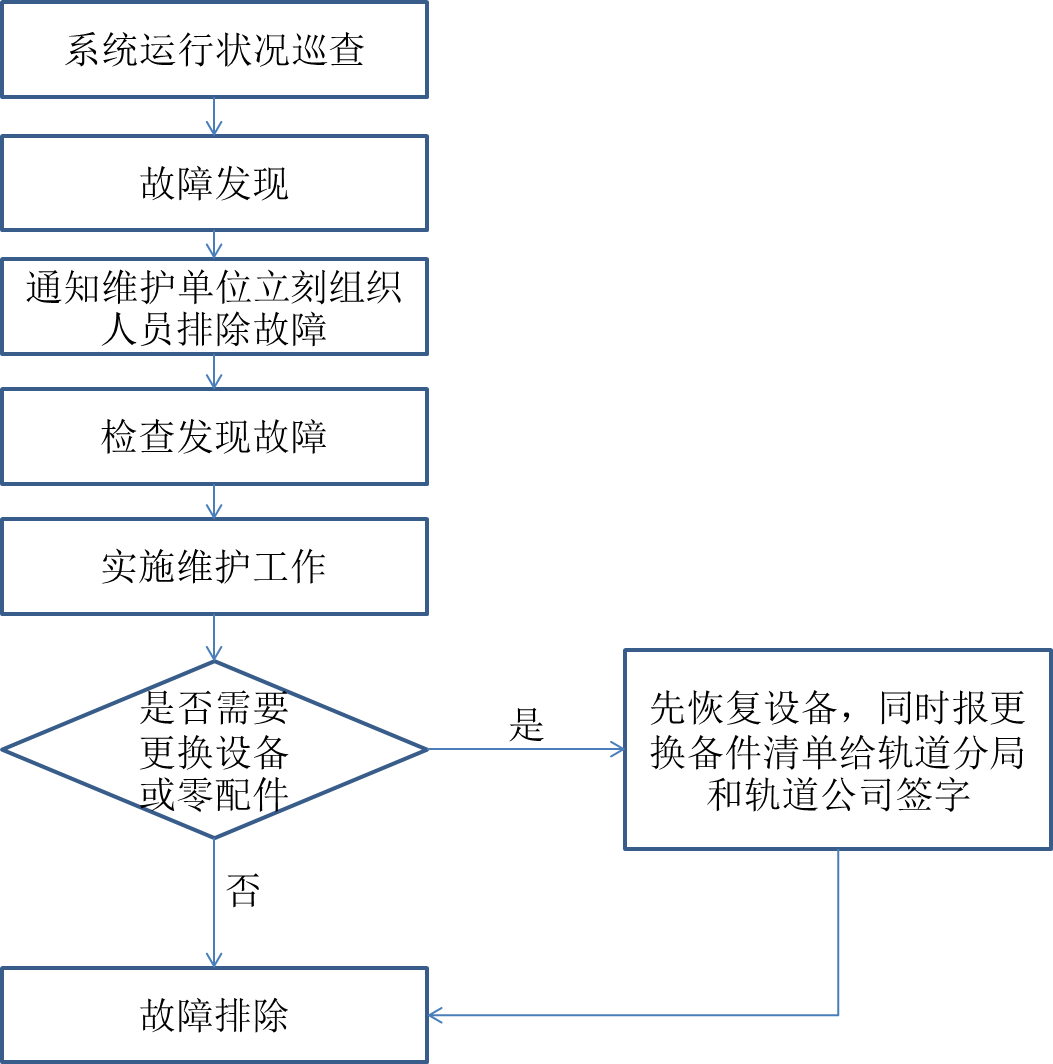 图1设备故障管理流程6）子系统文档管理要求a.乙方的文档管理工作要由专人负责，制定完善的管理制度。b.乙方负责将所有的设备技术资料、路口图纸编辑造册，形成技术文档。c.乙方负责系统技术文档和设备管理文档的更新、修订及汇总工作。d.乙方在提交季度维护报告的同时将更新后的系统技术文档和设备管理文档交付轨道分局，并附上电子文档。7）响应要求（日常维护及故障时的响应要求）维护单位在接到故障保修后，需立即响应，并向轨道分局和轨道公司及时通报维护进度。一般故障24小时内完成修复，严重故障12小时内完成修复。响应时间：从接到故障通知，至到达故障现场所需时间。严重故障：直接影响公安执行公务或严重影响公安工作服务质量的故障。一般故障：不影响、间接影响或轻微影响公安执行公务和公安工作服务质量的故障。2、需配备的专用仪器仪表及工器具乙方须在材料间常备有不少于以下工器具清单中所列工器具数量，以保证设备检修和故障处理需要。乙方应每季度对工器具进行核查，如有损坏及时更换。本配置为最低需求，乙方需根据项目需求补充完善相应工器具。3、需配备的劳保防护用品及配发标准按照东莞轨道交通有限公司运营分公司相关规章制度执行。4、备件、材料、油料要求和停产/升级备件处理要求（1）维保期间设备及零部件损坏的更换、维修主要零部件，乙方须填写备品备件维护登记表(详见附件4：备品备件维护登记表)，经轨道分局和轨道公司运营分公司签字确认后，再由乙方负责更换或维修。a.乙方需根据设备的实际运转状态判断设备或主要零部件是否进行更换、维修，若更换、维修备件价值在2000元以上，需轨道分局和轨道公司运营分公司现场确认核实。b.若因技术落后、损坏等原因不能维修，或维修费用超过备件价格50%的，则进行备件更换；对于维修费超过备件价格50%或无法维修的设备，乙方须出具无法再维修或无维修价值的证明。c. 在维护期内所需更换主要及常用零配件，必须是原厂全新件。维修好的设备乙方必须提供维修记录证明文件（需说明故障点、更换元器件记录、费用清单、检验合格），才能再次投入现场使用，且维修的设备或零部件应具有6个月保质期；如质保期内设备再次发生故障，乙方需无条件进行再次免费维修，再次维修后设备的从再次维修完成后重新计算6个月保质期。d.若更换单价低于100元且结算周期内总价不高于300元的低值耗材，产生的费用由乙方负责。e.若所更换的备品备件不在所列的清单内，由乙方须提供供货商报价文件，经轨道分局和轨道公司审核后据实支付。f.更换下来的设备及零部件应交还轨道公司运营分公司保管，且新换的备品备件应具有一年保质期，并保证系统的稳定运行。g.备品备件费实行每6个月为一个结算周期，对周期内维保所消耗的备品备件费用、备品备件维修费用进行结算，所更换备件按本合同约定价格（详见附件2备品备件报价表），据实支付；备件维修费用按维修费用清单，据实支付。h.乙方因应急情况借用轨道公司备品备件进行故障处理，所借用备件须3个月内返还新件给轨道公司，返还入库后方可对更换件进行结算。如借用期超过3个月视为违约1次，乙方须支付违约金500元/次。i.若乙方在合同结束前未返还借用的备件，所借用的备件按备件原价在服务费中抵扣。（2）维保期间，系统内软件存在重大缺陷，影响系统正常运作，需要对软件升级处理，所升级软件费用，包含在备品备件费用中，由乙方须提供供货商报价文件，经轨道分局和轨道公司审核后据实支付。（3）录像设备发生损坏需更换时，录像存储时间及图像保存格式应与原设备保持一致。（4）所更换的设备必须与线上设备的品牌、型号保持一致,且必须是原厂全新件。如需更换新设备已停产，应更换不低于原设备性能参数的设备,且必须是原厂全新件，设备价格不应超出价格清单中相同参数的设备价格。（5）乙方须在材料间常备有不少于以下备件清单中所列备件数量，以保证设备发生故障时能够及时更换。乙方应每季度对设备备件进行清核，确定备件能够应对下季度的突发事件。该部分备件若无发生故障更换，不计入硬件更换费用中，项目结束后乙方可将备件取走。表1  乙方提供备件清单（6）乙方须根据系统维护情况，及时补充、增加备品备件数量，确保公安通信系统稳定运行。如因备件不足等原因，未能及时修复故障的，不能免除或降低维护责任，应按照服务评价相关规定进行评价。5、维保文件（含记录，更换或更新主要备件、材料的合格证明）提交要求乙方在每次维护系统的同时要做好维护报告，维护报告应包括故障原因、处理情况。维护报告由乙方和轨道分局签字并各执一份。6、开工准备（1）乙方在中标后须制定详细的维护服务方案,并提交整体保修实施细则，提交针对关键设备出现故障时的应急预案，用以说明保修服务的具体条款，系统故障的响应和处理流程，经轨道分局同意后方可进场维护。（2）编制的管理方案清楚，可以操作，能够指导日常维护维修工作。在组织架构中，设置服务于本项目的专职安全责任人。（3）涉及线缆修复施工，乙方须向轨道公司运营分公司提交线缆修复施工方案，方案审核通过后方可施工。（4）每次线缆修复施工，需提前预约并通知运营相关配合人员，提前1小时到工点所在车站的车控室请点，请点后，方可施工。五、服务评价办法乙方检修计划执行、检修质量、应急处置等须接受轨道分局管理。轨道分局对服务质量每月评价一次，填写月度维护评价表（附件1月度维护评价表），主要从检修维护情况评价、服务响应时间评价、服务质量评价3个评分项进行考核，每个评分项满分100分。（一）检修维护情况评价在轨道分局、派出所、警务站、区间设备正常的前提条件下，主要依据乙方对设备检修维护情况来评价，轨道分局按检修计划和检修质量情况抽查记录。在轨道分局、派出所、警务站、区间设备正常的前提条件下，每月检修维护情况评价按照下表进行（二）服务响应时间评价服务响应时间评价主要依据以下几个方面进行评价：是否满足故障管理要求中一般故障的正常维护处理时间：在当月的维护工作中，一次一般故障不能在24小时内修复，计一次违约。已超过规定修复时间的故障，在下一24小时内仍未完成修复的，再计一次违约，如此类推。是否满足故障管理要求中严重故障的正常维护处理时间：在当月的维护工作中，一次严重故障不能在12小时内修复，计一次违约。已超过规定修复时间的故障，在下一12小时内仍未完成修复的，再计一次违约，如此类推。维护单位对故障保修响应不及时或处理不积极的，每发现一次计违约一次。具体评价办法如下：（三）服务质量评价服务质量评价主要依据以下几个方面进行评价：管理规范对于轨道分局提出的配合相关项目建设单位完成实施任务等工作，乙方没有按时按质完成的，计一次违约。乙方应按照轨道分局的要求，按时录入和更新系统运维管理软件中的信息，否则每被轨道分局发现一次，计一次违约。施工规范乙方在开展维护工作时应按照工程规范进行施工，解决问题方法尽量符合长远目标，尽量不用权宜之计，否则每被轨道分局发现一次，计一次违约。文档规范乙方提交的文档文字应表述准确、简练，能够准确、有条理地分析问题的原因、处理方法、处理过程，并有最后的结论，否则每被轨道分局发现一次，计一次违约。诚信对问题分析、定位，解决问题的方法、时间、技术，所采用的手段对系统的影响等等，都能够实事求是地报告用户，不欺骗用户，否则每被轨道分局发现一次，计一次违约。乙方更换常驻人员需经轨道分局同意，否则每被轨道分局发现一次，计一次违约。具体评价办法如下：（四）服务费支付计算办法月度维护评价得分=检修维护情况评价得分×30%+服务响应时间评价得分×40%+服务质量评价得分×30%。基准月度服务费为合同服务费除以维保期的算术值，支付周期内服务费为月度服务费算术和。月度维护评价得分与月度服务费挂钩如下表：六、工期要求维保期为36个月：计划从2020年10月25日至2023年10月24日。东莞轨道交通2号线15个警务站（东莞火车站-虎门火车站）、区间、派出所、轨道分局、市公安局等地铁公安通信系统设备，具体包括：传输系统MSTP设备、无线系统350MHz模拟集群通信系统设备、视频监控系统监控平台及存储设备、计算机网络系统路由交换设备、专用电话系统HiPath 4000设备、电源系统UPS主机及电池和区间线缆等。 七、工程设备清单本项目设备数量、型号包括但不限于以下所列清单，实际数量及型号以现场配置为准。表2  2号线工程设备清单八、附件附件1：月度维护评价表附件2：备品备件报价表附件3：维修规程附件4：备品备件维护登记表附件1月度维护评价表轨道分局签章：									乙方签章：日期：                                          日期：附件2备品备件报价表注：1、标注“▲”的备件单价投标价不得超出单价控制价。2、上述报价已包含响应人按中国法律规定应交纳的一切税费。3、投标报价中的合价计算公式为：投标合价=投标综合单价×数量×年故障概率×3年，年故障概率为预计数，不代表实际发生数，合同执行时以实际发生的为准。附件3 维修规程1、传输系统设备检修项目与周期2、无线系统设备检修项目与周期3、视频监控系统设备检修项目与周期4、计算机网络系统设备检修项目与周期5、专用电话系统设备检修项目与周期6、电源系统设备检修项目与周期附件4备品备件维护登记表维护方式：维修□     更换□注：若设备维修，乙方需提交维修报价清单，按报价清单结算维修费用。乙方（签章）：                       轨道分局（签章）：                      轨道公司（签章）：  日期：                                 日期：                                  日期：第五章 合同格式合同编号：东莞市轨道交通有限公司2020-2023年2号线公安通信系统委外维保项目合同项目名称：东莞市轨道交通有限公司2020-2023年2号线公安通信系统委外维保项目委托方(甲方)：东莞市轨道交通有限公司代理方(乙方)：                       签订地点：广东省东莞市签订日期：二0二0年  月甲方：东莞市轨道交通有限公司                          乙方：                          根据《中华人民共和国合同法》及招标代理有限公司的招标文件、中标通知书等相关资料的要求，经双方协商一致，签订本合同，共同遵守如下条款。一、项目基本情况项目名称：                                              合同总价：合同金额为人民币          ，不含税金额为人民币          ，税额为人民币         。合同总价包括但不限于设施设备维护维修产生的人工费、辅材、维保工器具购置和使用费、仪器仪表使用费、利润、办公、交通、人员、差旅、税费、测试工具费用等其他综合管理费用以及备品备件费。项目地点：东莞市轨道交通2号线合同文件组成及优先顺序下列组成本合同的文件是一个合同整体，彼此应当能相互解释，互为说明。当出现相互矛盾时，组成本合同文件的优先解释顺序如下：（1）补充协议（如有）；（2）合同谈判记录；（3）合同条款；（4）中标通知书；（5）价格清单；（6）合同附件；（7）招标文件及澄清补充文件及其它补充资料；（8）投标文件及澄清补充文件及其它补充资料。                                     二、维修保养概况及范围维护保养范围：东莞市轨道交通2号线15个警务站（东莞火车站、茶山站、榴花公园站、下桥站、天宝站、东城站、旗峰公园站、鸿福路站、西平站、蛤地站、陈屋站、寮厦站、珊美站、展览中心站和虎门火车站）、区间、派出所、轨道分局、市公安局等地铁公安通信系统设备。维护保养内容：2号线公安通信系统设备的维保工作主要内容为：日间巡检、计划检修、应急维修、夜间保养、临时任务等。工作开展所需的人工、办公、工器具、劳保用品、安全实施保护等费用由乙方承担。经东莞市公安局轨道交通治安管理分局、东莞市轨道交通有限公司确认发生的在维修保养过程中所需的备品备件、零部件、材料所有维护保养相关费用；甲方按合同约定单价，据实计算支付。三、维修保养合同期限自    年  月  日至    年  月  日，合同期为36个月，公安通信系统设备的维保时间如有变动，按照实际发生时间为准。在项目实施过程中，乙方对发生以下情形后10天内，就延误的工期以书面形式向甲方提出报告。甲方在收到报告后10天内予以确认，逾期不予确认也不提出修改意见，视为同意顺延工期：1）不可抗力事件；2）设计变更和维保量增加；3）业主同意工期顺延的其他情况。因乙方责任不能按期开工或无故中途停工而影响工期的，工期不顺延；因乙方原因造成维护保养质量问题的，返工费用由承包商承担，工期不顺延。四、维保费用支付支付方式：付款方式为银行转账。乙方银行账号信息如下：开户名称：开户银行：银行账户: 支付进度自签署合同日期起至合同服务期结束（以业主开工令时间起计算起止合同服务期为生效时间），按实际维保工程量服务时间进行结算。服务费每满半年（6个月）支付一次，共支付6次；备品备件费每满半年（6个月）结算一次，共结算6次。1）服务费进度款合同签订后并由乙方完成当期维保工程量，提出支付申请，经甲方核对维保工程量及质量合格后，核算月度维保工程量金额，按每半年支付一次进度款。2) 服务费用最后一次进度款乙方完成所有的维保工作后，且通过甲方组织验收质量合格后，支付合同最后一期的服务费用。3)备品备件结算备品备件费实行每6个月为一个结算周期，对周期内维保所消耗的备品备件费用、备品备件维修费用进行结算，所更换备件按本合同约定价格（详见附件2备品备件报价表），据实支付；备件维修费用按维修费用清单，据实支付。4）乙方每次申请支付进度款需提交以下资料：a）乙方出具的支付申请一份；b）维保工作报告一份；c）由双方签署的月度维护评价表；d）乙方出具当期应付合同款金额等额合法增值税专用发票（含发票联及抵扣联，符合增值税相关规定要求）一份；e) 甲方要求提交的其他资料；f）本合同最后一次进度款付款须乙方提交合同执行期间的维保工作完成报告、合同项目档案归档确认表等甲方要求提交的资料。5）乙方每次申请备品备件结算费用需提交以下资料：a）由三方签署的备品备件更换登记表；b）乙方出具更换备品备件等额合法增值税专用发票（含发票联及抵扣联，符合增值税相关规定要求）一份；c）甲方要求提交的其他资料。进度款的计算方法服务费进度款支付与服务期质量评价得分挂钩，扣减的费用不再另行支付，合同执行服务费用按下列方式执行：基准月度服务费为合同服务费除以维保期的算术值，支付周期内服务费为月度服务费算术和。备品备件（硬件维修更换费用）费用计算方式支付进度款费用时，根据该支付周期内经甲方核实确认的零部件消耗量乘以合同约定单价，向乙方支付硬件维修更换费用。其他考核如支付周期内发生其他考核，还需扣减相应的违约金。（扣减的违约金以每次发生的违约责任时，双方确认的内容为准）五、双方责任甲方责任1）轨道公司a.保证按本合同的规定及时向乙方支付合同款项。b.积极协调、解决在维保期间，维护现场所在单位的关系，办理有关施工作业审批。c.协助确认所需更换的备品备件，并对报废备品备件进行统一管理。d.协助乙方办理临时工作证。2）轨道分局a.协助办理相关业务支持点的出入手续。b.安排现场人员提供必要的配合。 c.负责对承包商提供的服务（检修计划执行、检修质量、故障响应时间等）进行监督管理，并对服务质量进行评价。d. 批准或认可工作计划和工程量，协助开具本合同所需的证明材料，以便于乙方开展工作。乙方责任1）定期维护测试检查指标必须达到本项目系统和设备应有的标准。2）乙方在中标后必须根据需求书的服务要求给出详细的维护服务方案,并提交整体保修实施细则，用以说明保修服务的具体条款，系统故障的响应和处理流程；提交针对关键设备出现故障时的应急预案。3）乙方必须牢固树立“安全第一、预防为主”的思想，掌握、严守东莞轨道交通有限公司制定的相关安全生产各项规章制度、员工通用安全守则、行车组织规则、行车事故管理规则等各项规章制度。4）乙方必须服从甲方的管理，必须按照甲方的相关要求进行施工，确保按质、按量的完成工作；对于甲方认为确需紧急处理的紧急故障，乙方应该按照“无条件、即时性、高效性”的原则处理完成，并确保不影响地铁运营服务的正常进行。在紧急情况下，因乙方未及时响应甲方要求，甲方保留另行处理的权力，因此造成的费用由乙方承担。5）乙方必须确保按照甲方对指定设备所提出的检修要求进行相关的检修作业，并按照地铁相关规定要求，填写相关记录；乙方在进行2号线公安通信系统的维修维护过程中，未经甲方同意，不得擅自更改系统及设备的原设计。6）乙方应本着“实事求是、节约成本”的原则和态度对2号线公安通信系统设备进行维修维护工作。针对具体的故障，采取切实可行的办法进行处理，坚决杜绝夸大故障、浪费成本、敷衍行事现象的出现，切实维护项目双方的利益。7）乙方必须保证执行本合同的维护保养人员接受甲方有关安全培训，服从甲方有关管理规定，否则甲方有权要求更换未接受甲方有关安全培训或违反甲方有关管理规定的维护保养人员。8）对于甲方规定必须申报作业令的作业项目，乙方必须按照甲方相关进场作业的规定申报作业令，在甲方人员请点后，方可进场作业，在作业后必须确认现场出清后方可撤离现场；对于作业令要求其它部门配合方可进行的作业，乙方应严格按照作业令执行，在没有设备所属部门人员配合（或授权使用）的情况下，严禁动用其它部门所辖设备设施。9）在日常检修作业中，乙方人员只负责所辖设备设施的检修，对于不熟悉的设备设施不得进行摸、碰，更不得对不清楚的设备设施进行操纵；进入设备房进行检修作业的必须确认该设备房的使用部门在场方可进行检修作业，当设备房内无使用部门人员监控时，严禁进入他人设备房进行相关的检修作业。10）乙方所安排的日常巡检人员必须配备相应的通信设备设施，并在甲方进行备案，如有变更，必须及时通知甲方，保持通信设施24小时畅通（如遇特殊情况甲方生产调度将直接和乙方相关人员联系），乙方应无条件的接受甲方生产调度的生产命令，并及时组织人员对相关设备设施的巡检、修复，不得以任何理由拒绝接听甲方的生产调度电话。11）乙方应对本方人员进行文明生产教育，当乙方人员发现甲方要求存在差异时，应及时的向相关负责人员反映，寻求解决；乙方作业人员不得与甲方人员进行争执（包括现场监控人员、车站工作人员、设备房使用部门人员），更不准在地铁运营期间在车站同相关人员吵闹。12）乙方应该严格按照“安全第一、预防为主”的思想，不断的加强员工的安全生产教育，将安全生产贯彻到日常的工作中；对于甲方要求参加的安全生产会议，乙方应该认真的组织相关人员参加；对于甲方颁布的安全生产规定，乙方应不折不扣的执行；对于由于乙方不按照相关安全规定进行作业所引发的损失、事故，乙方负全部责任，并赔偿地铁公司全部损失。13）乙方在检修过程中所发生的事故，乙方应本着“诚实、合作、及时”的思想及时通知甲方，配合甲方做好事故的调查和分析工作，不得隐瞒、推卸责任。14）乙方必须确保按照轨道公司发布的最新版维修规程中的内容和要求安排人员进行定期公安通信系统设备巡检，并做好巡检记录。15）乙方在开展涉及地铁运营的设备维护、软件下载及相关调整工程时，必须按照地铁的相关规定，在夜间地铁停运时间内进行。16）乙方在进行系统软件维护或在甲方设备上加装的软件，必须是合法的授权软件。由于乙方私自采用的非法软件，而引起版权方的诉讼索赔时，由乙方负全部责任。17）乙方必须按国家、省、市相关政策为所聘用参与本项目工作人员签订正式劳动（劳务）合同，并购买社会保险。18）由于乙方提供的发票不符合税务部门的要求，从而给甲方造成的经济损失，由乙方负责赔偿。19）乙方开具的发票在送达甲方后如发生丢失、灭失、或被盗等，乙方有义务配合甲方按照税法规定和甲方的要求在税法规定期限内办理有关的进项税额的认证抵扣手续。20）乙方须提供合法、合规、有效的增值税专用发票(含发票联及抵扣联，符合增值税相关规定要求）并按照合同约定的付款时间（包括预收款）开具增值税专用发票，并在发票开具之日起10天内将发票交与甲方。六、文件提交和维保验收文件的提交1）文件包括周、月度、季度工作报告和工作计划，人员排班表，零部件清单，换件记录，故障处理记录，日间巡检记录，日常维护保养记录，专项维护保养记录，分析报告等。2）向甲方提交的文件应有乙方的公章，作为甲方可以使用的依据。3）提交文件一式两份，其中甲方一份，乙方一份。必须要有甲、乙双方人员签名。维保验收程序1）维保结束前5天，由乙方通知甲方验收，并在维保结束后5天内验收完毕。维保内容及质量符合要求的，双方签字盖章，同时乙方将全部有效资料（包括维保验收资料）向甲方移交。如维保内容尚未完成或质量不合格的，由乙方在商定的期限内整改，再进行验收直至符合要求为止，并按最后验收合格的日期为维保结束日期，由此发生的费用由乙方承担。质量管理与控制依据1）各类标准：国家及行业相关标准，东莞市轨道交通有限公司相关标准，东莞市公安局相关标准。2）标准适用原则3）满足国家及行业、东莞市公安局、东莞市轨道交通有限公司相关标准或要求，按要求高者执行，如有最新版本，按新版本执行。如标准或要求冲突，则按照下列顺序，前者优先。4）甲方单位的各种会议纪要、决议、通知等；5）甲方单位的企业标准；6）甲方单位的规章制度；7）地铁行业规范；8）国家质量监督检验检疫总局相关的维修规则、规程、工作手册、规章制度等；9）相关行业出版的专业书籍、文献、教材等；10）以上均未涉及的，由甲方与乙方共同商定。质量管理与控制方法与手段1）甲方项目组定期、不定期直接抽查，将相应检查结果按月纳入对乙方的月度评价之中，乙方须给予甲方充分的配合。2）检查与验收，指甲方组织相关人员对本项目约定范围内的所有系统设备、设施维修维护工作进行检查。验收人员为甲方公安通信系统设备项目组、甲方设备设施管理使用部门及承包单位主要技术、管理人员，检查纳入当月月度评价。3）当乙方收到甲方考核通知书后，必须在两个工作日内完成相关申诉、确认及签名盖章工作，否则视为同意考核内容。质量管理与控制评价评价要素及依据：①　通信系统设备、设施检修标准，操作规程及维护保养规程②　招标文件、投标文件及合同相关条款③　故障件数④　故障修复率⑤　故障处理到场时间及处理时间⑥　其它应纳入评价的要素2）计算方法乙方检修计划执行、检修质量、应急处置等须接受轨道分局管理。轨道分局对服务质量每月评价一次，填写月度维护评价表（附件1月度维护评价表），主要从检修维护情况评价、服务响应时间评价、服务质量评价3个评分项进行考核，每个评分项满分100分。（1）检修维护情况评价在轨道分局、派出所、警务站、区间设备正常的前提条件下，主要依据承包商对设备检修维护情况来评价，轨道分局按检修计划和检修质量情况抽查记录。	在轨道分局、派出所、警务站、区间设备正常的前提条件下，每月检修维护情况评价按照下表进行：（2）服务响应时间评价服务响应时间评价主要依据以下几个方面进行评价：是否满足故障管理要求中一般故障的正常维护处理时间：在当月的维护工作中，一次一般故障不能在12小时内修复，计一次违约。已超过规定修复时间的故障，在下一12小时内仍未完成修复的，再计一次违约，如此类推。是否满足故障管理要求中严重故障的正常维护处理时间：在当月的维护工作中，一次严重故障不能在24小时内修复，计一次违约。已超过规定修复时间的故障，在下一24小时内仍未完成修复的，再计一次违约，如此类推。维护单位对故障保修响应不及时或处理不积极的，每发现一次计违约一次。具体评价办法如下：（3）服务质量评价服务质量评价主要依据以下几个方面进行评价：管理规范对于轨道分局提出的配合相关项目建设单位完成实施任务等工作，承包商没有按时按质完成的，计一次违约。承包商应按照轨道分局的要求，按时录入和更新系统运维管理软件中的信息，否则每被轨道分局发现一次，计一次违约。施工规范承包商在开展维护工作时应按照工程规范进行施工，解决问题方法尽量符合长远目标，尽量不用权宜之计，否则每被轨道分局发现一次，计一次违约。文档规范承包商提交的文档文字应表述准确、简练，能够准确、有条理地分析问题的原因、处理方法、处理过程，并有最后的结论，否则每被轨道分局发现一次，计一次违约。诚信对问题分析、定位，解决问题的方法、时间、技术，所采用的手段对系统的影响等等，都能够实事求是地报告用户，不欺骗用户，否则每被轨道分局发现一次，计一次违约。承包商更换常驻人员需经轨道分局同意，否则每被轨道分局发现一次，计一次违约。具体评价办法如下：3）服务费支付计算办法月度维护评价得分=检修维护情况评价得分×30%+服务响应时间评价得分×40%+服务质量评价得分×30%。基准月度服务费为合同服务费除以维保期的算术值，支付周期内服务费为月度服务费算术和。	月度维护评价得分与月度服务费挂钩如下表：七、履约保证金1、本合同履约保证金为合同总价的5%，计为人民币（大写） 元整（￥元），以银行转账形式在乙方收到中标通知书后10天内提交。履约保证金账户：单位名称：东莞市轨道交通有限公司开户行：工商银行东莞市新城支行履约保证金账号：20100211092001802662、乙方未按规定提交履约保证金，每延迟一天交付履约保证金的，应按履约保证金额的1％向甲方支付违约金。该违约金的支付，不影响乙方应提交履约保证金的责任及本合同规定的其他违约责任，甲方同时有权解除合同。3在乙方根据合同进行维护服务，维护服务完成验收之前，履约保证金将一直有效。若乙方未发生违约行为，且未给甲方造成任何损失，待验收后30天内退还，如在退还履约保证金时发生银行费用，则将扣减银行费用后的余款退回。八、违约责任（1）乙方在接到报障通知后未在约定时间到达现场抢修，每超过2小时，乙方支付违约金5000元，超过24小时，甲方有权单方终止合同；（2）乙方需按照合同约定条款（含承诺书）执行，若有违约乙方每次支付违约金5000元；若出现不按维修规程对设备进行检修，不服重甲方管理等严重违约情况，甲方可单方终止合同；（3）乙方必须按国家、省、市相关政策与参与本项目工作人员签订正式劳动合同。如参与本项目人员为劳务派遣人员，乙方应按相关法律法规及政策文件（如《劳务派遣暂行规定》）规定规范劳务派遣用工。（4）如参与本项目人员为乙方直接聘用的，乙方应与其签订劳动合同，且乙方必须按国家、省、市相关政策为其购买相关社会保险、工伤保险和人身意外伤害保险，并接受甲方的监督和检查，对于不给从事本项目人员购买社会保险的，将视为乙方违约，乙方须向甲方支付违约金1000元/人，造成甲方经济、声誉损失的，甲方有权终止合同并追究乙方相关责任。以上保险需在整个合同期内持续，如乙方人员发生人员伤亡，赔偿责任和费用由乙方负责。（5）如参与本项目人员为劳务派遣人员，乙方必须确保劳务派遣公司依法支付被派遣人员的劳动报酬和相关待遇，并为其缴纳其有相关社会保险、工伤保险和人身意外伤害保险，并接受甲方的监督和检查，对于不给从事本项目人员购买社会保险的，将视为乙方违约，乙方须向甲方支付违约金1000元/人，造成甲方经济、声誉损失的，甲方有权终止合同并追究乙方相关责任。以上保险需在整个施工期内持续，如乙方人员发生人员伤亡，赔偿责任和费用由乙方负责。（6）如乙方有其他违约行为，则按相当于三个月的维护费用作为违约金向支付予甲方。（7）如乙方在维护过程中对甲方的设备或资料造成损失时，应更换相同的设备或按设备原价赔偿甲方损失。（8）由于乙方不及时提供发票或提供的发票不符合税务部门的要求，导致甲方取得的增值税专用发票不能报验抵扣进项税金，或虽可通过报验，后被税务机关以“比对不符”或“失控发票”等事由追缴税款，从而给甲方造成的经济损失，由乙方负责赔偿。（9）乙方开具的发票在送达甲方后如发生丢失、灭失、或被盗等，应按照税法规定和甲方的要求及时积极协助甲方在税法规定期限内办理发票的进项税额的认证抵扣手续，否则由此造成的经济损失，由双方平均分担。（10）乙方未按要求完成维保工作时，由甲方按照服务评价办法对乙方进行考评并从维保费用中扣除违约金。九、信息保密条款（1）乙方应准确系统地建立项目和服务过程中的文档和记录，其形式和详细程度应符合其专业水平，并允许甲方在项目执行过程中进行检查和复印，除非本合同另有规定。（2）对于一方向另一方提供的信息和资料，另一方须以合理和合适的方式或按照适用的专业标准对这些资料予以保密。未经提供方事先书面同意，另一方不得将这些资料通过任何方式透露给第三方。（3）甲方向乙方提供的图纸、资料、档案均属于甲方的财产，当项目完成或终止后，按甲方要求，乙方须归还这些图纸、资料和档案（包括拷贝）。（4）本项目形成的知识产权归甲方所有，未经甲方同意，不得向第三方透露本项目成果。（5）乙方保证，甲方在中国使用乙方提供的货物或货物的任何一部分时，免受第三方提出的侵犯其专利权、商标权、工业设计权和其他知识产权的起诉。（6）乙方在实施本合同及其缺陷修补过程中所采用的设计、施工工艺、进场设备及材料的商标、图纸等如发生侵犯专利权的行为，并引起索赔或诉讼，则一切与此有关的损害、赔偿、诉讼费用、律师费及其他支出，均由乙方负责。十、争议的解决（1）凡与本合同有关而引起的一切争议，甲乙双方应首先通过友好协商解决，如经协商后仍不能达成协议时，任何一方可以向法院提出诉讼。（2）本合同发生的诉讼管辖地为东莞市有管辖权的法院。（3）在进行法院审理期间，除提交法院审理的事项外，合同其他部分仍继续履行。（4）本合同按照中华人民共和国的法律进行解释。甲方：                            乙方：法定代表人：                      法定代表人：或委托代理人：                    或委托代理人：签约地点：签约日期：2020年 月 日第六章 投标文件格式一、价格部分文件项目名称: 项目编号:                         投 标 人（公章）:投标人法定代表人或授权代理人（签名或盖章）：二〇二〇年  月  日1、投标报价一览表项目编号：                                               [货币单位：人民币元]注：1.此表的投标总价是所有需招标人支付的本次采购标的金额总数即投标总报价。2.投标总报价栏用文字和数字两种方式表示投标总价。3.投标总报价的大小写不一致的，以大写为准。4.投标报价结果以人民币元为单位，保留到小数点后两位。5.投标总包价必须准确唯一，且投标总报价不能超过本项目项各包号预算价，否则按废标处理。投标人（加盖投标人法人公章）：投标人法定代表人或受委托人（签名或盖私章）：日      期：2、投标分项报价表2-1 项目服务费投标分项报价表项目编号：                                                [货币单位：人民币元]注：1．如果单价和总价不符时，以单价为准，修正总价。2．本项目服务费预算价为3088653.94元。投标人的分项报价表中的合计总报价不能超过此预算价，否则按废标处理。投标人名称（公章）：投标人法定代表人或授权代理人（签名或盖章）：日　　　期：2-2 备品备件费投标分项报价表项目编号：                                                 [货币单位：人民币元]注：1．如果单价和总价不符时，以单价为准，修正总价。2．本项目备品备件费预算价为2526370.68元。投标人的分项报价表中的合计总报价不能超过此预算价，否则按废标处理。3. 该表标注“▲”的备件单价投标价不得超出单价控制价。4. 该表中的投标合价计算公式为：投标合价=投标综合单价×数量×年故障概率×3年，年故障概率为预计数，不代表实际发生数，合同执行时以实际发生的为准。5.投标备品备件费总价=投标合价之和。投标人名称（公章）：投标人法定代表人或授权代理人（签名或盖章）：日　　　期：二、商务、技术部分文件项目名称：项目编号： 投 标 人（公章）:投标人法定代表人或授权代理人（签名或盖章）：二〇二〇年  月  日评分标准索引表1、投标函致：（招标代理机构名称）我方确认收到贵方提供的  　（项目名称） 等相关服务的招标文件（项目编号：）的全部内容，我方：（投标人名称）作为投标人正式委托　   （受委托人全名，职务）代表我方进行有关本投标的一切事宜。在此提交的投标文件，正本1套，副本5套，唱标信封1份，包括如下等内容：1．价格部分文件；2．商务部分文件；3．技术部分文件。4．唱标信封（内含电子版投标文件）； 我方己完全明白招标文件的所有条款要求，并重申以下几点：（—）我方决定参加项目编号为            的投标；（二）全部有关服务的投标总价（详见投标报价一览表）；（三）本投标文件的有效期自投标截止日后90天有效，如中标，有效期将延至合同终止日为止；（四）我方已详细研究了招标文件的所有内容包括相关资料及修正文（如果有），对本项目招标文件的所有内容已清楚，接受本招标文件的所有条款及要求；（五）我方明白并愿意在规定的开标时间和日期之后，投标有效期之内撤回投标，则投标保证金将被贵方没收；（六）我方同意按照贵方可能提出的要求而提供与投标有关的任何其它数据或信息；（七）我方理解贵方不一定接受最低标价或任何贵方可能收到的投标；（八）我方如果中标，将保证履行招标文件以及招标文件修改书（如果有的话）中的全部责任和义务，按质、按量、按期完成《合同书》中的全部任务；（九）所有与本投标有关的函件请发往下列地址：地  　址：　　　　　　　　　　　 邮政编码：　　　　　联系人：联系电话：　　　　　　　　　　   传　　真：　　　　　　   投标人名称（公章）：投标人地址：投标人法定代表人或受委托人（签名或盖私章）：日　　　期：2、承诺书
致：（招标代理机构名称）我方已完整阅读了             项目（项目编号：         ）招标文件（竞争性谈判或询价文件）的所有内容（包括澄清，以及所有已提供的参考资料和有关附件），并完全理解上述文件所表达的意思，该项目递交投标文件（谈判或询价响应性文件）时间截止后，我方承诺不再对上述文件内容进行询问或质疑。
投标人名称（公章）：授权代表签字：日期：　　年　　月　　日3、法定代表人身份证明书致：（招标代理机构名称）本证明书声明：注册于（国家名称）的　      （投标人名称）   　   在下面签字的　（法定代表人姓名、职务）  为本公司的合法代表人（相关身份证复印件须附后）。特此证明投标人名称（公章）：投标人地址：法定代表人（签名或盖章）：职　　　务：4、法人授权委托证明书致：（招标代理机构名称）本委托书声明：在下面签字的（法定代表人姓名、职务）代表（投标人名称）委托在下面签字的（受委托人的姓名、职务）为本公司的合法代表人，就          项目（项目编号：   包号：   ）的投标及合同的执行，以我方的名义处理一切与之有关的事宜（相关身份证复印件须附后）。本委托书于　  年　  月　  日签字生效。投标人名称（公章）：投标人地址：法定代表人（签名或盖章）：职　　　务：受委托人（签名或盖章）：职　　　务：注：如法定代表人投标不需附本证明。5、资格文件声明函致:（招标代理机构名称）关于贵方  年  月  日（项目编号：          包号：   ）的招标邀请，本签字人(法定代表人)愿意参加投标,提供招标文件中规定的服务项目，并证明提交的资格文件和说明是准确、真实、有效的，并已清楚招标文件的要求及有关文件规定。并承诺在本次招标采购活动中，如有违法、违规、弄虚作假行为，所造成的损失、不良后果及法律责任，一律由我公司（企业）承担。    特此声明！投标人名称（公章）：投标人法定代表人或授权代理人（签名或盖章）：日　　　期：6、投标单位基本情况、简介投标人名称（公章）：日　　　期：7、投标人资格证明文件投标人资格证明文件请按招标文件投标须知要求文件提供。包括但不限于：（1）多证合一营业执照的复印件（或事业单位法人证书）；（2）《广东省安全技术防范系统设计、施工、维修资格证》或《广东省安全技术防范系统设计、施工、维修资格备案证》；注：若投标人提供虚假信息的，将按省市及东莞市交通投资集团有限公司招标采购管理办法相关规定严肃处理。8、最近3年企业牵涉的主要诉讼案件或仲裁案件或处罚说明格式最近3年企业牵涉的主要诉讼案件或仲裁案件或处罚说明注：根据投标人及其不具有独立法人资格的分支机构的实际情况自行编写，无相关事项的，在 “认定时间”列填“无”；若受到相关处罚的应附处罚相关材料复印件，发生经济诉讼或纠纷的应附法院判决书、仲裁决议等相关材料复印件；如相关异常名录信息已失效，投标人需提供相关证明资料。投标人名称（公章）：日期：   年   月   日9、业绩情况一览表注：1）所提供的业绩资料须按评分标准中所列要求提供证明资料，若未按上述要求提供证明材料的业绩，或所附材料无法证明符合评分要求的业绩，在评标时将不予考虑；    2）如被发现虚假将取消中标资格。投标人名称（公章）：日　　　期：10、投标技术方案注：格式自定，根据技术评分标准编制，包括但不限于“维保方案及技术措施”及“完成本项目的进度安排与质量保障”等内容。11、承诺函注：格式自定。按招标文件第三章《评标办法》中商务及技术评分标准的要求提供承诺（包括但不限于服务响应时间、故障处理速度、工器具配置、备品备件供给、其他等方面的承诺）。投标人名称（公章）：投标人法定代表人或授权代理人（签名或盖私章）：日　　　期：12、技术条款偏离表项目名称：                       　       项目编号：投标人名称（公章）：日期：　　年　　月　　日注：投标人应按照招标文件要求，根据“用户需求书”内容作出全面响应。对响应有差异的，则说明差异的内容。不论出于何种原因此表未填写，投标人都被认为已清楚了解招标文件要求并对招标文件所需的服务要求作全面响应，投标人必须承担完成用户需求所描述的内容的义务。13、商务条款偏离表项目名称：                                  项目编号：             投标人名称（公章）：日　　　期：注：1、投标人应对照招标文件商务要求，逐条说明已对招标文件的商务内容做出了实质性的响应，并申明与招标文件的偏差和例外。2、商务条款包括但不限于投标人资格要求、服务期限、报价方式、付款方法和条件、投标有效期、合同签订、合同条款等要求。14、投标保证金汇入情况说明 （招标代理机构名称） ： 	本单位已按        项目（项目编号：         包号：   ）的招标文件要求，于  年  月  日前以（付款形式）方式汇入指定帐户（帐户名称：       ，帐号      ,开户银行：      ）。投标单位投标保证金的汇款情况：（详见附件－投标保证金进帐单）汇出时间：   年   月    日；汇款金额：（大写）人民币                 元整（小写：¥元）；汇款帐户名称：  （必须是投标时使用的单位名称）   帐        号：  （必须是投标时使用的帐号）     开 户  银 行：    银行   省    市      (分行/支行)    本单位谨承诺上述资料是正确、真实的，如因上述证明与事实不符导致的一切损失，本单位保证承担赔偿等一切法律责任。投标保证金退回时，请按上述资料退回。附件：投标保证金进帐单复印件（加盖公章）（单位公章）年   月   日单位名称：单位地址：联系人：单位电话：             联系人手机：15、中标服务费承诺书（招标代理机构名称）   ：本公司  (投标人名称) 在参加在贵公司举行的   (项目名称) 项目(项目编号：    包号：   )招标中如获中标，我公司保证在收到“中标通知书”后3天内，按本招标文件第二章第5.2条的有关规定，向贵公司交纳“中标服务费”。如我方违约，愿凭贵方开出的违约通知，按上述承付金额200%由招标人在支付给我司的合同金额中代为扣付。特此承诺!投标人名称(公章)：单位地址：电话：传真：投标人法定代表人或授权代理人（签名或盖章）：签署日期：16、投标人认为需加以说明的其他内容格  式  自  定投标人名称（公章）：日　　　期：三、唱标信封唱标信封内装：1.投标报价一览表；2.投标保证金汇入情况说明及投标保证金复印件加盖公章；3.电子文件。四、无线胶装样式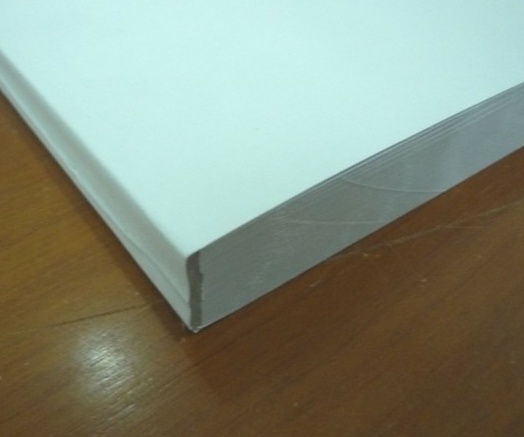 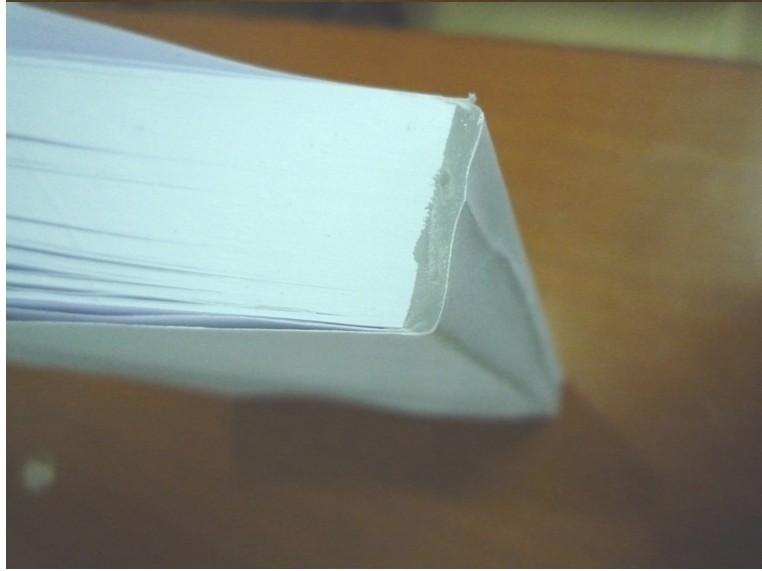 五、新冠肺炎疫情防控期间项目须知进场人员信息登记表姓名： 身份证号：手机：常住地： 体温:  ℃1、是否曾在14天内前往、途经湖北地区或与前往、途经湖北地区人员密切接触？□是	□否2、是否曾在14天内接触前往、途经武汉或与前往、途经武汉地区人员密切接触？□是	□否提醒：为做好新型冠状病毒肺炎防控管控，落实各项现场管控措施，请各位务必如实填报以上信息。如发现瞒报，将报送有关公安机关作进一步处理。投标人承诺书东莞市公共资源交易中心：我公司作为投标人于  年  月  日参与  （项目名称）    （项目编号： ）在东莞市公共资源交易中心（以下简称：交易中心）进行的投标活动。为配合做好新型冠状病毒肺炎防控管控，我公司现就有关人员进入交易中心场内投标作出以下郑重承诺：1.近期无出现发热、咳嗽等呼吸道症状；2.近14天内无湖北及较重疫区旅行史；3.近14天内无与湖北及较重疫区人员接触史；4.按要求进入交易中心场内自觉佩戴口罩。我公司对上述内容的真实性及准确性负责，如以上内容与事实不符造成的一切后果，我司将自愿接受招标人处罚，取消中标资格，暂停在东莞三个月内的投标活动，并按规定纳入监管部门的投标失信黑名单范围内，其一切后果均由我司自行承担。特此承诺。投标人名称：            （盖章）联系电话： 日期：     年  月  日注:投标人须在投标文件递交截止时间前单独提交上述资料(承诺书)至招标代理工作人员检查。序号项目名称供应商数量服务期备注1东莞市轨道交通有限公司2020-2023年2号线公安通信系统委外维保项目136个月项目内容说明与要求1.3项目预算金额预算金额为5615024.62元，其中服务费预算金额为3088653.94元、备品备件预算金额为2526370.68元。2.1招标人东莞市轨道交通有限公司2.2招标代理机构广东粤能工程管理有限公司3合格的投标人见第一章《投标邀请》中第5款的投标人资格要求。3.7关于联合体投标本项目不允许联合体投标，招标文件中与允许联合体投标有关的条款、文字表述或格式不适用于本次招标。6踏勘现场招标人不集中组织，由投标人自行踏勘现场。8招标文件的异议见第二章《投标须知》中第8款的招标文件的异议。★14报价要求1.报价应包含完成全部用户需求书内容的含税人民币价格。2.投标报价应包括国家规定的所有税费及与项目相关的所有费用。3.投标人应以人民币为结算单位。15.2证明投标人的合格性的证明文件投标人具有履行合同所需的财务、技术和维护能力的资格证明文件17.1投标保证金每个投标人的投标保证金金额均为：100000.00元。投标保证金账户：开户名称：东莞市交通投资集团有限公司开户银行：平安银行股份有限公司东莞分行     账号：30204959000301保证金退还时采用“网上一键原路退还”的方式处理，其余的法律责任由投标人自行承担。★18.1投标有效期递交投标文件截止日后90日内有效20投标截止时间本项目投标截止时间为2020年10月10日09时30分。24.1评标委员会评标委员会成员共5人：其中招标人代表1名；技术、经济等方面的专家4人由广东省综合评标专家库中随机抽取确定。28评标方法综合评分法9.5招标信息公告媒体所有有关本次招标的招标公告会在东莞市公共资源交易网（http://ggzy.dg.gov.cn）、广东省招标投标监管网（http://zbtb.gd.gov.cn）、东莞市交通投资集团有限公司官方网站（http://www.dgjtjt.com.cn）和东莞市轨道交通有限公司官方网站（http://www.dggdjt.com/）媒体上公布，并视为有效送达，不再另行通知。29.1招标结果公示媒体所有本次招标的结果公示会在东莞市公共资源交易网（http:// ggzy.dg.gov.cn）、广东省招标投标监管网（http://zbtb.gd.gov.cn/login）、东莞市交通投资集团有限公司官方网站（http://www.dgjtjt.com.cn）和和东莞市轨道交通有限公司官方网站（http://www.dggdjt.com/）媒体上公布，并视为有效送达，不再另行通知。35履约担保1、履约担保金金额：合同价的5%2、履约担保可以采用下列任何一种形式：2.1履约保函，包括银行保函或履约担保；2.2保证金：采用电汇、银行转帐方式提交的，汇入以下履约保证金专用账户：履约保证金账户：单位名称：东莞市轨道交通有限公司开户行：工商银行东莞市新城支行账号：2010021109200180266    服务类型费率中标金额（万元）货物招标服务招标工程招标100万元以下1.5%1.5%1.0%100～500万元1.1%0.8%0.7%500～1000万元0.8%0.45%0.55%1000～5000万元0.5%0.25%0.35%5000万元～1亿元0.25%0.1%0.2%…………序号投标文件名称装订备注1唱标信封独立装订、合并密封含《投标报价一览表》、《投标保证金汇入情况说明》及投标保证金支付凭证（银行划款单复印件，加盖公章）1电子文件独立装订、合并密封含价格文件、商务技术文件2价格文件独立装订成册、独立密封含正、副本3商务技术文件商务与技术可装订成册也可分开装订、独立密封含正、副本项目名称申请单位申请退回金额申请事由申请单位法人：                                                 （单位盖章）联 系 电 话：                                年    月    日申请单位法人：                                                 （单位盖章）联 系 电 话：                                年    月    日申请单位法人：                                                 （单位盖章）联 系 电 话：                                年    月    日申请部门意见（签名）：                                    年    月    日（签名）：                                    年    月    日（签名）：                                    年    月    日合同法务部意见（签名）：                                    年    月    日（签名）：                                    年    月    日（签名）：                                    年    月    日合同法务部分管领导意见（签名）：                                    年    月    日（签名）：                                    年    月    日（签名）：                                    年    月    日总经理意见（签名）：                                    年    月    日（签名）：                                    年    月    日（签名）：                                    年    月    日董事长意见（签名）：                                    年    月    日（签名）：                                    年    月    日（签名）：                                    年    月    日投标单位评审内容投标单位评审内容资格性审查投标人必须是在中华人民共和国境内注册的，具有合法经营资格的国内独立法人、事业单位或者其它组织。资格性审查投标人具有有效期内的《广东省安全技术防范系统设计、施工、维修资格证》壹级资格，或《广东省安全技术防范系统设计、施工、维修资格备案证》壹级资格。资格性审查投标人（含其授权的下属单位、分支机构）参加本项目投标前三年内，在经营活动中没有重大违法记录（须提供书面声明）；资格性审查投标人未被列入“信用中国”网站(www.creditchina.gov.cn)“记录失信被执行人或重大税收违法案件当事人名单或政府采购严重违法失信行为”记录名单；不处于中国政府采购网(www.ccgp.gov.cn)“政府采购严重违法失信行为信息记录”中的禁止参加政府采购活动期间。符合性审查1. 投标文件按招标文件要求签署、盖章的符合性审查2. 报价未超过招标文件中规定的报价范围的符合性审查3. 投标文件不含有招标人不能接受的附加条件的符合性审查4. 投标文件满足招标文件的实质性要求的符合性审查5. 无法律、法规和招标文件规定的其他无效情形序号评分因素分值分值1商务40分40分2技术30分30分3价格30分30分总分总分总分100分序号评分内容评分内容评分标准序号评分内容评分内容评分标准1财务状况（5分）财务状况（5分）投标人2017、2018、2019年财务状况：连续三年均盈利的得5分，两年盈利的得3分，一年盈利的得1分，其它得0分。注：须提供经会计师事务所审计的财务报告复印件加盖投标人公章，不提供者不得分。2公司信誉（3分）公司信誉（3分）2017年至今连续三年（或以上）获得市级或以上工商行政管理部门颁发的“守合同重信用企业”（或重合同守信用企业）证书的得3分；其中两年获得的得2分；其中1年获得的得1分；无得0分。注：1、以上证书都须提供有效证书复印件，加盖投标人公章，不提供者不得分；2、至本项目截标的时间，部分地区取消颁发企业相关信誉证书的，投标人须提供相关政府官方文件，在取消日期前已取得“守合同重信用”证书的，也可得分。3管理体系认证（6分）管理体系认证（6分）获得由国家认证认可监督管理部门批准设立的认证机构颁发并在有效期内的质量管理体系认证、职业健康安全管理体系认证、环境管理体系认证证书的各得2分，无得0分；注:须提供由国家认证认可监督管理部门批准设立的认证机构颁发并在有效期内的证书复印件加盖投标人公章，不提供者不得分，累计最高得6分。4服务响应时间（5分）服务响应时间（5分）投标人承诺在维保期间，到达现场的服务响应时间：（1）在(0小时,1小时],得5分；（2）在(1小时,2小时],得3分；（3）其他情况得0分。注：投标人须提供承诺书，加盖投标人公章，并列入合同，如有违约按合同条款进行处罚。5项目团队组成项目经理或项目负责人（6分）投标人拟设立项目经理或项目负责人：（1）具有电子、通信类专业高级或以上职称的，得2分。（2）担任过三项或以上通信设备维保项目的负责人得4分；担任过两项通信设备维保项目的负责人得2分；担任过一项通信设备维保项目的负责人得1分；没有不得分。注：需提供拟派项目负责人职称复印件、项目业绩合同复印件、其负责项目验收合格报告复印件或其负责项目的含有业主公章的证明材料及投标人前一年任意连续六个月为其缴纳的社保资料并加盖投标人公章。5项目团队组成专业负责人（6分）投标人拟设立专业负责人：按照传输、无线、视频监控、计算机网络、专用电话及电源系统设立专业负责人，专业负责人需具有中级或以上职称，每有一个专业负责人得1分，本项最多得6分。注：投标人须提供拟派专业负责人相关职称证书和投标人前一年任意连续六个月为其缴纳的社保资料并加盖投标人公章。6业绩（9分）业绩（9分）根据投标人近三年（2017-2019）承接过通信系统维保项目业绩情况评分：（1）单项合同金额在300万元或以上的项目，每个业绩得3分；最高不得超过9分（2）单项合同金额在[100-300)万元的项目，每个业绩得2分；最高不得超过6分（3）单项合同金额在[50-100)万元的项目，每个业绩得1分；最高不得超过4分（4）单项合同金额在50万元以下的不得分。注：需提供中标通知书及合同复印件并加盖投标人公章（以合同签订时间为准）。同一个项目业绩合同不重复得分，累计最高得9分。序号评分内容评分内容评分标准序号评分内容评分内容评分标准1维保方案及技术措施（7分）维保方案及技术措施（7分）对本项目所辖设备的工作原理、检修工艺、维保内容、故障处理以及应急救援评分：（1）工作原理:投标人对本项目所辖设备的工作原理理解透彻的，得1分；（2）检修工艺:投标人对本项目所实行的检修工艺优于业主要求的，得2分；（3）维保内容:投标人针对本项目所执行的维保内容理解透彻的，得2分；（4）故障处理:投标人针对本项目制定满足现场要求的故障处理方案的，得1分；（5）应急救援:投标人针对本项目制定适合的应急救援方案的，得1分。注：本项累计最高得7分。2完成本项目的进度安排与质量保障故障处理速度（6分）投标人承诺：（1）每次一般故障能在8小时内修复，得3分；（2）每次一般故障能在12小时内修复，得1.5分；（3）每次严重故障能在4小时内修复，得3分；（4）每次严重故障能在8小时内修复，得1.5分；（5）其余情况得0分。注：（1）本项最高得6分；投标人须提供承诺书加盖投标人公章，并将此承诺列入合同中，如有违约按合同条款进行相应处罚。（2）严重故障：直接影响公安执行公务或严重影响公安工作服务质量的故障；（3）一般故障：不影响、间接影响或轻微影响公安执行公务和公安工作服务质量的故障。2完成本项目的进度安排与质量保障工器具配置（4分）投标人承诺维保工器具配置满足需求书的工器具要求，且提供适用本项目、性能良好的工器具的项数：每增加2项工器具，得0.5分，本项最高得4分。注：投标人须提供工器具清单及承诺函，并加盖投标人公章。如若中标，此清单将作为合同附件。2完成本项目的进度安排与质量保障备品备件供给（5分）投标人承诺维保备品备件供给及时，备品备件库存数量满足需求书常备的备品备件清单要求，且提供备件适用于本项目的备品备件种类：每增加2类备品备件，得0.5分，本项最高得5分。注：1、常备的备品备件清单:GE光模块、ZXD030 S480 开关整流器、手持台、固定台、车站交换机、光模块-SFP-GE-单模模块、硬盘、流媒体服务器、车站接入交换机。2、适用于本项目的备品备件为用户需求书附件2备品备件报价表所涵盖的备件；3、投标人须提供备品备件清单及承诺函，并加盖投标人公章。如若中标，此清单将作为合同附件。2完成本项目的进度安排与质量保障服务、质量保证措施（3分）（1）优：维保质量保证措施明确、具体、可行、针对性强、各项措施落实，满足地铁运营及公安部门的要求，切实可行且优于业主要求，得3分；（2）良：维保质量保证措施明确、具有一定针对性、对本工程质量保证措施有认识，能满足地铁运营及公安部门的要求，达到业主要求，得2分；（3）一般：具有基本维保质量保证措施，对本工程质量保证措施基本达到业主要求，得1分；（4）差：不具有基本维保质量保证措施，对本项目质量保证措施达不到业主要求，得0分。2完成本项目的进度安排与质量保障文明、安全施工保证措施（3分）（1）优：文明施工及安全保证措施明确、具体、可行，得3分；（2）良：文明施工及安全保证措施明确，具有一定可行性，对文明施工及安全保证措施有一定认识，得2分；（3）一般：文明施工及安全保证措施基本满足日常工作要求，得1分；（4）差：文明施工及安全保证措施不满足日常工作要求，得0分。3其他（2分）其他（2分）能为小范围工程整改提供无偿配合工作的，得2分。注：投标人须提供承诺书，加盖投标人公章，并列入合同，如有违约按合同条款进行处罚。序号评审项目分值评分标准1服务费部分30*0.6=18(其中0.6为成本控制审查中服务费部分/成本控制价)计算公式为：服务费价格得分（P1）=（评标基准价/评标价）*服务费部分价格分值计算分值保留小数点后两位，第三位小数四舍五入。2备品备件费部分30*0.4=12(其中0.4为成本控制审查中备品备件费部分/成本控制价)计算公式为：备品备件费价格得分（P2）=（备品备件价格基准值/投标备品备件总价）*备品备件费部分价格分值计算分值保留小数点后两位，第三位小数四舍五入。合计合计30工器具基本配置标准工器具基本配置标准工器具基本配置标准工器具基本配置标准工器具基本配置标准项目工器具名称单位数量备注1万用表套22十字螺丝刀（各规格）把43一字螺丝刀（各规格）把44手电筒把456.3mm系列套筒工具：公制38件套2613件套,1件尖嘴钳5″,1件斜嘴钳4″,1件一字型螺丝批3.2*75MM,1件一字型螺丝批5*75MM,1件十字型螺丝批#1*75,1件十字型螺丝批#0*75,1件长寿咀电烙铁30W,1件便携式焊锡丝17G,1件便携式烙铁支架,1件尖头镊子125MM,1件电工剪138MM,1件测电笔145MM,1件全塑吸锡器,采用工具包形式包装,尺寸不大于300*200*50MM。长度允许偏差±3%。套27网络水晶头压线钳4P-8P把28电工袋个29测试电话个210吸尘机台111测线仪个212光时域反射仪套113笔记本电脑台214便携式蓄电池测试仪套115光纤熔接机套1序号设备名称规格型号单位数量制造商一传输系统1GE光模块，SFP-1.25G（S-G.1,LC）SFP-1.25G(S-G.1,LC)个2中兴2ZXD030 S480 开关整流器ZXD030 S480台2中兴二无线通信系统1手持台P8667台2摩托罗拉2固定台AK820-35台1维德三视频监控系统1车站交换机LS-5800-32C-H3套1H3C2光模块-SFP-GE-单模模块-(1310nm,10km,LC)SFP-GE-LX-SM1310-A个2H3C3硬盘NI1M2HD13000个5H3C4流媒体服务器Tecal RH2285H V2台1华为四计算机网络系统1车站接入交换机LS-3600V2-28TP-EI台1H3C优良中可差检修计划违约次数0次1次2次3次≥4次检修计划违约次数50分40分30分20分10分检修质量违约次数0次1次2次3次≥4次检修质量违约次数50分40分30分20分10分优良中可差一般故障处理违约次数0次1次2次3次≥4次一般故障处理违约次数30分24分18分12分6分严重故障处理违约次数0次1次2次3次≥4次严重故障处理违约次数40分32分24分16分8分响应及处理情况违约次数0次1次2次3次≥4次响应及处理情况违约次数30分24分18分12分6分优良中可差管理规范违约次数0次1次2次3次≥4次管理规范违约次数40分32分24分16分8分施工规范违约次数0次1次2次3次≥4次施工规范违约次数20分16分12分8分4分文档规范违约次数0次1次2次3次≥4次文档规范违约次数20分16分12分8分4分诚信违约次数0次1次2次3次≥4次诚信违约次数20分16分12分8分4分	月度维护评价得分（D）月度服务费85＜D≤100全额支付当月基准月度服务费70＜D≤85支付当月基准月度服务费的80%65＜D≤70支付当月基准月度服务费的60%D≤65支付当月基准月度服务费的40%序号设备名称规格型号单位数量制造商一传输系统1传输系统节点（2.5G）套171.1公交分局套11.1.1ZXMP S385 V2.4&V3.0后安装子架整件（含背板和风扇）ZJA(back mounted,V2.4&V3.0)套1中兴1.1.2后固定安装单子架机柜整件（2000x600x600mm,含3U电源插箱,中国窗蓝色机柜）RACK-SET-S-2.0m-600mm-B套1中兴1.1.3增强型网元控制板ENCP块2中兴1.1.4B型时钟接口板（2Mbit/s）SCIB块1中兴1.1.5Qx接口板QXI块1中兴1.1.6F型交叉时钟板（V2.4&V3.0,不支持扩展子架）CSF(without expansion subrack)块2中兴1.1.7256X256时分交叉（40G）TCS256块2中兴1.1.81路STM-16光线路板（S-16.1,LC,不支持ASON）OL16(S-16.1,LC)块4中兴1.1.963路E1电处理板（75欧姆）EPE1*63(75)块1中兴1.1.1063路E1电接口倒换板（75欧姆）ESE1*63(75)块1中兴1.1.11以太网电接口倒换板ESFE*8块2中兴1.1.128路GE和SAN接口单板（不含光模块）TGSA*8块1中兴1.1.13GE光模块,SFP-1.25G（S-G.1,LC）SFP-1.25G(S-G.1,LC)个8中兴1.1.14内嵌RPR交换处理板RSEBRSEB块2中兴1.1.15公务板OW块2中兴1.1.16ZXDU58 B900(V4.5)监控单元_S01ZXDU58 B900-CSU台1中兴1.1.17中兴通信电源监控软件V1.00ZTE Monitor Software of Embeded Power Supply System V1.00套1中兴1.1.18ZXDU58 B900(V4.5)整流机框(单相)ZXDU58 B900-1P RRA台1中兴1.1.19ZXD030 S480 开关整流器ZXD030 S480台2中兴1.1.20中兴开关电源监控软件V1.00ZTE Monitor Software of Embeded Switching Power Supply V1.00套2中兴1.2派出所套11.2.1ZXMP S385 V2.4&V3.0后安装子架整件（含背板和风扇）ZJA(back mounted,V2.4&V3.0)套1中兴1.2.2后固定安装单子架机柜整件（2000x600x600mm,含3U电源插箱,中国窗蓝色机柜）RACK-SET-S-2.0m-600mm-B套1中兴1.2.3增强型网元控制板ENCP块2中兴1.2.4B型时钟接口板（2Mbit/s）SCIB块1中兴1.2.5Qx接口板QXI块1中兴1.2.6F型交叉时钟板（V2.4&V3.0,不支持扩展子架）CSF(without expansion subrack)块2中兴1.2.7256X256时分交叉（40G）TCS256块2中兴1.2.8STM-16光线路板1.2.8.11路STM-16光线路板（S-16.1,LC,不支持ASON）OL16(S-16.1,LC)块4中兴1.2.8.22路STM-16光线路板OL16*2块2中兴1.2.8.3　2路STM-16光线路板OL16*2块2中兴1.2.963路E1电处理板（75欧姆）EPE1*63(75)块1中兴1.2.1063路E1电接口倒换板（75欧姆）ESE1*63(75)块1中兴1.2.11以太网电接口倒换板1.2.11.1以太网电接口倒换板ESFE*8块1中兴1.2.11.2以太网电接口倒换板ESFE*8块1中兴1.2.128路GE和SAN接口单板（不含光模块）TGSA*8块1中兴1.2.13GE光模块,SFP-1.25G（S-G.1,LC）SFP-1.25G(S-G.1,LC)个8中兴1.2.14内嵌RPR交换处理板RSEBRSEB块3中兴1.2.15公务板OW块2中兴1.2.16ZXDU58 B900(V4.5)监控单元_S01ZXDU58 B900-CSU台1中兴1.2.17中兴通信电源监控软件V1.00ZTE Monitor Software of Embeded Power Supply System V1.00套1中兴1.2.18ZXDU58 B900(V4.5)整流机框(单相)ZXDU58 B900-1P RRA台1中兴1.2.19ZXD030 S480 开关整流器ZXD030 S480台2中兴1.2.20中兴开关电源监控软件V1.00ZTE Monitor Software of Embeded Switching Power Supply V1.00套2中兴1.3警务站套151.3.1ZXMP S385 V2.4&V3.0后安装子架整件（含背板和风扇）ZJA(back mounted,V2.4&V3.0)套15中兴1.3.2后固定安装单子架机柜整件（2000x600x600mm,含3U电源插箱,中国窗蓝色机柜）RACK-SET-S-2.0m-600mm-B套15中兴1.3.3增强型网元控制板ENCP块30中兴1.3.4B型时钟接口板（2Mbit/s）SCIB块15中兴1.3.5Qx接口板QXI块15中兴1.3.6F型交叉时钟板（V2.4&V3.0,不支持扩展子架）CSF(without expansion subrack)块30中兴1.3.7128X128时分交叉（20G）TCS128块30中兴1.3.81路STM-16光线路板（S-16.1,LC,不支持ASON）OL16(S-16.1,LC)块60中兴1.3.963路E1电处理板（75欧姆）EPE1*63(75)块15中兴1.3.1063路E1电接口倒换板（75欧姆）ESE1*63(75)块15中兴1.3.11以太网电接口倒换板ESFE*8块15中兴1.3.12GE光模块,SFP-1.25G（S-G.1,LC）SFP-1.25G(S-G.1,LC)个15中兴1.3.13内嵌RPR交换处理板RSEBRSEB块30中兴1.3.14公务板OW块30中兴1.3.15ZXDU58 B900(V4.5)监控单元_S01ZXDU58 B900-CSU台15中兴1.3.16中兴通信电源监控软件V1.00ZTE Monitor Software of Embeded Power Supply System V1.00套15中兴1.3.17ZXDU58 B900(V4.5)整流机框(单相)ZXDU58 B900-1P RRA台15中兴1.3.18ZXD030 S480 开关整流器ZXD030 S480台30中兴1.3.19中兴开关电源监控软件V1.00ZTE Monitor Software of Embeded Switching Power Supply V1.00套30中兴2网络管理终端套12.1网络管理终端Pro 3385套1HP2.2激光打印机LaserJet 5200dtn套1HP2.3NT服务器：(硬盘需另配)2CPU 2.4GHz 4C/内存：8GB/4网口NT服务器：(硬盘需另配)2CPU 2.4GHz 4C/内存：8GB/4网口台1HP2.4服务器硬盘服务器硬盘块1IBM2.5四合一上架套件四合一上架套件套1中兴2.6音箱音箱套1漫步者2.7服务器操作系统Windows 2008 Server套1微软2.8服务器数据库Windows SQL Server套1微软2.9NetNumen U31(BN)网管系统软件U31(BN) System Software(ne <= 25)windows,ch套1中兴2.1NetNumen U31随机手册光盘（中文）NetNumen U31 Product Manual CD（CH）套1中兴2.11NetNumen U31随机手册（中文）NetNumen U31 Product Manual(CH)套1中兴2.12U31 SDH功能U31 SDH  Application套1中兴2.13U31 MSTP端到端管理功能U31 End-to-End  Application for MSTP套1中兴2.14每个ZXMP S385网元接入授权费用AUTHORIZATION CHARGE FOR ZXMP S385 (PER NE)套17中兴3便携式维护终端套23.1便携式维护终端E430套2联想3.2U31 LCT本地维护终端功能包(中文)U31 Local craft terminal software(CH)套2中兴4ODF（24芯）YCF-ODF-24FC-UPC套1华之源5ODF（72芯）YCF-ODF-72FC-UPC套1华之源6ODF（192芯）YCF-ODF-192FC-UPC套1华之源7ODF（360芯）YCF-ODF-360FC-UPC套12华之源8ODF（432芯）YCF-ODF-432FC-UPC套2华之源9ODF（648芯）YCF-ODF-648FC-UPC套2华之源10DDF（160系统）DDF-160套1华之源11DDF（20系统）DDF-20套16华之源12数据配线单元（72口）ACTPP6U24NSS_S*3套1施耐德13数据配线单元（24口）ACTPP6U24NSS_S套16施耐德14各种配线线缆光纤跳线及网络跳线等套114.1尾纤LC（单模）LC-SM根206中兴14.2微数据中继线缆（75欧,8芯）2M micro coaxial cable (8 cores/75ohm)根272中兴14.3机柜电源线Rack Power cable套34中兴14.4机柜保护地线（16mm2）Rack PGND cable(16mm2)根17中兴14.5超五类网线NET-cable根144中兴14.6必配的工程敷料Project dressing套17中兴14.7机架底座Tunable Rack Base个17中兴14.8公务话机Phone个17中兴14.9ZXMP S385 成套资料（6本）Manual-ZXMP S385(ch)套17中兴14.1ZXMP S385 成套资料电子光盘disk(CH)个17中兴14.11ZXDUPA-温度传感器部件(10m)ZXDUPA-TT(10m)套17中兴14.12ZXDUPA-RS232串口线部件(10m)ZXDUPA-RS232(10m)套17中兴14.1316平方圆形裸型端子OT16-10//TNR14-10个85中兴14.1410平方圆形裸型端子OT8-10//TNR8-10//RNB8-10个85中兴14.1516平方黄绿色阻燃聚氯乙烯绝缘软电缆BVRZ-16-49/0.64//ZR-BVR-16-49/0.64米340中兴14.1610平方2+1芯黑色聚氯乙稀阻燃电力电缆RVVZ -3*10//ZR-RVV-3*10//ZA-RVV-3*10米340中兴二无线通信系统1有线交换平台套11.1数字汇接交换机（含维德数字综合交换控制软件V1.0）ALK100套1广州维德1.219英寸标准机柜600*800*2000mm套1华之源2集群网管系统（含Victel系统管理终端软件V1.0）ALK180套1广州维德3集群调度台(含Victel 有线调度台软件V2.31)ALK160套1广州维德4固定集群基站设备（5信道）ALK300套174.1基站控制器(含维德数字基站控制软件V1.0)ALK200套17广州维德4.2数/模双制式区间信道机（含维德数字链路及信道控制软件V1.0）ALK300-35-10套17广州维德4.3数/模双制式集群信道机（含维德数字信道控制软件V1.0）ALK300-35-20套68广州维德4.4天馈合分路总成（5路）ALK900套17广州维德4.5GPS天线及模块ALK340-10支17广州维德4.619英寸标准机柜600*800*2000mm套17华之源5集群固定电台及附属设备ALK-820-35套16广州维德6手持台XiR P8668台200摩托罗拉7手持台座式集中充电器DK-6套20广州维德8车载电台ALK-820-35套4广州维德9基站室外天线（含天线避雷）ALK913-35套1健博通10室内天线ALK910-32套125广州维德11功分器、耦合器ALK000套155广州维德12基站室外链路天线ALK916-35套15健博通13射频电缆7/8″7/8″km16联创13.17/8″接头7/9″个610联创14射频跳线电缆1/2″1/2″km7联创14.11/2″接头（公母）1/2″对610联创15带阻器ALK920套28广州维德16便携式维护终端（含Victel系统管理终端软件V1.0）ALK180-10台2广州维德17中心其他设备套117.1E1链路模块（含维德Victel综合交换控制软件V1.0）ALK130-11块2广州维德18系统防雷（含电气化防护、抗干扰、防雷保护装置）ALK0项1广州维德19光纤直放站（一拖二）（含合路器800M&350M、光熔接模块、电源分配模块）ALK380-90套1广州维德19.1直放站近端机（含维德Victel信道控制软件V2.0）ALK380-90-J台1广州维德19.2直放站远端机（含维德Victel信道控制软件V2.0）ALK380-90-Y台2广州维德20直放站供电电缆3*6mm2KM4.6国产21单模光纤通信光缆  GYTZA53-8B1.3KM4.6长飞三视频监控系统（一）车站1视频监视终端（配置双屏显示）Pro 3385套30HP2控制键盘HJC5000套15HONEYWELL3视频分析服务器套153.1视频分析服务器Tecal RH5885 V2套15华为3.2视频分析软件HUS-IPS-IA套15HONEYWELL4车站交换机套154.1车站交换机LS-5800-32C-H3套15H3C4.2光模块-SFP-GE-单模模块-(1310nm,10km,LC)SFP-GE-LX-SM1310-A套60H3C5视频存储设备套155.1一般车站套145.1.1存储主机NI0Z1VX3000套14H3C5.1.2扩展柜NI0Z1DE3124套28H3C5.1.3硬盘NI1M2HD13000套896H3C5.1.4流媒体服务器Tecal RH2285H V2台28华为5.1.5流媒体软件HUS-IPS-STM套14HONEYWELL5.2鸿福车站套15.2.1存储主机NI0Z1VX3000套2H3C5.2.2扩展柜NI0Z1DE3124套3H3C5.2.3硬盘NI1M2HD13000套120H3C5.2.4流媒体服务器Tecal RH2285H V2台4华为5.2.5流媒体软件HUS-IPS-STM套1HONEYWELL6视频服务器（含：操作系统软件、数据库sql2008，站级视频管理软件、5个客户端许可、200路视频管理许可及硬件）套156.1视频服务器Tecal RH5885 V2台15华为6.2车站视频平台软件HUS-XPRO-MAS套15HONEYWELL6.2(5个客户端许可)HUS-XPRO-MAS套15HONEYWELL7设备柜套157.1设备机柜600*950*2000mm套15华之源7.2折叠显示器(含KVM)KVM-1708套15锐盾7.3配件及配线按需要（含光纤跳线、网络跳线等）套15施耐德（二）派出所1视频监视终端(单显示屏)Pro 3385套4HP2控制键盘HJC5000套1HONEYWELL3派出所交换机套13.1H3C S10504 以太网交换机主机LS-10504台1H3C3.2H3C S10500 系列主控制引擎模块LSUM1SUPA0块2H3C3.3交流电源模块,2500WLSUM1AC2500个2H3C3.4S10504交换网板,B类LSUM1FAB04B0块4H3C3.5H3C S10500 48端口千兆以太网电接口模块(SE)LSUM1GT48SE0块1H3C3.6H3C S10500 16端口千兆以太网光口(SFP,LC)+8端口千兆以太网Combo口模块(SE)LSUM1GP24TSE0块1H3C3.7光模块-SFP-GE-单模模块-(1310nm,10km,LC)SFP-GE-LX-SM1310-A个12H3C4视频服务器（含：操作系统软件、数据库sql2008，派出所级视频管理软件、10个客户端许可、15个车站管理许可及服务器硬件）套14.1视频服务器Tecal RH5885 V2台1华为4.2派出所视频平台软件HUS-XPRO-MAS套1HONEYWELL4.2(10个客户端许可)HUS-XPRO-MAS套1HONEYWELL5视频存储设备套15.1存储主机NI0Z1VX3000套1H3C5.2硬盘NI1M2HD13000套24H3C5.3流媒体服务器Tecal RH2285H V2台1华为5.4流媒体软件HUS-IPS-STM套1HONEYWELL646″LCD墙屏（2×2）套1创维6.146寸液晶拼接单元M46PJCZ-GS套4创维6.2拼接墙配件（如分配器）、机柜、底座和设备系统中配套的DVI配件套1创维7墙屏控制器套17.1图像拼接控制器LCD-CONTROLLER12-V5套1创维7.2控制电脑（含拼接软件）Pro 3385套1HP822″电视墙（3×3）M22LA(G)套2创维9高清解码器组HUS-D4套8HONEYWELL10LED显示单元6000mm*500mm套1丽特11LED播放控制器（含播放软件）Pro 3385套1HP12网络隔离设备LSQM1FWBSC0套1H3C13设备机柜定制套113.1电视墙定制套1华之源13.2折叠显示器(含KVM)KVM-1708套1锐盾13.3配件及配线按需要（含光纤跳线、网络跳线等）套1施耐德14操作台（含座椅）定制套1华之源15权限控制管理服务器Tecal RH2285H V2台1华为16权限控制软件HUS-XPRO-QF套1HONEYWELL（三）公交分局1视频监视终端(单显示屏)Pro 3385套4HP2控制键盘HJC5000套1HONEYWELL3分局核心交换机套13.1H3C S10508 以太网交换机主机LS-10508套1H3C3.2H3C S10500 系列主控制引擎模块LSUM1SUPA0块2H3C3.3交流电源模块,2500WLSUM1AC2500个2H3C3.4S10508 & S10508-V交换网板,B类LSUM1FAB08B0块4H3C3.5H3C S10500 16端口千兆以太网光口(SFP,LC)+8端口千兆以太网Combo口模块(SE)LSUM1GP24TSE0块1H3C3.6H3C S10500 48端口千兆以太网电接口模块(SE)LSUM1GT48SE0块1H3C3.7光模块-SFP-GE-单模模块-(1310nm,10km,LC)SFP-GE-LX-SM1310-A个12H3C4视频服务器（含中心管理容灾备份系统，包含服务器硬件、SQL Server Enterprise数据库、HUS软件,客户端及服务器硬件）套24.1视频服务器Tecal RH5885 V2台2华为4.2分局中心视频平台（含1套阵列）HUS-XPRO-RP套1HONEYWELL5网管服务器（含所需软件）套15.1网管服务器Tecal RH2285H V2台1华为5.2网管软件HUS-XPRO-MAS-NT套1HONEYWELL6视频存储设备套16.1存储主机NI0Z1VX3000套1H3C6.2扩展柜NI0Z1DE3124套1H3C6.3硬盘NI1M2HD13000套48H3C6.4流媒体服务器Tecal RH2285H V2台2华为6.5流媒体软件HUS-IPS-STM套1HONEYWELL746″LCD墙屏（2×2）套17.146寸液晶拼接单元M46PJCZ-GS套4创维7.2拼接墙配件（如分配器）、机柜、底座和设备系统中配套的DVI配件套1创维8墙屏控制器套18.1图像拼接控制器LCD-CONTROLLER12-V5套1创维8.2控制电脑（含拼接软件）Pro 3385套1HP922″电视墙（3×3）M22LA(G)套2创维10LED显示单元6000mm*500mm套1丽特11LED播放控制器（含播放软件）Pro 3385套1HP12高清解码器组HUS-D4套8HONEYWELL13网络管理终端（含打印机）套113.1网络管理终端Pro 3385套1HP13.2激光打印机LaserJet 5200dtn套1HP13.3H3C iMC-智能管理平台标准版(不含节点)-纯软件(DVD)SWP-IMC-IMP套1H3C13.4H3C iMC-智能管理平台标准版管理25节点License费用LIS-IMC-IMPA-25套1H3C14便携式维护终端E430套2联想15设备机柜定制套1华之源15.1电视墙定制套1华之源15.2折叠显示器(含KVM)KVM-1708套1锐盾15.3配件及配线按需要（含光纤跳线、网络跳线等）套1施耐德（四）市公安局1以太网交换机套11.1以太网交换机LS-5800-32C-H3套1H3C1.2光模块-SFP-GE-单模模块-(1310nm,10km,LC)SFP-GE-LX-SM1310-A套4H3C2设备柜600*800*2000mm套1华之源3开发包HUS-SDK套1HONEYWELL4存储系定制接口开发HUS-COM套1HONEYWELL（五）其它1设备间的线缆按需要（含光纤跳线、网络跳线、视频跳线等）套1华之源2系统防雷接地排、接地线项1华之源四计算机网络系统1核心交换机套11.1H3C S10508 以太网交换机主机LS-10508套1H3C1.2H3C S10500 系列主控制引擎模块LSUM1SUPA0块2H3C1.3交流电源模块,2500WLSUM1AC2500个2H3C1.4S10508 & S10508-V交换网板,B类LSUM1FAB08B0块4H3C1.5H3C S10500 48端口千兆/百兆以太网光接口模块(SFP,LC)(SE)LSUM1GP48SE0块1H3C1.6H3C S10500 48端口千兆以太网电接口模块(SE)LSUM1GT48SE0块2H3C1.7光模块-SFP-GE-单模模块-(1310nm,10km,LC)SFP-GE-LX-SM1310-A个48H3C2边界接入平台设备TrustMore-SG-4800套1中宇万通3接入交换机套33.1派出所接入交换机LS-5800-60C-PWR-H3台3H3C3.2300W交流系统电源模块LSWM1AC300个6H3C3.3光模块-SFP-GE-单模模块SFP-GE-LX-SM1310-A个12H3C3.3-(1310nm,10km,LC)SFP-GE-LX-SM1310-A个12H3C4接入交换机套154.1车站接入交换机LS-3600V2-28TP-EI台15H3C4.2光模块-SFP-GE-单模模块-(1310nm,10km,LC)SFP-GE-LX-SM1310-A个30H3C5网络管理终端套15.1网络管理终端Pro 3385套1HP5.2激光打印机LaserJet 5200dtn套1HP5.3H3C iMC-智能管理平台标准版(不含节点)-纯软件(DVD)SWP-IMC-IMP套1H3C5.4H3C iMC-智能管理平台标准版管理25节点License费用LIS-IMC-IMPA-25套1H3C6便携式计算机终端E430套2联想7计算机终端Pro 3385套50HP8六类非屏蔽双绞线ACT4P6UNR3BBUKm12施耐德9各种配线线缆按需要（含电缆、尾纤、跳纤、电源线和地线等）套1华之源10接入市公安局网络项1华之源五专用电话系统1数字程控交换机HiPath4000（1200L/300DT）套11.1HiPath4000数字程控交换机HiPath4000套1Siemens1.224路来电显示模拟用户板SLMAV块50Siemens1.3双路E1中继板DIUT2块5Siemens2网守及网关HG3500套1Siemens3维护管理终端（含打印机）套13.1维护管理软件HiPath Assistant套1Siemens3.2计费软件Billing System套1瑞明达3.3计费终端Pro 3385套1HP3.4网络管理终端Pro 3385套1HP3.5激光打印机LaserJet 5200dtn套1HP4总配线柜1200回线套1世纪人564口语音网关套15.1AP3700 IP语音网关AP3700 IP台1Siemens5.224路来电显示模拟用户板SLMAV块3Siemens5.3普通双音多频电话机（质保一年）TCL台100国产62口语音网关Mediatrix 4102套15Siemens7各种配线线缆按需要套1华之源8PDH光端机GQ2016套2光桥9市公安局程控交换设备扩容，增加E1中继板卡项1华为10总配线柜200回线套1世纪人六电源系统115kVA UPS电源设备套21.1公交分局套11.1.120KVA UPS主机GES-H20K台1台达1.1.2胶体电池DCFJ126-12/100节20中达1.1.3电池柜UBC-05B4个1中达1.1.4智能一体化采集器MSU-0400RD个1中达1.1.5电池单体监控模块BRS-I020U12台1中达1.2派出所套11.2.115KVA UPS主机GES-H15K台1台达1.2.2胶体电池DCFJ126-12/120节20中达1.2.3电池柜UBC-05B4个1中达1.2.4智能一体化采集器MSU-0400RD个1中达1.2.5电池单体监控模块BRS-I020U12台1中达210kVA UPS电源设备套152.110KVA UPS主机GES-H15K台15台达2.2胶体电池DCFJ126-12/85节300中达2.3电池柜UBC-05B4个15中达2.4智能一体化采集器MSU-0400RD个15中达2.5电池单体监控模块BRS-I020U12台15中达31KVA UPS电源设备套13.11KVA UPS主机GES-N1K台1台达3.2胶体电池DCFJ126-12/33节3中达3.3电池柜定制个1中达3.4智能一体化采集器MSU0300个1中达3.5电池单体监控模块BRS-I020U12台1中达4交流配电屏XL-21台17中达5网络管理终端（含打印机）套15.1网络管理终端Pro 3385套1HP5.2激光打印机LaserJet 5200dtn套1HP5.3监控数据处理服务器ACP-2010MBO-00XBE台1中达5.4服务器操作系统Windows 2008 Server套1微软5.5服务器数据库Windows SQL Server套1微软5.6监控管理平台PECS套1中达5.78口小交换机GS608v3台1NETGEAR6各种电源线、地线及控制线套16.1电源线5*16mm2WDZB-YJYR（3*16mm2+2*10mm2）米425起帆6.2电源线3*16mm2WDZB-YJYR（2*16mm2+1*10mm2）米25起帆6.3地线16mm2WDZB-YJYR（1*16mm2）米360起帆6.4电池线缆2*16mm2WDZB-YJYR（2*16mm2）米180起帆7电池柜应力分散架定制个17中达七光缆/电缆1通信光缆 72芯GYTZA53-72B1.3km98长飞2通信光缆 24芯GYTZA53-24B1.3km3长飞3市话电缆10×2×0.5PTTX-HYA 10×2×0.5km1普天4市话电缆20×2×0.5PTTX-HYA 20×2×0.5km0.6普天5市话电缆50×2×0.5PTTX-HYA 50×2×0.5km0.3普天6配线电话电缆2×2×0.6PTTX-HYY   2*2*0.6km4普天评分项目评分项目优良中可差评分单项总分检修维护情况评价30%检修计划违约次数0次1次2次3次≥4次检修维护情况评价30%检修计划违约次数50分40分30分20分10分检修维护情况评价30%检修质量违约次数0次1次2次3次≥4次检修维护情况评价30%检修质量违约次数50分40分30分20分10分检修维护情况评价30%检修维护违约事项说明服务响应时间评价40%一般故障处理违约次数0次1次2次3次≥4次服务响应时间评价40%一般故障处理违约次数30分24分18分12分6分服务响应时间评价40%严重故障处理违约次数0次1次2次3次≥4次服务响应时间评价40%严重故障处理违约次数40分32分24分16分8分服务响应时间评价40%响应及处理情况违约次数0次1次2次3次≥4次服务响应时间评价40%响应及处理情况违约次数30分24分18分12分6分服务响应时间评价40%服务响应违约事项说明服务质量评价30%管理规范违约次数0次1次2次3次≥4次服务质量评价30%管理规范违约次数40分32分24分16分8分服务质量评价30%施工规范违约次数0次1次2次3次≥4次服务质量评价30%施工规范违约次数20分16分12分8分4分服务质量评价30%文档规范违约次数0次1次2次3次≥4次服务质量评价30%文档规范违约次数20分16分12分8分4分服务质量评价30%诚信违约次数0次1次2次3次≥4次服务质量评价30%诚信违约次数20分16分12分8分4分服务质量评价30%服务质量违约事项说明月度维护评价得分月度维护评价得分核心备件序号设备名称规格型号单位数量年故障概率金额（元）金额（元）金额（元）制造商核心备件序号设备名称规格型号单位数量年故障概率单价控制价投标综合单价投标合价制造商一传输系统1ZXMP S385 V2.4&V3.0后安装子架整件（含背板和风扇）ZJA(back mounted,V2.4&V3.0)套170.6%5716 中兴2增强型网元控制板ENCP块342.9%1180 中兴3B型时钟接口板（2Mbit/s）SCIB块172.9%268 中兴4Qx接口板QXI块172.9%154 中兴▲5F型交叉时钟板（V2.4&V3.0,不支持扩展子架）CSF(without expansion subrack)块342.9%23443 中兴▲6256X256时分交叉（40G）TCS256块42.5%20624 中兴▲71路STM-16光线路板（S-16.1,LC,不支持ASON）OL16(S-16.1,LC)块681.5%16764 中兴863路E1电处理板（75欧姆）EPE1*63(75)块172.9%6351 中兴963路E1电接口倒换板（75欧姆）ESE1*63(75)块172.9%941 中兴10以太网电接口倒换板ESFE*8块342.9%171 中兴▲118路GE和SAN接口单板（不含光模块）TGSA*8块170.6%52714 中兴12GE光模块,SFP-1.25G（S-G.1,LC）SFP-1.25G(S-G.1,LC)个1361.5%1004 中兴▲13内嵌RPR交换处理板RSEBRSEB块341.5%18592 中兴14公务板OW块340.6%1529 中兴15ZXDU58 B900(V4.5)监控单元_S01ZXDU58 B900-CSU台170.6%397 中兴16ZXDU58 B900(V4.5)整流机框(单相)ZXDU58 B900-1P RRA台170.6%683 中兴17ZXD030 S480 开关整流器ZXD030 S480台345.9%402 中兴▲18128X128时分交叉（20G）TCS128块301.7%11918 中兴▲19NT服务器：(硬盘需另配)2CPU 2.4GHz 4C/内存：8GB/4网口NT服务器：(硬盘需另配)2CPU 2.4GHz 4C/内存：8GB/4网口台110.0%12952 HP20服务器硬盘服务器硬盘块110.0%4153 IBM▲　21四合一上架套件四合一上架套件套10.0%2739 中兴22公务话机Phone个175.9%26 中兴23数据配线单元（72口）ACTPP6U24NSS_S*3套110.0%2970 施耐德24数据配线单元（24口）ACTPP6U24NSS_S套160.6%990 施耐德二无线通信系统▲25数字汇接交换机（含维德数字综合交换控制软件V1.0）ALK100套110.0%210870 广州维德▲26集群网管系统（含Victel系统管理终端软件V1.0）ALK180套10.0%29700 广州维德▲27集群调度台(含Victel 有线调度台软件V2.31)ALK160套110.0%29700 广州维德▲28基站控制器(含维德数字基站控制软件V1.0)ALK200套172.9%38709 广州维德▲29数/模双制式区间信道机（含维德数字链路及信道控制软件V1.0）ALK300-35-10套172.9%109395 广州维德▲30数/模双制式集群信道机（含维德数字信道控制软件V1.0）ALK300-35-20套681.5%97515 广州维德▲31天馈合分路总成（5路）ALK900套172.9%18117 广州维德32GPS天线及模块ALK340-10支170.6%2376 广州维德▲33集群固定电台及附属设备ALK-820-35套166.3%4307 广州维德▲34手持台XiR P8668台2002.5%4109 摩托罗拉35手持台座式集中充电器DK-6套202.5%792 广州维德▲36车载电台ALK-820-35套412.5%3812 广州维德▲　37基站室外天线（含天线避雷）ALK913-35套10.0%990 健博通▲　38室内天线ALK910-32套1250.0%475 广州维德▲　39功分器、耦合器ALK000套1550.0%347 广州维德▲　40基站室外链路天线ALK916-35套150.0%178 健博通▲　41带阻器ALK920套280.0%2376 广州维德▲42便携式维护终端（含Victel系统管理终端软件V1.0）ALK180-10台20.0%29700 广州维德43E1链路模块（含维德Victel综合交换控制软件V1.0）ALK130-11块25.0%7920 广州维德▲44系统防雷（含电气化防护、抗干扰、防雷保护装置）ALK0项110.0%15840 广州维德▲45直放站近端机（含维德Victel信道控制软件V2.0）ALK380-90-J台110.0%25300 广州维德▲46直放站远端机（含维德Victel信道控制软件V2.0）ALK380-90-Y台25.0%60500 广州维德三视频监控系统▲47视频监视终端（配置双屏显示）Pro 3385套303.3%6633 HP▲　48控制键盘HJC5000套170.0%5940 HONEYWELL▲49视频分析服务器Tecal RH5885 V2套150.7%54450 华为▲50车站交换机LS-5800-32C-H3套163.1%19008 H3C51光模块-SFP-GE-单模模块-(1310nm,10km,LC)SFP-GE-LX-SM1310-A套882.3%1960 H3C▲52存储主机NI0Z1VX3000套180.6%84435 H3C▲53扩展柜NI0Z1DE3124套320.3%37173 H3C▲54硬盘NI1M2HD13000套10885.5%3651 H3C▲55流媒体服务器Tecal RH2285H V2台362.8%16500 华为▲56视频服务器Tecal RH5885 V2台182.8%54450 华为▲57折叠显示器(含KVM)KVM-1708套175.9%7425 锐盾▲58视频监视终端(单显示屏)Pro 3385套86.3%5148 HP▲59H3C S10504 以太网交换机主机LS-10504台110.0%23760 H3C▲60H3C S10500 系列主控制引擎模块LSUM1SUPA0块42.5%21780 H3C▲61交流电源模块,2500WLSUM1AC2500个412.5%9900 H3C▲62S10504交换网板,B类LSUM1FAB04B0块412.5%8910 H3C▲63H3C S10500 48端口千兆以太网电接口模块(SE)LSUM1GT48SE0块25.0%37224 H3C▲64H3C S10500 16端口千兆以太网光口(SFP,LC)+8端口千兆以太网Combo口模块(SE)LSUM1GP24TSE0块25.0%37224 H3C▲6546寸液晶拼接单元M46PJCZ-GS套86.3%21285 创维▲66图像拼接控制器LCD-CONTROLLER12-V5套25.0%17820 创维▲67控制电脑（含拼接软件）Pro 3385套20.0%8118 HP▲6822″电视墙（3×3）M22LA(G)套412.5%27621 创维▲69高清解码器组HUS-D4套160.6%21780 HONEYWELL▲70LED显示单元6000mm*500mm套25.0%62370 丽特71LED播放控制器（含播放软件）Pro 3385套25.0%6138 HP▲72网络隔离设备LSQM1FWBSC0套110.0%65340 H3C▲73电视墙定制套25.0%21780 华之源▲74权限控制管理服务器Tecal RH2285H V2台10.0%16500 华为▲75H3C S10508 以太网交换机主机LS-10508套110.0%34650 H3C▲76S10508 & S10508-V交换网板,B类LSUM1FAB08B0块42.5%15400 H3C▲77分局中心视频平台（含1套阵列）HUS-XPRO-RP套110.0%202554 HONEYWELL▲　78网络管理终端Pro 3385套10.0%5148 HP四计算机网络系统▲79H3C S10508 以太网交换机主机LS-10508套110.0%34650 H3C▲80H3C S10500 系列主控制引擎模块LSUM1SUPA0块25.0%21780 H3C▲81交流电源模块,2500WLSUM1AC2500个25.0%9900 H3C▲82S10508 & S10508-V交换网板,B类LSUM1FAB08B0块42.5%15400 H3C▲83H3C S10500 48端口千兆/百兆以太网光接口模块(SFP,LC)(SE)LSUM1GP48SE0块110.0%59675 H3C▲84H3C S10500 48端口千兆以太网电接口模块(SE)LSUM1GT48SE0块25.0%37224 H3C85光模块-SFP-GE-单模模块-(1310nm,10km,LC)SFP-GE-LX-SM1310-A个902.2%1960 H3C▲86边界接入平台设备TrustMore-SG-4800套10.0%316800 中宇万通▲87派出所接入交换机LS-5800-60C-PWR-H3台33.3%28908 H3C88300W交流系统电源模块LSWM1AC300个68.3%1307 H3C▲89车站接入交换机LS-3600V2-28TP-EI台153.3%4950 H3C五专用电话系统▲90HiPath4000数字程控交换机HiPath4000套110.0%49271 Siemens▲9124路来电显示模拟用户板SLMAV块501.0%11523 Siemens▲92双路E1中继板DIUT2块50.0%23627 Siemens▲93网守及网关HG3500套10.0%25609 Siemens▲94AP3700 IP语音网关AP3700 IP台10.0%14320 Siemens▲9524路来电显示模拟用户板SLMAV块30.0%11523 Siemens962口语音网关Mediatrix 4102套153.3%1576 Siemens97PDH光端机GQ2016套25.0%2178 光桥▲98市公安局程控交换设备扩容，增加E1中继板卡项10.0%8930 华为六电源系统▲9915KVA UPS主机GES-H15K台25.0%35492 台达▲100胶体电池DCFJ126-12/100节2010.0%1396 中达101智能一体化采集器MSU0300个185.6%3713 中达102电池单体监控模块BRS-I020U12台180.6%4871 中达▲103胶体电池DCFJ126-12/120节2010.0%1648 中达▲10410KVA UPS主机GES-H15K台153.3%35492 台达▲105胶体电池DCFJ126-12/85节30013.3%1223 中达▲106交流配电屏XL-21台170.6%17503 中达▲107监控数据处理服务器IPC-910ZD台110.0%8829 中达▲108监控管理平台PECS套10.0%29730 中达投标备品备件总价投标备品备件总价投标备品备件总价投标备品备件总价投标备品备件总价投标备品备件总价投标备品备件总价投标备品备件总价序号设备名称工作项目及内容周期备注1传输系统网管1.检查传输系统工作状态日巡检1传输系统网管1.清洁传输系统网管终端外表月检1传输系统网管2.检查传输系统网管工作状态月检1传输系统网管3.查看传输系统网管终端告警信息月检1传输系统网管4.校对时间月检1传输系统网管1.清洁传输系统网管终端外表年检1传输系统网管2.检查传输系统工作状态年检1传输系统网管3.查看传输系统网管终端告警信息年检1传输系统网管4.重启网管终端年检1传输系统网管5.备份传输系统数据年检1传输系统网管6.核对时间年检2传输系统设备1.检查传输系统工作状态周检3传输机柜1.检查设备运行状态月检3传输机柜2.检查机柜孔洞封堵情况月检3传输机柜3.检查地线与机柜连接情况月检3传输机柜4.清洁机柜外表月检3传输机柜1.检查设备运行状态年检3传输机柜2.检查机柜孔洞封堵情况年检3传输机柜3.检查地线与机柜连接情况年检3传输机柜4.清洁机柜外表年检3传输机柜5.清洁设备外表年检3传输机柜6.检查各类连线标识年检3传输机柜7.检查各电源模块运行状况年检4数字配线柜1.清洁机柜外表月检4数字配线柜2.检查机柜孔洞封堵情况月检4数字配线柜3.检查地线与机柜连接情况月检4数字配线柜1.清洁机柜外表年检4数字配线柜2.检查机柜孔洞封堵情况年检4数字配线柜3.检查地线与机柜连接情况年检4数字配线柜4.检查各类连线标识年检4数字配线柜5.整理配线架上跳线年检4数字配线柜6.更新机柜内配线资料年检5光纤配线柜1.清洁机柜外表月检5光纤配线柜2.检查机柜孔洞封堵情况月检5光纤配线柜3.检查地线与机柜连接情况月检5光纤配线柜1.清洁机柜外表年检5光纤配线柜2.检查机柜孔洞封堵情况年检5光纤配线柜3.检查地线与机柜连接情况年检5光纤配线柜4.检查各类连线标识年检5光纤配线柜5.整理配线架上跳线年检5光纤配线柜6.更新机柜内配线资料年检6光缆1.检查托架、绑扎有无松脱年检6光缆2.检查光缆是否损坏年检6光缆3.检查托架光缆接头盒周围有无渗水年检6光缆4.检查光缆标识有无缺失年检序号设备名称工作项目及内容周期备注1无线系统网管1.检查无线系统工作状态日巡检1无线系统网管1.检查无线系统网管工作状态月检1无线系统网管2.检查无线系统网管告警信息月检1无线系统网管3.清洁无线系统网管终端外表月检1无线系统网管4.核对时间月检1无线系统网管1.检查无线系统网管工作状态年检1无线系统网管2.检查无线系统网管告警信息年检1无线系统网管3.清洁无线系统网管终端外表年检1无线系统网管4.核对时间年检1无线系统网管5.重启维护终端年检2无线系统设备1.检查无线系统工作状态检周检3无线系统主设备机柜1.检查设备运行状态月检3无线系统主设备机柜2.清洁设备外表月检3无线系统主设备机柜3.检查设备孔洞封堵情况月检3无线系统主设备机柜4.检查各连接电缆及接头安装是否牢固、无破损月检3无线系统主设备机柜1.检查设备运行状态年检3无线系统主设备机柜2.清洁设备外表年检3无线系统主设备机柜3.检查设备孔洞封堵情况年检3无线系统主设备机柜4.检查各连接电缆及接头安装是否牢固、无破损年检3无线系统主设备机柜5.检查各模块运行状态年检4近端机（直放站）1.清洁直放站件外表年检4近端机（直放站）2.检查各连接电缆及接头安装是否牢固、无破损年检4近端机（直放站）3.检查各类连线标识年检4近端机（直放站）4.检查设备运行状态年检4近端机（直放站）5.检查电源模块工作状态年检4近端机（直放站）6.远程登录直放站查看各项数据配置年检5远端机（直放站）1.清洁直放站各部件外表年检5远端机（直放站）2.检查各连接电缆及接头安装是否牢固、无破损年检5远端机（直放站）3.检查电源模块状态年检5远端机（直放站）4.使用手持台进行通话测试年检6直放站供电电缆1.检查托架、绑扎有无松脱年检6直放站供电电缆2.检查电缆是否损坏年检6直放站供电电缆3.检查电缆标识有无缺失年检7直放站通信光缆1.检查托架、绑扎有无松脱年检7直放站通信光缆2.检查光缆是否损坏年检7直放站通信光缆3.检查托架光缆接头盒周围无渗水年检7直放站通信光缆4.检查光缆标识有无缺失年检序号设备名称工作项目及内容周期备注1视频监控管理终端1.检查监控系统网管工作状态日巡检1视频监控管理终端1.检查监控系统终端工作状态周检1视频监控管理终端2.查看磁盘阵列工作状态周检1视频监控管理终端3.查看实时视频及录像情况周检1视频监控管理终端4.核对系统时间周检1视频监控管理终端5.重启维护终端周检1视频监控管理终端1.检查监控系统终端工作状态月检1视频监控管理终端2.查看磁盘阵列工作状态月检1视频监控管理终端3.查看实时视频及录像情况月检1视频监控管理终端4.核对系统时间月检1视频监控管理终端5.重启维护终端月检1视频监控管理终端6.清洁监控管理终端外表月检1视频监控管理终端7.检查控制键盘工作状态月检1视频监控管理终端1.检查监控系统终端工作状态年检1视频监控管理终端2.查看磁盘阵列工作状态年检1视频监控管理终端3.查看实时视频及录像情况年检1视频监控管理终端4.核对系统时间年检1视频监控管理终端5.重启维护终端年检1视频监控管理终端6.清洁监控管理终端外表年检1视频监控管理终端7.检查设备连接线年检1视频监控管理终端8.检查控制键盘工作状态年检2视频监控系统设备1.检查视频监控系统工作状态检周检3视频监控设备机柜1.检查各设备运行情况月检3视频监控设备机柜2.检查机柜孔洞封堵情况月检3视频监控设备机柜3.检查地线与机柜连接情况月检3视频监控设备机柜4.检查各类连线及标识月检3视频监控设备机柜5.清洁机柜外表月检3视频监控设备机柜1.检查机柜孔洞封堵情况年检3视频监控设备机柜2.检查地线与机柜连接情况年检3视频监控设备机柜3.检查各类连线及标识年检3视频监控设备机柜4.清洁机柜外表年检3视频监控设备机柜5.清洁设备外表年检3视频监控设备机柜6.检查电源空开、端子接线情况年检3视频监控设备机柜7.查看管理服务器运行情况年检3视频监控设备机柜8.查看视频分析服务器运行情况年检3视频监控设备机柜9.查看流媒体服务器运行情况年检3视频监控设备机柜10.查看存储设备运行情况年检3视频监控设备机柜11.备份交换机数据年检3视频监控设备机柜12.查看网络隔离设备运行情况年检4电视墙1.查看解码器工作状态周检4电视墙2.解码器切换视频测试周检4电视墙3.核对系统设备时间周检4电视墙4.查看显示屏工作状态周检4电视墙1.清洁设备外表。月检4电视墙2.查看解码器工作状态。月检4电视墙3.解码器切换视频测试。月检4电视墙4.核对系统设备时间。月检4电视墙5.查看显示屏工作状态。月检4电视墙1.清洁设备外表年检4电视墙2.查看解码器工作状态年检4电视墙3.检查设备连接线年检4电视墙4.解码器切换视频测试年检4电视墙5.核对系统设备时间年检4电视墙6.查看显示屏工作状态年检序号设备名称工作项目及内容周期备注1计算机网络系统网管1.检查计算机网络系统工作状态日巡检1计算机网络系统网管1.检查计算机网络系统网管工作状态月检1计算机网络系统网管2.检查计算机网络系统网管告警信息月检1计算机网络系统网管3.清洁计算机网络系统网管终端外表月检1计算机网络系统网管4.校对时间月检1计算机网络系统网管1.检查计算机网络系统网管工作状态年检1计算机网络系统网管2.检查计算机网络系统网管告警信息年检1计算机网络系统网管3.清洁计算机网络系统网管终端外表年检1计算机网络系统网管4.校对时间年检1计算机网络系统网管5.重启维护终端年检2计算机网络系统设备1.检查计算机网络系统工作状态周检3接入交换机1.清洁机柜外部月检3接入交换机2.检查机柜孔洞封堵情况月检3接入交换机3.检查地线与机柜连接情况月检3接入交换机4.检查电源是否正常月检3接入交换机5.检查标签情况，是否有脱落，标签描述是否准确月检3接入交换机6.检查接入交换机运行情况月检3接入交换机1.清洁机柜外部年检3接入交换机2.检查机柜孔洞封堵情况年检3接入交换机3.检查地线与机柜连接情况年检3接入交换机4.检查电源是否正常年检3接入交换机5.检查标签情况，是否有脱落，标签描述是否准确年检3接入交换机6.检查接入交换机运行情况年检3接入交换机7.备份配置文件年检4核心交换机1.清洁机柜外部月检4核心交换机2.检查机柜孔洞封堵情况月检4核心交换机3.检查地线与机柜连接情况月检4核心交换机4.检查电源是否正常月检4核心交换机5.检查标签情况，是否有脱落，标签描述是否准确月检4核心交换机6.检查核心交换机运行情况月检4核心交换机1.清洁机柜外部年检4核心交换机2.检查机柜孔洞封堵情况年检4核心交换机3.检查地线与机柜连接情况年检4核心交换机4.检查电源是否正常年检4核心交换机5.检查标签情况，是否有脱落，标签描述是否准确年检4核心交换机6.检查核心交换机运行情况年检4核心交换机7.备份配置文件年检5边界接入平台设备1.清洁机柜外部月检5边界接入平台设备2.检查机柜孔洞封堵情况月检5边界接入平台设备3.检查地线与机柜连接情况月检5边界接入平台设备4.检查电源是否正常月检5边界接入平台设备5.检查标签情况，是否有脱落，标签描述是否准确月检5边界接入平台设备6.检查边界接入平台设备运行情况月检5边界接入平台设备1.清洁机柜外部年检5边界接入平台设备2.检查机柜孔洞封堵情况年检5边界接入平台设备3.检查地线与机柜连接情况年检5边界接入平台设备4.检查电源是否正常年检5边界接入平台设备5.检查标签情况，是否有脱落，标签描述是否准确年检5边界接入平台设备6.检查边界接入平台设备运行情况年检5边界接入平台设备7.备份配置文件年检序号设备名称工作项目及内容周期备注1专用电话系统网管1.检查专用电话系统工作状态日巡检1专用电话系统网管1.清洁专用电话系统网管终端外表月检1专用电话系统网管2.检查专用电话系统网管工作状态月检1专用电话系统网管3.检查专用电话系统网管告警信息月检1专用电话系统网管4.校对时间月检1专用电话系统网管1.清洁专用电话系统网管终端外表年检1专用电话系统网管2.检查专用电话系统网管工作状态年检1专用电话系统网管3.检查专用电话系统网管告警信息年检1专用电话系统网管4.校对时间年检1专用电话系统网管5.重启维护终端年检2专用电话系统设备1.检查专用电话系统工作状态周检3语音网关1.清洁机柜外部月检3语音网关2.检查机柜孔洞封堵情况月检3语音网关3.检查地线与机柜连接情况月检3语音网关4.检查电源是否正常月检3语音网关5.检查标签情况，是否有脱落，标签描述是否准确月检3语音网关6.检查语音网关运行情况月检3语音网关1.清洁机柜外部年检3语音网关2.检查机柜孔洞封堵情况年检3语音网关3.检查地线与机柜连接情况年检3语音网关4.检查电源是否正常年检3语音网关5.检查标签情况，是否有脱落，标签描述是否准确年检3语音网关6.检查语音网关运行情况年检3语音网关7.数据备份年检4核心交换机1.清洁机柜外部月检4核心交换机2.检查机柜孔洞封堵情况月检4核心交换机3.检查地线与机柜连接情况月检4核心交换机4.检查电源是否正常月检4核心交换机5.检查标签情况，是否有脱落，标签描述是否准确月检4核心交换机6.检查程控交换机运行情况月检4核心交换机1.清洁机柜外部年检4核心交换机2.检查机柜孔洞封堵情况年检4核心交换机3.检查地线与机柜连接情况年检4核心交换机4.检查电源是否正常年检4核心交换机5.检查标签情况，是否有脱落，标签描述是否准确年检4核心交换机6.检查程控交换机运行情况年检4核心交换机7.数据备份年检序号设备名称工作项目及内容周期备注1电源系统网管1.检查电源系统工作状态日巡检1电源系统网管1.清洁电源系统网管外表月检1电源系统网管2.检查电源系统网管工作状态月检1电源系统网管3.查看全线UPS工作状态月检1电源系统网管4.查看电源系统网管告警信息月检1电源系统网管5.校对时间月检1电源系统网管1.清洁电源系统网管外表年检1电源系统网管2.检查电源系统网管工作状态年检1电源系统网管3.查看全线UPS工作状态年检1电源系统网管4.查看电源系统网管告警信息年检1电源系统网管5.校对时间年检1电源系统网管6.重启网管终端年检2电源系统设备1.检查电源系统工作状态周检3UPS电源主机1.清洁UPS主机外表月检3UPS电源主机2.检查机柜孔洞封堵情况月检3UPS电源主机3.检查地线与机柜连接情况月检3UPS电源主机4.检查UPS主机前面板指示灯显示是否正常月检3UPS电源主机5.检查UPS主机有无故障文字信息、代码及报警声月检3UPS电源主机6.检查UPS主机散热风扇是否工作正常月检3UPS电源主机7.检查主机输入、输出电压月检3UPS电源主机8.校对时间月检3UPS电源主机1.清洁 UPS主机内部半年检3UPS电源主机2.检查板卡电容等元器件情况半年检3UPS电源主机3.检查机柜孔洞封堵情况半年检3UPS电源主机4.检查地线与机柜连接情况半年检3UPS电源主机1.清洁UPS主机外表年检3UPS电源主机2.检查机柜孔洞封堵情况年检3UPS电源主机3.检查地线与机柜连接情况年检3UPS电源主机4.检查UPS主机前面板指示灯显示正常年检3UPS电源主机5.检查UPS主机有无故障文字信息、代码及报警声年检3UPS电源主机6.检查UPS主机散热风扇工作正常年检3UPS电源主机7.检查输入电压范围年检3UPS电源主机8.检查输出电压范围年检3UPS电源主机9.校对时间年检3UPS电源主机10.UPS主路逆变切换至静态旁路状态年检3UPS电源主机11.UPS静态旁路切换至维修旁路状态年检3UPS电源主机12.UPS维修旁路切换至静态旁路状态年检3UPS电源主机13.UPS静态旁路切换至主路逆变状态年检4蓄电池(组)1.清洁蓄电池外表月检4蓄电池(组)2.检查地线与电池柜连接情况月检4蓄电池(组)3.检查电池外观是否正常、电池有无过热月检4蓄电池(组)4.检查电池极耳有无松动并进行固定月检4蓄电池(组)5.检查电池间的连线月检4蓄电池(组)1.清洁电池外表年检4蓄电池(组)2.检查地线与电池柜连接情况年检4蓄电池(组)3.检查电池外观是否正常、电池有无过热年检4蓄电池(组)4.检查电池极耳有无松动并进行固定年检4蓄电池(组)5.检查电池间的连线年检4蓄电池(组)6.进行电池放电维护年检4蓄电池(组)7.检查电池内阻电压年检5UPS交流配电柜1.清洁机柜外表月检5UPS交流配电柜2.检查机柜孔洞封堵情况月检5UPS交流配电柜3.检查地线与机柜连接情况月检5UPS交流配电柜4.电源工作指示灯状态月检5UPS交流配电柜5.检查告警信息月检5UPS交流配电柜1.清洁机柜卫生年检5UPS交流配电柜2.检查机柜孔洞封堵情况年检5UPS交流配电柜3.检查地线与机柜连接情况年检5UPS交流配电柜4.检查各类连线标识年检5UPS交流配电柜5.电源工作指示灯状态年检5UPS交流配电柜6.检查设备运行状态年检5UPS交流配电柜7.检查告警信息年检5UPS交流配电柜8.检查电压输出范围年检序号日期所属系统设备名称规格型号/序列号数量单价（元）总价备注月度维护评价得分（D）月度服务费85＜D≤100全额支付当月基准月度服务费70＜D≤85支付当月基准月度服务费的80%65＜D≤70支付当月基准月度服务费的60%D≤65支付当月基准月度服务费的40%服务质量评价得分按合同第六条文件提交和维保验收执行服务质量评价得分按合同第六条文件提交和维保验收执行优良中可差检修计划0次1次2次3次≥4次违约次数50分40分30分20分10分检修质量0次1次2次3次≥4次违约次数50分40分30分20分10分优良中可差一般故障处理违约次数0次1次2次3次≥4次一般故障处理违约次数30分24分18分12分6分严重故障处理违约次数0次1次2次3次≥4次严重故障处理违约次数40分32分24分16分8分响应及处理情况违约次数0次1次2次3次≥4次响应及处理情况违约次数30分24分18分12分6分优良中可差管理规范违约次数0次1次2次3次≥4次管理规范违约次数40分32分24分16分8分施工规范违约次数0次1次2次3次≥4次施工规范违约次数20分16分12分8分4分文档规范违约次数0次1次2次3次≥4次文档规范违约次数20分16分12分8分4分诚信违约次数0次1次2次3次≥4次诚信违约次数20分16分12分8分4分	月度维护评价得分（D）月度服务费85＜D≤100全额支付当月基准月度服务费70＜D≤85支付当月基准月度服务费的80%65＜D≤70支付当月基准月度服务费的60%D≤65支付当月基准月度服务费的40%序号项目名称投标总报价服务期（月）备注1东莞市轨道交通有限公司2020-2023年2号线公安通信系统委外维保项目大写：  小写：序号分项内容数量单价总价1人员工资费用2行政费用3管理费用4税金5其它合计项目服务费总报价合计项目服务费总报价大写：______________（小写：_______________）大写：______________（小写：_______________）大写：______________（小写：_______________）核心备件序号设备名称规格型号单位数量年故障概率金额（元）金额（元）金额（元）制造商核心备件序号设备名称规格型号单位数量年故障概率单价控制价投标综合单价投标合价制造商一传输系统1ZXMP S385 V2.4&V3.0后安装子架整件（含背板和风扇）ZJA(back mounted,V2.4&V3.0)套170.6%5716 中兴2增强型网元控制板ENCP块342.9%1180 中兴3B型时钟接口板（2Mbit/s）SCIB块172.9%268 中兴4Qx接口板QXI块172.9%154 中兴▲5F型交叉时钟板（V2.4&V3.0,不支持扩展子架）CSF(without expansion subrack)块342.9%23443 中兴▲6256X256时分交叉（40G）TCS256块42.5%20624 中兴▲71路STM-16光线路板（S-16.1,LC,不支持ASON）OL16(S-16.1,LC)块681.5%16764 中兴863路E1电处理板（75欧姆）EPE1*63(75)块172.9%6351 中兴963路E1电接口倒换板（75欧姆）ESE1*63(75)块172.9%941 中兴10以太网电接口倒换板ESFE*8块342.9%171 中兴▲118路GE和SAN接口单板（不含光模块）TGSA*8块170.6%52714 中兴12GE光模块,SFP-1.25G（S-G.1,LC）SFP-1.25G(S-G.1,LC)个1361.5%1004 中兴▲13内嵌RPR交换处理板RSEBRSEB块341.5%18592 中兴14公务板OW块340.6%1529 中兴15ZXDU58 B900(V4.5)监控单元_S01ZXDU58 B900-CSU台170.6%397 中兴16ZXDU58 B900(V4.5)整流机框(单相)ZXDU58 B900-1P RRA台170.6%683 中兴17ZXD030 S480 开关整流器ZXD030 S480台345.9%402 中兴▲18128X128时分交叉（20G）TCS128块301.7%11918 中兴▲19NT服务器：(硬盘需另配)2CPU 2.4GHz 4C/内存：8GB/4网口NT服务器：(硬盘需另配)2CPU 2.4GHz 4C/内存：8GB/4网口台110.0%12952 HP20服务器硬盘服务器硬盘块110.0%4153 IBM▲　21四合一上架套件四合一上架套件套10.0%2739 中兴22公务话机Phone个175.9%26 中兴23数据配线单元（72口）ACTPP6U24NSS_S*3套110.0%2970 施耐德24数据配线单元（24口）ACTPP6U24NSS_S套160.6%990 施耐德二无线通信系统▲25数字汇接交换机（含维德数字综合交换控制软件V1.0）ALK100套110.0%210870 广州维德▲26集群网管系统（含Victel系统管理终端软件V1.0）ALK180套10.0%29700 广州维德▲27集群调度台(含Victel 有线调度台软件V2.31)ALK160套110.0%29700 广州维德▲28基站控制器(含维德数字基站控制软件V1.0)ALK200套172.9%38709 广州维德▲29数/模双制式区间信道机（含维德数字链路及信道控制软件V1.0）ALK300-35-10套172.9%109395 广州维德▲30数/模双制式集群信道机（含维德数字信道控制软件V1.0）ALK300-35-20套681.5%97515 广州维德▲31天馈合分路总成（5路）ALK900套172.9%18117 广州维德32GPS天线及模块ALK340-10支170.6%2376 广州维德▲33集群固定电台及附属设备ALK-820-35套166.3%4307 广州维德▲34手持台XiR P8668台2002.5%4109 摩托罗拉35手持台座式集中充电器DK-6套202.5%792 广州维德▲36车载电台ALK-820-35套412.5%3812 广州维德▲　37基站室外天线（含天线避雷）ALK913-35套10.0%990 健博通▲　38室内天线ALK910-32套1250.0%475 广州维德▲　39功分器、耦合器ALK000套1550.0%347 广州维德▲　40基站室外链路天线ALK916-35套150.0%178 健博通▲　41带阻器ALK920套280.0%2376 广州维德▲42便携式维护终端（含Victel系统管理终端软件V1.0）ALK180-10台20.0%29700 广州维德43E1链路模块（含维德Victel综合交换控制软件V1.0）ALK130-11块25.0%7920 广州维德▲44系统防雷（含电气化防护、抗干扰、防雷保护装置）ALK0项110.0%15840 广州维德▲45直放站近端机（含维德Victel信道控制软件V2.0）ALK380-90-J台110.0%25300 广州维德▲46直放站远端机（含维德Victel信道控制软件V2.0）ALK380-90-Y台25.0%60500 广州维德三视频监控系统▲47视频监视终端（配置双屏显示）Pro 3385套303.3%6633 HP▲　48控制键盘HJC5000套170.0%5940 HONEYWELL▲49视频分析服务器Tecal RH5885 V2套150.7%54450 华为▲50车站交换机LS-5800-32C-H3套163.1%19008 H3C51光模块-SFP-GE-单模模块-(1310nm,10km,LC)SFP-GE-LX-SM1310-A套882.3%1960 H3C▲52存储主机NI0Z1VX3000套180.6%84435 H3C▲53扩展柜NI0Z1DE3124套320.3%37173 H3C▲54硬盘NI1M2HD13000套10885.5%3651 H3C▲55流媒体服务器Tecal RH2285H V2台362.8%16500 华为▲56视频服务器Tecal RH5885 V2台182.8%54450 华为▲57折叠显示器(含KVM)KVM-1708套175.9%7425 锐盾▲58视频监视终端(单显示屏)Pro 3385套86.3%5148 HP▲59H3C S10504 以太网交换机主机LS-10504台110.0%23760 H3C▲60H3C S10500 系列主控制引擎模块LSUM1SUPA0块42.5%21780 H3C▲61交流电源模块,2500WLSUM1AC2500个412.5%9900 H3C▲62S10504交换网板,B类LSUM1FAB04B0块412.5%8910 H3C▲63H3C S10500 48端口千兆以太网电接口模块(SE)LSUM1GT48SE0块25.0%37224 H3C▲64H3C S10500 16端口千兆以太网光口(SFP,LC)+8端口千兆以太网Combo口模块(SE)LSUM1GP24TSE0块25.0%37224 H3C▲6546寸液晶拼接单元M46PJCZ-GS套86.3%21285 创维▲66图像拼接控制器LCD-CONTROLLER12-V5套25.0%17820 创维▲67控制电脑（含拼接软件）Pro 3385套20.0%8118 HP▲6822″电视墙（3×3）M22LA(G)套412.5%27621 创维▲69高清解码器组HUS-D4套160.6%21780 HONEYWELL▲70LED显示单元6000mm*500mm套25.0%62370 丽特71LED播放控制器（含播放软件）Pro 3385套25.0%6138 HP▲72网络隔离设备LSQM1FWBSC0套110.0%65340 H3C▲73电视墙定制套25.0%21780 华之源▲74权限控制管理服务器Tecal RH2285H V2台10.0%16500 华为▲75H3C S10508 以太网交换机主机LS-10508套110.0%34650 H3C▲76S10508 & S10508-V交换网板,B类LSUM1FAB08B0块42.5%15400 H3C▲77分局中心视频平台（含1套阵列）HUS-XPRO-RP套110.0%202554 HONEYWELL▲　78网络管理终端Pro 3385套10.0%5148 HP四计算机网络系统▲79H3C S10508 以太网交换机主机LS-10508套110.0%34650 H3C▲80H3C S10500 系列主控制引擎模块LSUM1SUPA0块25.0%21780 H3C▲81交流电源模块,2500WLSUM1AC2500个25.0%9900 H3C▲82S10508 & S10508-V交换网板,B类LSUM1FAB08B0块42.5%15400 H3C▲83H3C S10500 48端口千兆/百兆以太网光接口模块(SFP,LC)(SE)LSUM1GP48SE0块110.0%59675 H3C▲84H3C S10500 48端口千兆以太网电接口模块(SE)LSUM1GT48SE0块25.0%37224 H3C85光模块-SFP-GE-单模模块-(1310nm,10km,LC)SFP-GE-LX-SM1310-A个902.2%1960 H3C▲86边界接入平台设备TrustMore-SG-4800套10.0%316800 中宇万通▲87派出所接入交换机LS-5800-60C-PWR-H3台33.3%28908 H3C88300W交流系统电源模块LSWM1AC300个68.3%1307 H3C▲89车站接入交换机LS-3600V2-28TP-EI台153.3%4950 H3C五专用电话系统▲90HiPath4000数字程控交换机HiPath4000套110.0%49271 Siemens▲9124路来电显示模拟用户板SLMAV块501.0%11523 Siemens▲92双路E1中继板DIUT2块50.0%23627 Siemens▲93网守及网关HG3500套10.0%25609 Siemens▲94AP3700 IP语音网关AP3700 IP台10.0%14320 Siemens▲9524路来电显示模拟用户板SLMAV块30.0%11523 Siemens962口语音网关Mediatrix 4102套153.3%1576 Siemens97PDH光端机GQ2016套25.0%2178 光桥▲98市公安局程控交换设备扩容，增加E1中继板卡项10.0%8930 华为六电源系统▲9915KVA UPS主机GES-H15K台25.0%35492 台达▲100胶体电池DCFJ126-12/100节2010.0%1396 中达101智能一体化采集器MSU0300个185.6%3713 中达102电池单体监控模块BRS-I020U12台180.6%4871 中达▲103胶体电池DCFJ126-12/120节2010.0%1648 中达▲10410KVA UPS主机GES-H15K台153.3%35492 台达▲105胶体电池DCFJ126-12/85节30013.3%1223 中达▲106交流配电屏XL-21台170.6%17503 中达▲107监控数据处理服务器IPC-910ZD台110.0%8829 中达▲108监控管理平台PECS套10.0%29730 中达投标备品备件总价投标备品备件总价投标备品备件总价投标备品备件总价投标备品备件总价投标备品备件总价投标备品备件总价投标备品备件总价序号评分内容评审标准投标人自查得分页码范围投标人全称企业性质企业性质地址电话/传真电话/传真成立年月经营范围经营范围营业执照号码经营范围经营范围注册资金职工人数职工人数公司所获证书其中管理人员公司所获证书其中技术人员公司所获证书其中工人固定资产原值          万元流动资金流动资金万元固定资产净值          万元流动资金流动资金万元上年度主要经济指标服务总产值                    万元服务总产值                    万元服务总产值                    万元服务总产值                    万元上年度主要经济指标实现利润                  万元实现利润                  万元实现利润                  万元实现利润                  万元企业简介         事项名称认定时间处罚期届满/异常名录信息失效时间备注是否被认定为失信被执行人是否被认定为重大税收违法案件当事人名单是否被认定为严重违法失信行为记录名单有无受各级管理部门的处罚有无发生经济诉讼或纠纷序号项目名称 主要服务内容项目负责人合同金额签约日期委托单位电话及联系人备注123…序号招标文件技术条款投标文件技术条款偏离说明123456789……序号招标文件商务条款投标文件商务条款偏离说明1★投标人资格标准2★交货期3★付款方法和条件4★质保期限5★投标有效期6★合同条款7……